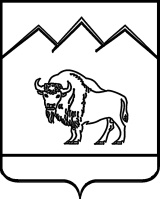 СОВЕТ МУНИЦИПАЛЬНОГО ОБРАЗОВАНИЯМОСТОВСКИЙ РАЙОНРЕШЕНИЕот 14 декабря 2022 г.                                                     № 249пгт МостовскойО бюджете муниципального образования Мостовский район на 2023 год и на плановый период2024 и 2025 годов(с изменениями от 25.01.2023 г. № 263, от 22.02.2023 г. № 265, от 22.03.2023 г. № 268, от 26.04.2023 г. № 275, от 24.05.2023 г. №280, от 28.06.2023 г. №295,  от 12.07.2023 г. № 299, от 06.09.2023 г. №305)Статья 11. Утвердить основные характеристики бюджета муниципального образования Мостовский район на 2023 год:1) общий объем доходов в сумме 2 215 172,7 тыс. рублей;2) общий объем расходов в сумме 2 289 033,7 тыс. рублей;3) верхний предел муниципального внутреннего долга муниципального образования Мостовский район на 1 января 2024 г. в сумме 66 663,0 тыс. рублей, в том числе верхний предел долга по муниципальным гарантиям муниципального образования Мостовский район в валюте Российской Федерации в сумме 0,0 тыс. рублей;4) дефицит бюджета муниципального образования Мостовский район на 2023 год в сумме 73 861,0 тыс. рублей.2. Утвердить основные характеристики бюджета муниципального образования Мостовский район на 2024 год и на 2025 год:1) общий объем доходов на 2024 год в сумме 1 649 320,7 тыс. рублей и на 2025 год в сумме 1 625 816,9 тыс. рулей;2) общий объем расходов на 2024 год в сумме 1 630 420,7 тыс. рублей и на 2025 год в сумме 1 613 875,9 тыс. рублей;3) верхний предел муниципального внутреннего долга муниципального образования Мостовский район на 1 января 2025 г. в сумме 47 763,0 тыс. рублей, в том числе верхний предел долга по муниципальным гарантиям муниципального образования Мостовский район в валюте Российской Федерации в сумме 0,0 тыс. рублей, и верхний предел муниципального внутреннего долга муниципального образования Мостовский район на 1 января 2026 г. в сумме 35 822,0 тыс. рублей, в том числе верхний предел долга по муниципальным гарантиям муниципального образования Мостовский район в валюте Российской Федерации в сумме 0,0 тыс. рублей;4) профицит бюджета муниципального образования Мостовский район на 2024 год в сумме 18 900,0 тыс. рублей и профицит бюджета на 2025 год в сумме 11 941,0 тыс. рублей. (статья 1 в редакции решения от 06.09.2023 г. № 305)Статья 21. Утвердить объем поступлений доходов в бюджет муниципального образования Мостовский район по кодам видов (подвидов) доходов на 2023 год и плановый период 2024 и 2025 годов в суммах согласно приложению 1 к настоящему решению.2. Утвердить в составе доходов бюджета муниципального образования Мостовский район безвозмездные поступления из бюджета Краснодарского края на 2023 год и плановый период 2024 и 2025 годов согласно приложению 2 к настоящему решению.3. Утвердить в составе доходов бюджета муниципального образования Мостовский район безвозмездные поступления из бюджетов городских и сельских поселений на 2023 год согласно приложению 3 к настоящему решению.Статья 3Установить в соответствии с пунктом 2 статьи 1841 Бюджетного кодекса Российской Федерации нормативы распределения доходов между местным бюджетом и бюджетами городских, сельских поселений входящих в состав Мостовского района на 2023 год и плановый период 2024 и 2025 годов согласно приложению 4 к настоящему решению.Статья 4Установить, что добровольные взносы и пожертвования, поступившие в бюджет муниципального образования Мостовский район, направляются в установленном порядке на увеличение расходов местного бюджета соответственно целям их предоставления.В случае если цель добровольных взносов и пожертвований, поступивших в местный бюджет, не определена, указанные средства направляются на финансовое обеспечение расходов местного бюджета в соответствии с настоящим решением.Статья 41Установить, что денежные средства от фактически поступивших доходов бюджета муниципального образования Мостовский район, указанных в пункте 1 статьи 166, пункте 1 статьи 751 и пункте 1 статьи 782 Федерального закона от 10 января 2002 г. № 7 –ФЗ «Об охране окружающей среды», подлежат использованию в порядке, установленном бюджетным законодательством Российской Федерации, в соответствии с планом мероприятий, указанных в пункте 1 статьи 166, в пункте 1 статьи 751 и пункте 1 статьи 782 Федерального закона от 10 января 2002 г. № 7 –ФЗ «Об охране окружающей среды», утвержденным уполномоченным органом местного самоуправления муниципального образования Мостовский район по согласованию с уполномоченным органом исполнительной власти Краснодарского края.(статья 41 дополнена решением от 26.04.2023 г. №275)Статья 51. Утвердить распределение бюджетных ассигнований по целевым статьям (муниципальным программам муниципального образования Мостовский район и непрограммным направлениям деятельности), группам видов расходов классификации расходов бюджетов на 2023 год и плановый период 2024 и 2025 годов согласно приложению 5 к настоящему решению.2. Утвердить ведомственную структуру расходов бюджета муниципального образования Мостовский район на 2023 год и плановый период 2024 и 2025 годов согласно приложению 6 к настоящему решению.3. Утвердить в составе ведомственной структуры расходов местного бюджета на 2023 год и плановый период 2024 и 2025 годов перечень главных распорядителей средств местного бюджета, перечень разделов, подразделов, целевых статей (муниципальных программ муниципального образования Мостовский район и непрограммных направлений деятельности), групп видов расходов местного бюджета.4. Утвердить в составе ведомственной структуры расходов местного бюджета на 2023 год:1) общий объем бюджетных ассигнований, направляемых на исполнение публичных нормативных обязательств, на 2023 год в сумме 16 587,5 тыс. рублей, на 2024 год в сумме 0,0 тыс. рублей, на 2025 год в сумме 0,0 тыс. рублей;»; 2) размер резервного фонда администрации муниципального образования Мостовский район на 2023 год в сумме 3 194,0 тыс. рублей, на 2024 год в сумме 200,0 тыс. рублей, на 2025 год в сумме 200,0 тыс. рублей;(подпункты 1 и 2 пункта 4 статьи 5 в редакции решения от 06.09.2023 г.№ 305)3) общий объем условно утвержденных расходов на 2024 год в сумме      16 500,0 тыс. рублей и на 2025 год в сумме 33 000,0 тыс. рублей. (пункт 4 статьи 5 в редакции решения от 28.062023 г. № 295)5.Утвердить источники финансирования дефицита бюджета муниципального образования Мостовский район, перечень статей источников финансирования дефицитов бюджетов на 2023 год и плановый период 2024 и 2025 годов согласно приложению 7 к настоящему решению.6. Утвердить объем межбюджетных трансфертов, предоставляемых другим бюджетам бюджетной системы Российской Федерации, на 2023 год и плановый период 2024 и 2025 годов согласно приложению 8 к настоящему решению. 8. Утвердить объем иных межбюджетных трансфертов и их распределение на осуществление органами местного самоуправления поселений переданных полномочий органов местного самоуправления муниципального района на 2023 год согласно приложению 10 к настоящему решению и распределение иных межбюджетных трансфертов на поддержку местных инициатив между поселениями муниципального образования Мостовский район на 2023 год согласно приложению 101 к настоящему решению.(пункт 8 статьи 5 в редакции решения от 26.04.2023 г. №275)9. Установить, что общий объем бюджетных ассигнований, предусмотренных на исполнение муниципальных гарантий по Мостовскому району по возможным гарантийным случаям, составляет:по бюджетным ассигнованиям, предусмотренным на исполнение муниципальных гарантий муниципального образования Мостовский район в валюте Российской Федерации, планируемым за счет расходов и (или) источников финансирования дефицита местного бюджета, - в 2023 году 0,0 тыс. рублей, в 2024 году 0,0 тыс. рублей, в 2025 году 0,0 тыс. рублей;по бюджетным ассигнованиям, предусмотренным на исполнение муниципальных гарантий муниципального образования Мостовский район в иностранной валюте, планируемым за счёт расходов и (или) источников финансирования дефицита местного бюджета, - в 2023 году 0,0 иностранной валюты, в 2024 году 0,0 иностранной валюты, в 2025 году 0,0 иностранной валюты.Статья 61. Утвердить объем дотаций на выравнивание бюджетной обеспеченности поселений:на 2023 год –  14400,0 тыс. рублей;на 2024 год – 14400,0 тыс. рублей;на 2025 год – 14400,0 тыс. рублей;	2. Установить критерий выравнивания расчетной бюджетной обеспеченности поселений: на 2023 год – 1,066;на 2024 год – 0,976;на 2025 год – 0,966.3. Утвердить  распределение дотаций на выравнивание бюджетной обеспеченности между городскими, сельскими поселениями на 2023 год и плановый период 2024 и 2025 годов согласно приложению 9 к настоящему решению.Статья 7Утвердить распределение бюджетных ассигнований на осуществление бюджетных инвестиций в форме капитальных вложений в объекты муниципальной собственности муниципального образования Мостовский район и предоставление муниципальным бюджетным и автономным учреждениям, муниципальным унитарным предприятиям муниципального образования Мостовский район субсидий на осуществление капитальных вложений в объекты муниципальной собственности муниципального образования Мостовский район, софинансирование капитальных вложений в которые осуществляется за счёт субсидий из бюджета Краснодарского края, по объектам в 2023 году и плановом периоде 2024 и 2025 годов согласно приложению 11 к настоящему решению.Статья 8Остатки средств бюджета муниципального образования Мостовский район, сложившиеся на начало текущего финансового года, направляются на оплату заключённых от имени муниципального образования Мостовский район муниципальных контрактов на поставку товаров, выполнение работ, оказание услуг, подлежавших в соответствии с условиями этих муниципальных контрактов оплате в отчётном финансовом году, в объёме, не превышающем суммы остатка неиспользованных бюджетных ассигнований на указанные цели, в случае осуществления заказчиком приёмки поставленного товара, выполненной работы (ее результатов), оказанной услуги, а также отдельных этапов поставки товара, выполнения работы, оказания услуги указанных муниципальных контрактов в установленном законодательством порядке в отчетном финансовом году.Статья 91. Установить, что предоставление субсидий юридическим лицам (за исключением субсидий муниципальным учреждениям), индивидуальным предпринимателям, а также физическим лицам - производителям товаров, работ, услуг осуществляется из бюджета муниципального образования Мостовский район и в порядке, предусмотренных и принимаемыми в соответствии с ними муниципальными правовыми актами администрации муниципального образования Мостовский район или актами уполномоченных ею органов местного самоуправления. 2. Предоставление субсидий юридическим лицам (за исключением субсидий муниципальным учреждениям), индивидуальным предпринимателям, а также физическим лицам - производителям товаров, работ, услуг осуществляется в случае оказания муниципальной поддержки субъектам агропромышленного комплекса.Статья 10Установить, что субсидии иным некоммерческим организациям, не являющимся муниципальными учреждениями, в соответствии с пунктом 2 статьи 78.1 Бюджетного кодекса Российской Федерации предоставляются в пределах бюджетных ассигнований, предусмотренных приложениями 5 и 6 к настоящему решению. Порядок определения объёма и предоставления указанных субсидий устанавливается или муниципальными нормативными правовыми актами администрации муниципального образования Мостовский район или актами уполномоченных ею органов местного самоуправления.Статья 11 Утвердить объем бюджетных ассигнований дорожного фонда муниципального образования Мостовский район:на 2023 год в сумме 0,0 тыс. рублей;на 2024 год в сумме 0,0 тыс. рублей; на 2025 год в сумме 0,0 тыс. рублей.Статья 12 1. Увеличить размер ежемесячного денежного содержания (вознаграждения) выборных должностных лиц муниципального образования Мостовский район с 1 июля 2023 г. на 5,0 процентов.2.Увеличить размеры месячных окладов денежного содержания муниципальных служащих муниципального образования Мостовский район в соответствии с замещаемыми ими должностями муниципальной службы, муниципальных служащих муниципального образования Мостовский район и размеры месячных должностных окладов работников, замещающих должности, не являющиеся должностями муниципальной службы с 1 июля 2023 г. на 5,0 процентов и работников муниципальных учреждений (за исключением муниципальных учреждений, перешедших на отраслевые системы оплаты труда) с 1 июля 2023 г. на 4,0 процента.3.Повысить базовые оклады (базовые должностные оклады), базовые ставки заработной платы работников муниципальных учреждений муниципального образования Мостовский район, перешедших на отраслевые системы оплаты труда, за исключением отдельных категорий работников, оплата труда которым повышается в соответствии с указами Президента Российской Федерации, с 1 июля 2023 г. на 4,0 процента.(пункты 1-3 статьи 12  в  редакции решения от 12.07.2023 г. № 299)4. Установить, что администрация муниципального образования Мостовский район не вправе принимать решения, приводящие к увеличению в 2023 – 2025 годах штатной численности муниципальных служащих муниципального образования Мостовский район, за исключением случаев принятия решений о наделении администрации муниципального образования Мостовский район дополнительными функциями в пределах установленной в соответствии с законодательством компетенции, требующими увеличения штатной численности.5. Рекомендовать органам местного самоуправления муниципальных образований городских и сельских поселений муниципального образования Мостовский район не принимать решения, приводящие к увеличению в 2023 – 2025 годах штатной численности муниципальных служащих.Статья 13 1. Установить, что в 2023 году бюджетные кредиты бюджетам городских и сельских поселений муниципального образования Мостовский район из бюджета муниципального образования Мостовский район предоставляются на срок до трех лет в сумме 3 000,0 тыс. рублей, в том числе со сроком возврата в 2025 году в сумме 1500,0 тыс. рублей и в 2026 году в сумме 1 500,0 тыс. рублей.(пункт 1 статьи 13 в  редакции решения от 12.07.2023 г. № 299)2.Установить, что бюджетные кредиты бюджетам городских и сельских поселений муниципального района предоставляются из бюджета муниципального образования Мостовский район на основании обращения главы поселения (местной администрации) на следующие цели:1) покрытие временных кассовых разрывов, возникающих при исполнении бюджетов поселений, со сроком возврата в 2023 году;2) частичное покрытие дефицитов бюджетов поселений при наличии временного кассового разрыва со сроком возврата в 2024 году;3) ликвидацию последствий стихийных бедствий со сроком возврата в 2024 году.4) для погашения долговых обязательств городских и сельских поселений муниципального образования Мостовский район в виде обязательств по кредитам, полученным из бюджета муниципального образования Мостовский район и подлежащих погашению в 2025 году в размере 50 процентов от суммы предоставленного бюджетного кредита с возможностью досрочного погашения; в 2026 году (но не позднее трех лет с даты заключения договора о предоставлении бюджетного кредита из бюджета муниципального образования Мостовский район) в размере 50 процентов от суммы предоставленного бюджетного кредита, с возможностью досрочного погашения.(подпункт 4 пункта 2 статьи 13 дополнен решением  от 12.07.2023 г. № 299)3. Бюджетные кредиты предоставляются в пределах объёмов, утверждённых кассовым планом исполнения бюджета муниципального образования Мостовский район.4. Установить плату за пользование указанными в части 2 настоящей статьи бюджетными кредитами в размере 0,1 процента годовых. 5. Бюджетные кредиты, указанные в пунктах 1 и 2 части 2 настоящей статьи, предоставляются при условии соблюдения установленных высшим исполнительным органом государственной власти Краснодарского края нормативов формирования расходов на оплату труда депутатов, выборных должностных лиц местного самоуправления, осуществляющих свои полномочия на постоянной основе, муниципальных служащих и  (или) содержание органов местного самоуправления, а также принятия обязательства по возможности привлечения в бюджет поселения кредитов от кредитных организаций исключительно по ставкам на уровне не более чем уровень ключевой ставки, установленной Центральным банком Российской Федерации, увеличенный на 1 процент годовых.6. Предоставление, использование и возврат городскими и сельскими поселениями муниципального образования Мостовский район, указанных в части 2 настоящей статьи бюджетных кредитов, полученных из бюджета муниципального образования Мостовский район, осуществляются в порядке, установленном нормативным правовым актом администрации муниципального образования Мостовский район.7. В целях, установленных частью 2 настоящей статьи, бюджетные кредиты из бюджета муниципального образования Мостовский район предоставляются поселению без предоставления им обеспечения исполнения своего обязательства по возврату указанного кредита, уплате процентных                   и иных платежей. Статья 1311. Реструктуризация муниципального долга по бюджетным кредитам, предоставленным бюджетам городских и сельских поселений муниципального образования Мостовский район в 2022 году на частичное погашение дефицитов бюджетов поселений, при невозможности погашения указанной задолженности осуществляется путем предоставления отсрочки исполнения обязательств в пределах трех лет, начиная с даты обращения о проведении реструктуризации бюджетного кредита, в том числе со сроком возврата в 2024 году – 750,0 тыс. рублей, в 2025 году – 2 250,0 тыс. рублей.Установить, что решение о проведении реструктуризации муниципального долга по бюджетным кредитам, предоставленным из бюджета муниципального образования Мостовский район, принимает глава муниципального образования Мостовский район на основании обращения глав городских и сельских поселений.2. Реструктуризация муниципального долга по бюджетным кредитам, полученным поселениями муниципального образования Мостовский район, осуществляется путем изменения срока исполнения денежных обязательств на следующих условиях:1) за пользование средствами бюджета муниципального образования Мостовский район взимается плата в размере 0,1 процента годовых;2) обеспечение погашения задолженности по основному долгу городских и сельских поселений муниципального образования Мостовский район по договору о предоставлении бюджетного кредита в пределах срока, определенного в абзаце первом  пункта 1 настоящей статьи с возможностью досрочного погашения.3. Реструктуризация муниципального долга по бюджетным кредитам, предоставленным бюджетам городских и сельских поселений муниципального образования Мостовский район в 2022 году, осуществляется без предоставления ими обеспечения исполнения своих обязательств по погашению задолженности по основному долгу по предоставленным бюджетным кредитам, по плате за пользование средствами бюджета муниципального образования Мостовский район и иных платежей, предусмотренных соответствующим договором.(статья 131 дополнена решением от 12.07.2023 г. № 299)Статья 14 1. Утвердить программу муниципальных внутренних заимствований муниципального образования Мостовский район на 2023 год и плановый период 2024 и 2025 годов согласно приложению 12 к настоящему решению.2. Утвердить программу муниципальных гарантий муниципального образования Мостовский район в валюте Российской Федерации на 2023 год и плановый период 2024 и 2025 годов согласно приложению 13 к настоящему решению.3. Утвердить программу муниципальных внешних заимствований муниципального образования Мостовский район на 2023 год и плановый период 2024 и 2025 годов согласно приложению 14 к настоящему решению.4. Утвердить программу муниципальных гарантий муниципального образования Мостовский район в иностранной валюте на 2023 год и плановый период 2024 и 2025 годов согласно приложению 15 к настоящему решению.Статья 15Муниципальные унитарные предприятия, собственником имущества которых является муниципальное образование Мостовский район, направляют часть прибыли, остающейся в их распоряжении после уплаты налогов и иных обязательных платежей в бюджет муниципального образования Мостовский район в размере 30 процентов.Статья 16Установить, что в 2023 году получатели средств бюджета муниципального образования Мостовский район вправе предусматривать в заключаемых ими договорах (муниципальных контрактах) на поставку товаров, выполнение работ, оказание услуг авансовые платежи в размере, установленном настоящей статьей, если иное не установлено федеральными законами, указами Президента Российской Федерации и иными нормативными правовыми актами Российской Федерации, нормативными правовыми актами Краснодарского края и муниципального образования Мостовский район, в пределах лимитов бюджетных обязательств на соответствующий финансовый год, доведенных до них в установленном порядке на соответствующие цели:1) в размере до 100 процентов от суммы договора (муниципального контракта):а) об оказании услуг связи, о подписке на печатные издания и об их приобретении;б) об организации профессионального образования и дополнительного профессионального образования лиц, замещающих муниципальные должности муниципального образования Мостовский район и работников муниципальных казенных учреждений муниципального образования Мостовский район и иных мероприятий по профессиональному развитию;в) о проведении государственной экспертизы проектной документации и результатов инженерных изысканий, о проведении проверки достоверности определения сметной стоимости строительства, реконструкции, капитального ремонта объектов капитального строительства;г) о приобретении авиа- и железнодорожных билетов, билетов для проезда городским и пригородным транспортом, об осуществлении грузовых перевозок авиационным и железнодорожным транспортом;д) о приобретении путевок на санаторно-курортное лечение;е) о проведении мероприятий по тушению пожаров;ж) на оказание депозитарных услуг;з) об обязательном страховании гражданской ответственности владельцев транспортных средств и других видов обязательного страхования;и) на проведение конгрессов, форумов, фестивалей, конкурсов, представление экспозиций Краснодарского края на международных, всероссийских, региональных, национальных и иных выставочно-ярмарочных мероприятиях;к) на приобретение объектов недвижимости в собственность муниципального образования Мостовский район;л) о проведении противоградовых мероприятий;м) об оказании услуг по предоставлению права проезда и организации дорожного движения на платных автомобильных дорогах и автомобильных дорогах, содержащих платные участки;2) в размере до 30 процентов от суммы договора (муниципального контракта) - по остальным договорам (муниципальным контрактам).2. Установить, что в 2023 году получатели средств бюджета муниципального образования Мостовский район предусматривают в заключаемых ими договорах (муниципальных контрактах) на поставку товаров, выполнение работ, оказание услуг, средства на финансовое обеспечение которых подлежат в случаях, установленных в соответствии со статьей 27 настоящего Закона, казначейскому сопровождению, условие выплаты авансовых платежей в размере от 30 до 50 процентов суммы договора (муниципального контракта), но не более лимитов бюджетных обязательств, доведенных до получателей средств бюджета муниципального образования Мостовский район на указанные цели на соответствующий финансовый год.(статья 16 в редакции решения от 26.04.2023 г. №275)Статья 171. Установить, что финансовое управление администрации муниципального образования Мостовский район осуществляет казначейское сопровождение средств, предоставляемых из местного бюджета, за исключением средств, не подлежащих в соответствии с действующим законодательством казначейскому сопровождению, и средств, подлежащих казначейскому сопровождению в Управлении Федерального казначейства по Краснодарскому краю в соответствии с Федеральным законом «О федеральном бюджете на 2023 год и на плановый период 2024 и 2025 годов» в случаях предоставления из местного бюджета средств, определённых частью 2 настоящей статьи.2. Установить, что казначейскому сопровождению подлежат следующие средства, предоставляемые из местного бюджета:1) субсидии (гранты в форме субсидий) юридическим лицам, крестьянским (фермерским) хозяйствам, индивидуальным предпринимателям, физическим лицам (за исключением субсидий муниципальным бюджетным и автономным учреждениям муниципального образования Мостовский район) и бюджетные инвестиции юридическим лицам, предоставляемые в соответствии со статьёй 80 Бюджетного кодекса Российской Федерации;2) взносы в уставные (складочные) капиталы юридических лиц (дочерних обществ юридических лиц), вклады в имущество юридических лиц (дочерних обществ юридических лиц), не увеличивающие их уставные (складочные) капиталы, источником финансового обеспечения которых являются субсидии и бюджетные инвестиции, указанные в пункте 1 настоящей части;3) авансовые платежи по контрактам (договорам) о поставке товаров, выполнении работ, оказании услуг, заключаемым на сумму 600,0 тыс. рублей и более получателями субсидий и бюджетных инвестиций, указанных в пункте 1 настоящей части, а также получателями взносов (вкладов), указанных в пункте 2 настоящей части, с исполнителями по контрактам (договорам), источником финансового обеспечения которых являются такие субсидии, бюджетные инвестиции и взносы (вклады);4) авансовые платежи по муниципальным контрактам, заключаемым на сумму 50 000,0 тыс. рублей и более, за исключением муниципальных контрактов, подлежащих банковскому сопровождению в соответствии с постановлением администрации муниципального образования Мостовский район от 23 июня 2021 г. № 717 «Об определении случаев осуществления банковского сопровождения контрактов, предметом которых являются поставки товаров, выполнение работ, оказание услуг для обеспечения муниципальных нужд муниципального образования Мостовский район»;5) авансовые платежи по контрактам (договорам), заключаемым на сумму 50 000,0 тыс. рублей и более бюджетными или автономными муниципальными учреждениями муниципального образования Мостовский район, лицевые счета которым открыты в финансовом управлении администрации муниципального образования Мостовский район, источником финансового обеспечения которых являются субсидии, предоставляемые в соответствии с абзацем вторым пункта 1 статьи 78¹ и статьей 782 Бюджетного кодекса Российской Федерации, за исключением контрактов (договоров), подлежащих банковскому сопровождению в соответствии с постановлением администрации муниципального образования Мостовский район от 23 июня 2021 г. № 717 «Об определении случаев осуществления банковского сопровождения контрактов, предметом которых являются поставки товаров, выполнение работ, оказание услуг для обеспечения муниципальных нужд муниципального образования Мостовский район»;6) авансовые платежи по контрактам (договорам) о поставке товаров, выполнении работ, оказании услуг, заключаемым на сумму 600,0 тыс. рублей и более исполнителями и соисполнителями в рамках исполнения указанных в пункте 3 настоящей части контрактов (договоров) о поставке товаров, выполнении работ, оказании услуг.7) авансовые платежи по контрактам (договорам) о поставке товаров, выполнении работ, оказании услуг, заключаемым на сумму 5 000,0 тыс. рублей и более исполнителями и соисполнителями в рамках исполнения указанных в пунктах 4 и 5 настоящей части муниципальных контрактов (контрактов, договоров) о поставке товаров, выполнении работ, оказании услуг;3. Установить, что в 2023 году при осуществлении финансовым управлением администрации муниципального образования Мостовский район казначейского сопровождения средств, определенных пунктами 6 и 7 части 2 настоящей статьи, перечисление средств осуществляется с лицевых счетов участников казначейского сопровождения, открытых в финансовом управлении администрации муниципального образования Мостовский район заказчикам по контрактам (договорам), заключаемым в целях приобретения строительных материалов и оборудования, затраты на приобретение которых включены в сметную документацию на строительство (реконструкцию, в том числе с элементами реставрации, техническое перевооружение), капитальный ремонт объектов капитального строительства, на расчетные счета, открытые поставщикам по таким контрактам (договорам) в кредитных организациях, в порядке, установленном Правительством Российской Федерации.(статья 17 дополнена пунктом 3 решением от 26.04.2023 г. №275)Статья 18Муниципальные правовые акты муниципального образования Мостовский район подлежат приведению в соответствие с настоящим решением в трёхмесячный срок со дня вступления в силу настоящего решения, за исключением случаев, установленных бюджетным законодательством Российской Федерации.Статья 19Настоящее решение вступает в силу с 1 января 2023 г. и подлежит официальному опубликованию. Председатель Совета муниципального образования   Мостовский район                                                                                  А.В. ЛадановГлава муниципального образованияМостовский район                                                                               С.В. ЛасуновПриложение 1УТВЕРЖДЕНрешением Совета  муниципального образования Мостовский районот 14.12. 2022 г. № 249(в редакции решения Совета муниципального образования Мостовский районот 06.09.2023 г. № 305)ОБЪЁМ поступлений доходов в бюджет муниципального образования Мостовский район по кодам видов (подвидов) доходов на 2023 год и плановый период 2024 и 2025 годов    (тыс. рублей)* По видам и подвидам доходов, входящим в соответствующий группировочный код бюджетной классификации, зачисляемым в местный бюджет в соответствии с законодательством Российской Федерации.».Начальник финансового управления администрации муниципального образования Мостовский район                                                                                                   Е.М.ТютереваПриложение 2УТВЕРЖДЕНЫрешением Совета муниципального образования Мостовский районот 14 декабря 2022 г. № 249(в редакции решения Совета муниципального образования Мостовский районот 06.09.2023 г. № 305)БЕЗВОЗМЕЗДНЫЕ ПОСТУПЛЕНИЯиз бюджета Краснодарского края на 2023 год и плановый период 2024 и 2025 годов(тыс. рублей)                       ».Начальник финансового управления администрации муниципального образования Мостовский район                                                                                                   Е.М.ТютереваПриложение 3УТВЕРЖДЕНЫрешением Совета  муниципального образования  Мостовский районот 14.12.2022 г. № 249(в редакции решения Совета муниципального образования Мостовский районот 12.07.2023 г. № 299)БЕЗВОЗМЕЗДНЫЕ ПОСТУПЛЕНИЯиз бюджетов городских и сельских поселений на 2023 год(тыс. рублей)													   ».Начальник финансового управленияадминистрации муниципального образования Мостовский район                                                          Е.М.ТютереваПриложение 4УТВЕРЖДЕНЫрешением Совета муниципального образования Мостовский районот 14.12.2022 г. № 249НОРМАТИВЫ распределения доходов между местным бюджетом и бюджетами городских, сельских поселений входящих в состав Мостовского районана 2023 год и плановый период 2024 и 2025 годов(процентов)Начальник финансового управленияадминистрации муниципальногообразования Мостовский район                                                       Е.М.Тютерева                   Приложение 5УТВЕРЖДЕНОрешением Совета муниципального образования Мостовский районот 14 декабря 2022 г. № 249(в редакции решения Совета муниципального образования Мостовский районот 06.09.2023 г.№ 305)РАСПРЕДЕЛЕНИЕ бюджетных ассигнований по целевым статьям (муниципальным программам муниципального образования Мостовский район и непрограммным направлениям деятельности), группам видов расходов классификации расходов бюджетов на 2023 год и плановый период 2024 и 2025 годов Начальник финансового управления администрации муниципального образования Мостовский район                                                                                                  Е.М. ТютереваПриложение 6УТВЕРЖДЕНАрешением Совета муниципального образования Мостовский районот 14.12. 2022 г. № 249(в редакции решения Совета муниципального образования Мостовский районот 06.09.2023 г. №305)ВЕДОМСТВЕННАЯ СТРУКТУРАрасходов бюджета муниципального образования Мостовский район на 2023 год и плановый период 2024 и 2025 годовтыс. рублей)».Начальник финансового управления администрации муниципального образования Мостовский район                                                                                                 Е.М. ТютереваПриложение 7УТВЕРЖДЕНЫрешением Совета муниципального образования Мостовский районот 14.12.2022 г. № 249(в редакции решения Совета муниципального образования Мостовский районот 06.09.2023 г. № 305)ИСТОЧНИКИфинансирования дефицита бюджетамуниципального образования Мостовский район,перечень статей источников финансирования дефицитов бюджетовна 2023 год и плановый период 2024 и 2025 годовтыс. рублей».Начальник финансового управления администрации муниципального образования Мостовский район                                                         Е.М. ТютереваПриложение 8УТВЕРЖДЕНрешением Совета муниципального образования Мостовский районот 14.12.2022 г. № 249Объем межбюджетных трансфертов, предоставляемых другим бюджетам бюджетной системы Российской Федерации, на 2023 год и плановый период 2024 и 2025 годов(тыс. рублей)Начальник финансового управленияадминистрации муниципального образования Мостовский район                                                          Е.М. ТютереваРАСПРЕДЕЛЕНИЕ дотаций на выравнивание бюджетной обеспеченности между городскими, сельскими поселениями на 2023 год и плановый период 2024 и 2025 годовНачальник финансового управленияадминистрации муниципального образования Мостовский район                                                      Е.М. ТютереваОБЪЕМиных межбюджетных трансфертов и их распределение на осуществление органами местного самоуправления поселений переданных полномочий органов местного самоуправления муниципального района на 2023 год (тыс.рублей)Начальник финансового управленияадминистрации муниципальногообразования Мостовский район                                                                                                                               Е.М. ТютереваПриложение 101УТВЕРЖДЕНОрешением Совета муниципального образования Мостовский районот 14.12.2022 г. № 249(в редакции Совета муниципального образования Мостовский районот 06.09.2023 г. №305)РАСПРЕДЕЛЕНИЕиных межбюджетных трансфертов на поддержку местных инициатив между поселениями муниципального образования Мостовский район на 2023 год                                                                                              (тыс. рублей)                                                                                                                   ».Начальник финансового управления администрации муниципального образования Мостовский район                                                     Е.М. ТютереваПриложение 11УТВЕРЖДЕНОрешением Совета муниципального образования Мостовский районот 14.12.2022 г. № 249(в редакции Совета муниципального образования Мостовский районот 06.09.2023 г.№ 305)РАСПРЕДЕЛЕНИЕбюджетных ассигнований на осуществление бюджетных инвестиций в форме капитальных вложений в объекты муниципальной собственности муниципального образования Мостовский район и предоставление муниципальным бюджетным и автономным учреждениям, муниципальным унитарным предприятиям муниципального образования Мостовский район субсидий на осуществление капитальных вложений в объекты муниципальной собственности муниципального образования Мостовский район, софинансирование капитальных вложений, в которые осуществляется за счет субсидий бюджета Краснодарского края, по объектам в 2023 году и плановый период 2024 и 2025 годов(тыс. рублей)».Начальник финансового управления администрации муниципального образования Мостовский район                                                       Е.М.ТютереваПриложение 12УТВЕРЖДЕНАрешением Совета муниципального образования Мостовский районот 14.12.2022 г. № 249(в редакции решения Совета муниципального образования Мостовский районот 06.09.2023 г. № 305)ПРОГРАММАмуниципальных внутренних заимствованиймуниципального образования Мостовский район на 2023 год и плановый период 2024 и 2025 годовРаздел 1. Программа муниципальных внутренних заимствований                           муниципального образования Мостовский район                                     на 2023 год (тыс. рублей)Раздел 2. Программа муниципальных внутренних заимствований                           муниципального образования Мостовский район                                     на 2024 и 2025 годы (тыс. рублей)  ».Начальник финансового управления администрации муниципального образования Мостовский район                                                     Е.М. ТютереваПриложение 13УТВЕРЖДЕНАрешением Совета муниципального образования Мостовский районот 14.12.2022 г. № 249Программа муниципальных гарантий муниципального образования Мостовский район в валюте Российской Федерации на 2023 год и плановый период 2024 и 2025 годовРаздел 1. 	Перечень подлежащих предоставлению муниципальных гарантий муниципального образованияМостовский район в 2023году и в плановом периоде 2024 и 2025 годовРаздел 2.	Общий объем бюджетных ассигнований, предусмотренных на исполнение муниципальных гарантиймуниципального образования Мостовский район по возможным гарантийным случаям в 2023 году и в плановом периоде 2024 и 2025 годовНачальник финансового управления администрация муниципального образования Мостовский район                                                                                                  Е.М. ТютереваПриложение 14УТВЕРЖДЕНАрешением Совета муниципальногообразования Мостовский районот 14.12.2022 г. № 249Программа муниципальных внешних заимствований муниципального образования Мостовский район на 2023 год и плановый период 2024 и 2025 годовРаздел 1. 	Программа муниципальных внешних заимствованиймуниципального образования Мостовский район на 2023 годРаздел 2. 	Программа муниципальных внешних заимствований                 муниципального образования Мостовский район на 2024 и 2025 годыНачальник финансового управления администрации муниципального образования Мостовский район                                                      Е.М. ТютереваПриложение 15УТВЕРЖДЕНАрешением Совета муниципального образования Мостовский районот 14.12.2022 г. № 249Программа муниципальных гарантий муниципального образования Мостовский район в иностранной валюте на 2023 год и плановый период 2024 и 2025 годовРаздел 1. 	Перечень подлежащих предоставлению муниципальных гарантий муниципального                 образования Мостовский район в 2023 году и в плановом периоде 2024 и 2025 годовРаздел 2.	Общий объем бюджетных ассигнований, предусмотренных на исполнение муниципальных              гарантий муниципального образования Мостовский район по возможным гарантийным случаям в 2023 году и в плановом периоде 2024 и 2025 годовНачальник финансового управления администрация муниципального образования Мостовский район                                                                                                  Е.М. ТютереваКодНаименование доходаСуммаСуммаСуммаКодНаименование дохода2023 год2024 год2025 год123451 00 00000 00 0000 000Налоговые и неналоговые доходы513 156,7479 202,5496 341,01 01 01000 00 0000 110Налог на прибыль организаций*17 207,314 168,014 172,01 01 02000 01 0000 110Налог на доходы физических лиц*322 410,0307 622,0321 450,01 05 01000 00 0000 110Налог, взимаемый в связи с применением упрощенной системы налогообложения*77 250,077 500,077 600,01 05 02000 02 0000 110Единый налог на вмененный доход для отдельных видов деятельности*17,413,58,51 05 03000 01 0000 110Единый сельскохозяйственный налог*8 000,08 300,08 500,01 05 04000 02 0000 110Налог, взимаемый в связи с применением патентной системы налогообложения*16 000,016 000,016 500,01 06 02000 02 0000 110Налог на имущество организаций*1 185,01 200,01 215,01 08 00000 00 0000 000Государственная пошлина*7 500,07 800,08 000,01 11 03050 05 0000 120Проценты, полученные от предоставления бюджетных кредитов внутри страны за счет средств бюджетов муниципальных районов3,33,52,01 11 05010 00 0000 120Доходы, получаемые в виде арендной платы за земельные участки, государственная собственность на которые не разграничена, а также средства от продажи права на заключение договоров аренды указанных земельных участков*30 437,030 900,033 068,01 11 05025 05 0000 120Доходы, получаемые в виде арендной платы, а также средства от продажи права на заключение договоров аренды за земли, находящиеся в собственности муниципальных районов (за исключением земельных участков муниципальных бюджетных и автономных учреждений)*6 900,06 900,06 900,01 11 05035 05 0000 120Доходы от сдачи в аренду имущества, находящегося в оперативном управлении органов управления муниципальных районов и созданных ими учреждений (за исключением имущества муниципальных бюджетных и автономных учреждений)9,09,09,01 11 05300 00 0000 120Плата по соглашениям об установлении сервитута в отношении земельных участков, находящихся в государственной или муниципальной собственности*64,564,564,51 11 07015 05 0000 120Доходы от перечисления части прибыли, остающейся после уплаты налогов и иных обязательных платежей муниципальных унитарных предприятий, созданных муниципальными районами1,20,00,01 11 09000 00 0000 120Прочие доходы от использования имущества и прав, находящихся в государственной и муниципальной собственности (за исключением имущества бюджетных и автономных учреждений, а также имущества государственных и муниципальных унитарных предприятий, в том числе казенных)*432,0432,0432,01 12 01000 01 0000 120Плата за негативное воздействие на окружающую среду*1 250,01 270,01 300,01 13 01075 05 0000 130Доходы от оказания информационных услуг органами местного самоуправления муниципальных районов, казенными учреждениями муниципальных районов320,0320,0320,01 13 02995 05 0000 130Прочие доходы от компенсации затрат бюджетов муниципальных районов*123,00,00,01 14 13050 05 0000 410Доходы от приватизации имущества, находящегося в собственности муниципальных районов, в части приватизации нефинансовых активов имущества казны*100,0100,0100,01 14 06010 00 0000 430Доходы от продажи земельных участков, государственная собственность на которые не разграничена*22 300,05 000,05 000,01 14 06300 00 0000 430Плата за увеличение площади земельных участков, находящихся в частной собственности, в результате перераспределения таких земельных участков и земель (или) земельных участков, находящихся в государственной или муниципальной собственности147,00,00,01 16 00000 00 0000 000Штрафы, санкции, возмещение ущерба*1 500,01 600,01 700,02 00 00000 00 0000 000БЕЗВОЗМЕЗДНЫЕ ПОСТУПЛЕНИЯ1 702 016,0 1 170 118,21 129 475,92 02 10000 00 0000 150Дотации бюджетам бюджетной системы Российской Федерации*220 778,5162 749,5165 248,72 02 20000 00 0000 150Субсидии бюджетам бюджетной системы Российской Федерации (межбюджетные субсидии)*328 553,889 037,453 480,22 02 30000 00 0000 150Субвенции бюджетам бюджетной системы Российской Федерации*970 490,4918 331,3910 747,02 02 40000 00 0000 150Иные межбюджетные трансферты*172 598,70,00,02 07 00000 00 0000 000Прочие безвозмездные поступления*11 280,00,00,02 19 00000 05 0000 150Возврат остатков субсидий, субвенций и иных межбюджетных трансфертов, имеющих целевое назначение, прошлых лет из бюджетов муниципальных районов*-1 685,40,00,0ВСЕГО ДОХОДОВ2 215 172,71 649 320,71 625 816,9КодНаименование доходаСуммаСуммаСуммаКодНаименование дохода2023 год2024 год2025 год123452 00 00000 00 0000 000Безвозмездные поступления 1 558 811,81 170 118,21 129 475,92 02 00000 00 0000 000Безвозмездные поступления от других бюджетов бюджетной системы Российской Федерации1 558 811,81 170 118,21 129 475,92 02 10000 00 0000 150Дотации бюджетам бюджетной системы Российской Федерации220 778,5162 749,5165 248,72 02 15001 05 0000 150  Дотации бюджетам муниципальных районов на выравнивание бюджетной обеспеченности из бюджета субъекта Российской Федерации195 435,2162 749,5165 248,72 02 15002 05 0000 150  Дотации бюджетам муниципальных районов на поддержку мер по обеспечению сбалансированности бюджетов5 936,20,00,02 02 19999 05 0000 150 Прочие дотации бюджетам муниципальных районов19 407,10,00,02 02 20000 00 0000 150Субсидии бюджетам бюджетной системы Российской Федерации (межбюджетные субсидии)328 553,889 037,453 480,22 02 20077 05 0000 150Субсидии бюджетам муниципальных районов на софинансирование капитальных вложений в объекты муниципальной собственности213 635,10,00,02 02 20303 05 0000 150Субсидии бюджетам муниципальных районов на обеспечение мероприятий по модернизации систем коммунальной инфраструктуры за счет средств бюджетов0,030 023,40,02 02 25304 05 0000 150Субсидии бюджетам муниципальных районов на организацию бесплатного горячего питания обучающихся, получающих начальное общее образование в государственных и муниципальных образовательных организациях37 712,333 788,133 260,52 02 25467 05 0000 150Субсидии бюджетам муниципальных районов на обеспечение развития и укрепления материально-технической базы домов культуры в населенных пунктах с числом жителей до 50 тысяч человек1 413,20,01 125,02 02 25497 05 0000 150Субсидии бюджетам муниципальных районов на реализацию мероприятий по обеспечению жильем молодых семей0,01 103,81 056,52 02 25519 05 0000 150Субсидии бюджетам муниципальных районов на поддержку отрасли культуры345,6345,6310,82 02 25786 05 0000 150Субсидии бюджетам муниципальных районов на обеспечение оснащения государственных и муниципальных общеобразовательных организаций, в том числе структурных подразделений указанных организаций, государственными символами Российской Федерации750,01 420,40,02 02 29999 05 0000 150Прочие субсидии бюджетам муниципальных районов74 697,622 356,117 727,42 02 30000 00 0000 150   Субвенции бюджетам бюджетной системы Российской Федерации970 490,4918 331,3910 747,02 02 30024 05 0000 150Субвенции бюджетам муниципальных районов на выполнение передаваемых полномочий субъектов Российской Федерации806 791,1760 096,0747 761,82 02 30029 05 0000 150Субвенции бюджетам муниципальных районов на компенсацию части платы, взимаемой с родителей (законных представителей) за присмотр и уход за детьми, посещающими образовательные организации, реализующие образовательные программы дошкольного образования6 596,86 072,06 072,02 02 35082 05 0000 150Субвенции бюджетам муниципальных районов на предоставление жилых помещений детям-сиротам и детям, оставшимся без попечения родителей, лицам из их числа по договорам найма специализированных жилых помещений21 880,714 135,416 903,82 02 35120 05 0000 150Субвенции бюджетам муниципальных районов на осуществление полномочий по составлению (изменению) списков кандидатов в присяжные заседатели федеральных судов общей юрисдикции в Российской Федерации20,521,118,42 02 35179 05 0000 150Субвенции бюджетам муниципальных районов на проведение мероприятий по обеспечению деятельности советников директора по воспитанию и взаимодействию с детскими общественными объединениями в общеобразовательных организациях5 560,05 457,55 457,52 02 35303 05 0000 150Субвенции бюджетам муниципальных районов на ежемесячное денежное вознаграждение за классное руководство педагогическим работникам государственных и муниципальных общеобразовательных организаций30 388,729 893,929 893,92 02 36900 05 0000 150Единая субвенция бюджетам муниципальных районов из бюджета субъекта Российской Федерации99 252,6102 655,4104 639,62 02 40000 00 0000 150Иные межбюджетные трансферты38 989,10,00,02 02 45454 05 0000 150Межбюджетные трансферты, передаваемые бюджетам муниципальных районов на создание модельных муниципальных библиотек5 208,30,00,02 02 49999 05 0000 150Прочие межбюджетные трансферты, передаваемые бюджетам муниципальных районов33 780,80,00,0Код Наименование доходаСумма2 00 00000 00 0000 000Безвозмездные поступления 133 609,62 02 00000 00 0000 000Безвозмездные поступления от других бюджетов бюджетной системы Российской Федерации133 609,62 02 40000 00 0000 150  Иные межбюджетные трансферты133 609,62 02 40014 05 0000 150   Межбюджетные трансферты, передаваемые бюджетам муниципальных районов из бюджетов поселений на осуществление части полномочий по решению вопросов местного значения в соответствии с заключенными соглашениями133 609,6КодНаименование доходаМестный бюджетГородское поселениеСельское поселение1 09 07013 05Налог на рекламу, мобилизуемый на территориях муниципальных районов1001 09 07022 05Курортный сбор, мобилизуемый на территориях муниципальных районов1001 09 07033 05Целевые сборы с граждан и предприятий, учреждений, организаций на содержание милиции, на благоустройство территорий, на нужды образования и другие цели, мобилизуемые на территориях муниципальных районов1001 09 07043 05Лицензионный сбор за право торговли спиртными напитками, мобилизуемый на территориях муниципальных районов1001 09 07053 05Прочие местные налоги и сборы, мобилизуемые на территориях муниципальных районов1001 11 02033 05Доходы от размещения временно свободных средств бюджетов муниципальных районов1001 11 02033 10Доходы от размещения временно свободных средств бюджетов сельских поселений1001 11 02033 13Доходы от размещения временно свободных средств бюджетов городских поселений1001 13 01075 05Доходы от оказания информационных услуг органами местного самоуправления муниципальных районов, казенными учреждениями муниципальных районов1001 13 01076 10Доходы от оказания информационных услуг органами местного самоуправления сельских поселений, казенными учреждениями сельских поселений1001 13 01076 13Доходы от оказания информационных услуг органами местного самоуправления городских поселений, казенными учреждениями городских поселений1001 13 01995 05Прочие доходы от оказания платных услуг (работ) получателями средств бюджетов муниципальных районов1001 13 01995 10Прочие доходы от оказания платных услуг (работ) получателями средств бюджетов сельских поселений1001 13 01995 13Прочие доходы от оказания платных услуг (работ) получателями средств бюджетов городских поселений1001 13 02065 05Доходы, поступающие в порядке возмещения расходов, понесенных в связи с эксплуатацией имущества муниципальных районов1001 13 02065 10Доходы, поступающие в порядке возмещения расходов, понесенных в связи с эксплуатацией имущества сельских поселений1001 13 02065 13Доходы, поступающие в порядке возмещения расходов, понесенных в связи с эксплуатацией имущества городских поселений1001 13 02995 05Прочие доходы от компенсации затрат бюджетов муниципальных районов1001 13 02995 10Прочие доходы от компенсации затрат бюджетов сельских поселений1001 13 02995 13Прочие доходы от компенсации затрат бюджетов городских поселений1001 15 02050 10Платежи, взимаемые органами местного самоуправления (организациями) сельских поселений за выполнение определенных функций1001 15 02050 13Платежи, взимаемые органами местного самоуправления (организациями) городских поселений за выполнение определенных функций1001 15 02050 05Платежи, взимаемые органами местного самоуправления (организациями) муниципальных районов за выполнение определенных функций1001 16 10061 05Платежи в целях возмещения убытков, причиненных уклонением от заключения с муниципальным органом муниципального района (муниципальным казенным учреждением) муниципального контракта, а также иные денежные средства, подлежащие зачислению в бюджет муниципального района за нарушение законодательства Российской Федерации о контрактной системе в сфере закупок товаров, работ, услуг для обеспечения государственных и муниципальных нужд (за исключением муниципального контракта, финансируемого за счет средств муниципального дорожного фонда)1001 16 10061 10Платежи в целях возмещения убытков, причиненных уклонением от заключения с муниципальным органом сельского поселения (муниципальным казенным учреждением) муниципального контракта, а также иные денежные средства, подлежащие зачислению в бюджет сельского поселения за нарушение законодательства Российской Федерации о контрактной системе в сфере закупок товаров, работ, услуг для обеспечения государственных и муниципальных нужд (за исключением муниципального контракта, финансируемого за счет средств муниципального дорожного фонда)1001 16 10061 13Платежи в целях возмещения убытков, причиненных уклонением от заключения с муниципальным органом городского поселения (муниципальным казенным учреждением) муниципального контракта, а также иные денежные средства, подлежащие зачислению в бюджет городского поселения за нарушение законодательства Российской Федерации о контрактной системе в сфере закупок товаров, работ, услуг для обеспечения государственных и муниципальных нужд (за исключением муниципального контракта, финансируемого за счет средств муниципального дорожного фонда)1001 16 10062 05Платежи в целях возмещения убытков, причиненных уклонением от заключения с муниципальным органом муниципального района (муниципальным казенным учреждением) муниципального контракта, финансируемого за счет средств муниципального дорожного фонда, а также иные денежные средства, подлежащие зачислению в бюджет муниципального района за нарушение законодательства Российской Федерации о контрактной системе в сфере закупок товаров, работ, услуг для обеспечения государственных и муниципальных нужд1001 16 10062 10Платежи в целях возмещения убытков, причиненных уклонением от заключения с муниципальным органом сельского поселения (муниципальным казенным учреждением) муниципального контракта, финансируемого за счет средств муниципального дорожного фонда, а также иные денежные средства, подлежащие зачислению в бюджет сельского поселения за нарушение законодательства Российской Федерации о контрактной системе в сфере закупок товаров, работ, услуг для обеспечения государственных и муниципальных нужд1001 16 10062 13Платежи в целях возмещения убытков, причиненных уклонением от заключения с муниципальным органом городского поселения (муниципальным казенным учреждением) муниципального контракта, финансируемого за счет средств муниципального дорожного фонда, а также иные денежные средства, подлежащие зачислению в бюджет городского поселения за нарушение законодательства Российской Федерации о контрактной системе в сфере закупок товаров, работ, услуг для обеспечения государственных и муниципальных нужд1001 16 10100 05Денежные взыскания, налагаемые в возмещение ущерба, причиненного в результате незаконного или нецелевого использования бюджетных средств (в части бюджетов муниципальных районов)1001 16 10100 10Денежные взыскания, налагаемые в возмещение ущерба, причиненного в результате незаконного или нецелевого использования бюджетных средств (в части бюджетов сельских поселений)1001 16 10100 13Денежные взыскания, налагаемые в возмещение ущерба, причиненного в результате незаконного или нецелевого использования бюджетных средств (в части бюджетов городских поселений)1001 17 01050 05Невыясненные поступления, зачисляемые в бюджеты муниципальных районов1001 17 01050 10Невыясненные поступления, зачисляемые в бюджеты сельских поселений1001 17 01050 13Невыясненные поступления, зачисляемые в бюджеты городских поселений1001 17 05050 05Прочие неналоговые доходы бюджетов муниципальных районов1001 17 05050 10Прочие неналоговые доходы бюджетов сельских поселений1001 17 05050 13Прочие неналоговые доходы бюджетов городских поселений1001 17 14030 10Средства самообложения граждан, зачисляемые в бюджеты сельских поселений1001 17 14030 13Средства самообложения граждан, зачисляемые в бюджеты городских поселений1001 17 14030 05Средства самообложения граждан, зачисляемые в бюджеты муниципальных районов1001 17 15030 10Инициативные платежи, зачисляемые в бюджеты сельских поселений1001 17 15030 13Инициативные платежи, зачисляемые в бюджеты городских поселений1001 17 15030 05Инициативные платежи, зачисляемые в бюджеты муниципальных районов1001 17 16000 05 Прочие неналоговые доходы бюджетов муниципальных районов в части невыясненных поступлений, по которым не осуществлен возврат (уточнение) не позднее трех лет со дня их зачисления на единый счет бюджета муниципального района1001 17 16000 10Прочие неналоговые доходы бюджетов сельских поселений в части невыясненных поступлений, по которым не осуществлен возврат (уточнение) не позднее трех лет со дня их зачисления на единый счет бюджета сельского поселения1001 17 16000 13Прочие неналоговые доходы бюджетов городских поселений в части невыясненных поступлений, по которым не осуществлен возврат (уточнение) не позднее трех лет со дня их зачисления на единый счет бюджета городского поселения100 (тыс. рублей) (тыс. рублей)№ п/пНаименование показателейЦСРВР2023 202420251234567ВСЕГО2 289 033,71 630 420,71 613 875,9I. Муниципальные программы муниципального образования Мостовский район, всего00 0 00 000002 108 561,31 497 412,71 458 689,71.Муниципальная программа муниципального образования Мостовский район «Развитие образования»02 0 00 000001 221 564,81 017 089,61 107 201,5Основные мероприятия муниципальной программы «Развитие образования»02 1 00 000001 221 564,81 017 089,61 107 201,5Развитие сети и инфраструктуры образовательных организаций, обеспечивающих доступ населения Краснодарского края к качественным услугам дошкольного, общего образования и дополнительного образования детей02 1 01 0000015 500,05 000,015 000,0Организация предоставления общедоступного и бесплатного дошкольного, начального общего, основного общего, среднего общего образования по основным общеобразовательным программам в муниципальных образовательных организациях (капитальный ремонт зданий и сооружений, благоустройство территорий, прилегающих к зданиям и сооружениям муниципальных образовательных организаций)02 1 01 S341015 500,05 000,015 000,0Предоставление субсидий бюджетным, автономным учреждениям и иным некоммерческим организациям 02 1 01 S341060015 500,05 000,015 000,0Развитие современных механизмов, содержания и технологий дошкольного, общего и дополнительного образования02 1 02 000001 137 865,4945 700,71 026 619,4Расходы на обеспечение деятельности (оказание услуг) подведомственных учреждений, в том числе на предоставление муниципальным бюджетным и автономным учреждениям субсидий02 1 02 00590355 492,0213 421,7294 867,9Расходы на выплаты персоналу в целях обеспечения выполнения функций государственными (муниципальными) органами, казенными учреждениями, органами управления государственными внебюджетными фондами02 1 02 0059010023 119,821 270,521 270,5Закупка товаров, работ и услуг для обеспечения государственных (муниципальных) нужд02 1 02 005902002 841,92 841,92 841,9Предоставление субсидий бюджетным, автономным учреждениям и иным некоммерческим организациям02 1 02 00590600329 495,5189 274,5270 720,7Иные бюджетные ассигнования02 1 02 00590800 34,834,834,8Отдельные мероприятия в сфере развития образования02 1 02 100907 649,04 696,24 705,0Расходы на выплаты персоналу в целях обеспечения выполнения функций государственными (муниципальными) органами, казенными учреждениями, органами управления государственными внебюджетными фондами02 1 02 10090100 82,082,082,0Закупка товаров, работ и услуг для обеспечения государственных (муниципальных) нужд02 1 02 10090200 95,795,795,7Предоставление субсидий бюджетным, автономным учреждениям и иным некоммерческим организациям 02 1 02 10090600 7 471,34 518,54 527,3Финансовое обеспечение расходов частных образовательных организаций, осуществляющим образовательную деятельность на безвозмездной основе и имеющим государственную аккредитацию по основным общеобразовательным программам02 1 02 106003 753,12 171,22 171,2Предоставление субсидий бюджетным, автономным учреждениям и иным некоммерческим организациям 02 1 02 10600600 3 753,12 171,22 171,2Осуществление отдельных государственных полномочий по обеспечению выплаты компенсации части родительской платы за присмотр и уход за детьми, посещающими образовательные организации, реализующие образовательную программу дошкольного образования02 1 02 607106 596,86 072,06 072,0Расходы на выплаты персоналу в целях обеспечения выполнения функций государственными (муниципальными) органами, казенными учреждениями, органами управления государственными внебюджетными фондами02 1 02 60710100 93,886,186,1Закупка товаров, работ и услуг для обеспечения государственных (муниципальных) нужд02 1 02 60710200 94,692,092,0Социальное обеспечение и иные выплаты населению02 1 02 60710300 6 408,45 893,95 893,9Осуществление государственных полномочий по финансовому обеспечению государственных гарантий реализации прав на получение общедоступного и бесплатного образования в муниципальных дошкольных и общеобразовательных организациях02 1 02 60860694 908,2669 396,3669 449,5Расходы на выплаты персоналу в целях обеспечения выполнения функций государственными (муниципальными) органами, казенными учреждениями, органами управления государственными внебюджетными фондами02 1 02 608601009 724,29 442,69 443,6Закупка товаров, работ и услуг для обеспечения государственных (муниципальных) нужд02 1 02 60860200405,1393,4393,4Предоставление субсидий бюджетным, автономным учреждениям и иным некоммерческим организациям02 1 02 60860600 684 778,9659 560,3659 612,5Осуществление государственных полномочий по финансовому обеспечению получения образования в частных дошкольных и общеобразовательных организациях02 1 02 624607 504,47 924,07 924,0Расходы на выплаты персоналу в целях обеспечения выполнения функций государственными (муниципальными) органами, казенными учреждениями, органами управления государственными внебюджетными фондами02 1 02 62460100 106,5112,5112,5Закупка товаров, работ и услуг для обеспечения государственных (муниципальных) нужд02 1 02 62460200 4,44,64,6Предоставление субсидий бюджетным, автономным учреждениям и иным некоммерческим организациям02 1 02 62460600 7 393,57 806,97 806,9Осуществление отдельных государственных полномочий по обеспечению одноразовым бесплатным горячим питанием обучающихся 1 – 4-х классов в частных общеобразовательных организациях, расположенных на территории Краснодарского края и осуществляющих образовательную деятельность по имеющим государственную аккредитацию основным общеобразовательным программам, учредителями которых являются местные религиозные организации02 1 02 63530840,6873,8909,0Предоставление субсидий бюджетным, автономным учреждениям и иным некоммерческим организациям 02 1 02 63530600840,6873,8909,0Осуществление отдельных государственных полномочий по обеспечению бесплатным двухразовым питанием детей-инвалидов (инвалидов), не являющихся обучающимися с ограниченными возможностями здоровья, получающих начальное общее, основное общее и среднее общее образование в муниципальных общеобразовательных организациях02 1 02 635401 518,91 579,11 642,3Предоставление субсидий бюджетным, автономным учреждениям и иным некоммерческим организациям 02 1 02 635406001 518,91 579,11 642,3Организация бесплатного горячего питания обучающихся, получающих начальное общее образование в государственных и муниципальных образовательных организациях02 1 02 L304038 878,734 833,134 289,2Предоставление субсидий бюджетным, автономным учреждениям и иным некоммерческим организациям 02 1 02 L304060038 878,734 833,134 289,2Дополнительная помощь местным бюджетам для решения социально-значимых вопросов местного значения02 1 02 S298015 855,60,00,0Предоставление субсидий бюджетным, автономным учреждениям и иным некоммерческим организациям 02 1 02 S298060015 855,60,00,0Организация и обеспечение бесплатным горячим питанием обучающихся с ограниченными возможностями здоровья в муниципальных общеобразовательных организациях02 1 02 S35504 868,14 733,34 589,3Предоставление субсидий бюджетным, автономным учреждениям и иным некоммерческим организациям 02 1 02 S35506004 868,14 733,34 589,3Реализация мер по специальной поддержке отдельных категорий обучающихся02 1 04 000001 937,01 945,21 951,8Осуществление отдельных государственных полномочий по обеспечению льготным питанием учащихся из многодетных семей в муниципальных общеобразовательных организациях02 1 04 623701 937,01 945,21 951,8Расходы на выплаты персоналу в целях обеспечения выполнения функций государственными (муниципальными) органами, казенными учреждениями, органами управления государственными внебюджетными фондами02 1 04 62370100 27,527,627,3Закупка товаров, работ и услуг для обеспечения государственных (муниципальных) нужд02 1 04 62370200 1,11,11,5Предоставление субсидий бюджетным, автономным учреждениям и иным некоммерческим организациям02 1 04 62370600 1 908,41 916,51 923,0Формирование востребованной системы оценки качества образования и образовательных результатов02 1 06 000001 641,21 611,21 561,2Осуществление отдельных государственных полномочий по материально-техническому обеспечению пунктов проведения экзаменов для государственной итоговой аттестации по образовательным программам основного общего и среднего общего образования и выплате педагогическим работникам, участвующим в проведении указанной государственной итоговой аттестации, компенсации за работу по подготовке и проведению государственной итоговой аттестации по образовательным программам основного общего и среднего общего образования02 1 06 625001 641,21 611,21 561,2Расходы на выплаты персоналу в целях обеспечения выполнения функций государственными (муниципальными) органами, казенными учреждениями, органами управления государственными внебюджетными фондами02 1 06 62500100 23,322,822,1Закупка товаров, работ и услуг для обеспечения государственных (муниципальных) нужд02 1 06 62500200 1,01,01,0Предоставление субсидий бюджетным, автономным учреждениям и иным некоммерческим организациям02 1 06 62500600 1 616,91 587,41 538,1Обеспечение системы образования высококвалифицированными кадрами, создание механизмов мотивации педагогов к повышению качества работы и непрерывному профессиональному развитию02 1 07 0000050 458,748 349,149 050,1Предоставление мер социальной поддержки по оплате жилья,  отопления и освещения отдельным категориям граждан, работающим и проживающим в сельских населенных пунктах  и поселках городского типа02 1 07 00220862,0932,0932,0Предоставление субсидий бюджетным, автономным учреждениям и иным некоммерческим организациям 02 1 07 00220600862,0932,0932,0Ежемесячное денежное вознаграждение за классное руководство педагогическим работникам государственных и муниципальных общеобразовательных организаций02 1 07 5303230 388,729 893,929 893,9Предоставление субсидий бюджетным, автономным учреждениям и иным некоммерческим организациям 02 1 07 5303260030 388,729 893,929 893,9Осуществление отдельных государственных полномочий по предоставлению мер социальной поддержки в виде компенсации расходов на оплату жилых помещений, отопления и освещения педагогическим работникам муниципальных образовательных организаций, проживающим и работающим в сельских населенных пунктах, рабочих поселках (поселках городского типа) на территории Краснодарского края02 1 07 6082019 208,017 523,218 224,2Расходы на выплаты персоналу в целях обеспечения выполнения функций государственными (муниципальными) органами, казенными учреждениями, органами управления государственными внебюджетными фондами02 1 07 60820100 275,7248,6258,5Закупка товаров, работ и услуг для обеспечения государственных (муниципальных) нужд02 1 07 60820200 7,910,210,7Предоставление субсидий бюджетным, автономным учреждениям и иным некоммерческим организациям02 1 07 60820600 18 924,417 264,417 955,0Обеспечение деятельности районного управления образованием администрации муниципального образования Мостовский район02 1 09 000007 829,37 561,57 561,5Расходы на обеспечение функций органов местного самоуправления02 1 09 001907 829,37 561,57 561,5Расходы на выплаты персоналу в целях обеспечения выполнения функций государственными (муниципальными) органами, казенными учреждениями, органами управления государственными внебюджетными фондами02 1 09 001901007 642,67 439,87 439,8Закупка товаров, работ и услуг для обеспечения государственных (муниципальных) нужд02 1 09 00190200182,7117,7117,7Иные бюджетные ассигнования02 1 09 00190800 4,04,04,0Федеральный проект «Патриотическое воспитание граждан Российской Федерации»02 1 EВ 000006 333,26 921,95 457,5Проведение мероприятий по обеспечению деятельности советников директора по воспитанию и взаимодействию с детскими общественными объединениями в общеобразовательных организациях02 1 EВ 517905 560,05 457,55 457,5Предоставление субсидий бюджетным, автономным учреждениям и иным некоммерческим организациям 02 1 EВ 517906005 560,05 457,55 457,5Обеспечение оснащения государственных и муниципальных общеобразовательных организаций, в том числе структурных подразделений указанных организаций, государственными символами Российской Федерации02 1 EВ 57860773,21 464,40,0Предоставление субсидий бюджетным, автономным учреждениям и иным некоммерческим организациям 02 1 EВ 57860600773,21 464,40,02.Муниципальная программа муниципального образования Мостовский район «Социальная поддержка граждан»03 0 00 00000101 278,6101 456,8103 441,0Основные мероприятия муниципальной программы «Социальная поддержка граждан»03 1 00 00000101 278,6101 456,8103 441,0Совершенствование социальной поддержки семьи и детей03 1 01 00000101 278,6101 456,8103 441,0Осуществление отдельных государственных полномочий по выплате ежемесячных денежных средств на содержание детей-сирот и детей, оставшихся без попечения родителей, находящихся под опекой (попечительством), включая предварительную опеку (попечительство), переданных на воспитание в приемную семью03 1 01 6910046 771,248 641,050 587,7Закупка товаров, работ и услуг для обеспечения государственных (муниципальных) нужд03 1 01 69100200232,7241,0251,7Социальное обеспечение и иные выплаты населению03 1 01 6910030046 538,548 400,050 336,0Осуществление отдельных государственных полномочий по выплате ежемесячных денежных средств на содержание детей, нуждающихся в особой заботе государства, переданных на патронатное воспитание03 1 01 69110903,0939,2976,7Закупка товаров, работ и услуг для обеспечения государственных (муниципальных) нужд03 1 01 691102004,54,74,8Социальное обеспечение и иные выплаты населению03 1 01 69110300898,5934,5971,9Осуществление отдельных государственных полномочий по выплате ежемесячного вознаграждения, причитающегося приемным родителям за оказание услуг по воспитанию приемных детей03 1 01 6913040 176,841 371,341 371,3Закупка товаров, работ и услуг для обеспечения государственных (муниципальных) нужд03 1 01 69130200199,9205,8205,8Социальное обеспечение и иные выплаты населению03 1 01 6913030039 976,941 165,541 165,5Осуществление отдельных государственных полномочий по выплате ежемесячного вознаграждения, причитающегося патронатным воспитателям за оказание услуг по осуществлению патронатного воспитания  и постинтернатного сопровождения03 1 01 69140884,4910,6910,6Закупка товаров, работ и услуг для обеспечения государственных (муниципальных) нужд03 1 01 691402004,44,54,5Социальное обеспечение и иные выплаты населению03 1 01 69140300880,0906,1906,1Осуществление отдельных государственных полномочий Краснодарского края по организации и обеспечению отдыха и оздоровления детей (за исключением организации отдыха детей в каникулярное время)03 1 01 69180730,0749,3749,3Расходы на выплаты персоналу в целях обеспечения выполнения функций государственными (муниципальными) органами, казенными учреждениями, органами управления государственными внебюджетными фондами03 1 01 69180100649,0668,3668,3Закупка товаров, работ и услуг для обеспечения государственных (муниципальных) нужд03 1 01 6918020081,081,081,0Осуществление отдельных государственных полномочий по организации и осуществлению деятельности по опеке и попечительству в отношении несовершеннолетних03 1 01 691904 653,64 777,84 777,8Расходы на выплаты персоналу в целях обеспечения выполнения функций государственными (муниципальными) органами, казенными учреждениями, органами управления государственными внебюджетными фондами03 1 01 691901004 179,94 291,84 291,8Закупка товаров, работ и услуг для обеспечения государственных (муниципальных) нужд03 1 01 69190200473,7486,0486,0Осуществление отдельных государственных полномочий по созданию и организации деятельности комиссий по делам несовершеннолетних и защите их прав03 1 01 692003 959,64 067,64 067,6Расходы на выплаты персоналу в целях обеспечения выполнения функций государственными (муниципальными) органами, казенными учреждениями, органами управления государственными внебюджетными фондами03 1 01 692001003 635,63 743,63 743,6Закупка товаров, работ и услуг для обеспечения государственных (муниципальных) нужд03 1 01 69200200324,0324,0324,0Выплата пенсии за выслугу лет лицам, замещавшим должности муниципальной службы03 1 02 002803 200,00,00,0Социальное обеспечение и иные выплаты населению03 1 02 002803003 200,00,00,03.Муниципальная программа муниципального образования Мостовский район «Доступная среда»04 0 00 000001 036,9100,0100,0Основные мероприятия муниципальной программы  «Доступная среда»04 1 00 000001 036,9100,0100,0Повышение уровня доступности приоритетных объектов и услуг в приоритетных сферах жизнедеятельности инвалидов и других маломобильных групп населения04 1 01 000001 036,9100,0100,0Реализация мероприятий муниципальной программы «Доступная среда»04 1 01 11490500,0100,0100,0Предоставление субсидий бюджетным, автономным учреждениям и иным некоммерческим организациям 04 1 01 11490600500,0100,0100,0Обеспечение жителей услугами организаций культуры путем оснащения кинотеатров необходимым оборудованием для осуществления кинопоказов с подготовленным субтитрированием и (или) тифлокомментированием04 1 01 S3320536,90,00,0Предоставление субсидий бюджетным, автономным учреждениям и иным некоммерческим организациям 04 1 01 S3320600536,90,00,04.Муниципальная программа муниципального образования Мостовский район «Дети Кубани»05 0 00 0000073 670,949 371,352 219,0Основные мероприятия муниципальной программы «Дети Кубани»05 1 00 0000073 670,949 371,352 219,0Создание специализированного жилищного фонда для детей-сирот и детей, оставшихся без попечения родителей, а также лиц из их числа05 1 01 0000066 838,042 543,145 311,5Осуществление отдельных государственных полномочий по выявлению обстоятельств, свидетельствующих о необходимости оказания детям-сиротам и детям, оставшимся без попечения родителей, лицам из числа детей-сирот и детей, оставшихся без попечения родителей, содействия в преодолении трудной жизненной ситуации, и осуществлению контроля за использованием детьми-сиротами и детьми, оставшимися без попечения родителей, лицами из числа детей-сирот и детей, оставшихся без попечения родителей, предоставленных им жилых помещений специализированного жилищного фонда05 1 01 69170992,61 017,21 017,2Расходы на выплаты персоналу в целях обеспечения выполнения функций государственными (муниципальными) органами, казенными учреждениями, органами управления государственными внебюджетными фондами05 1 01 69170100830,6855,2855,2Закупка товаров, работ и услуг для обеспечения государственных (муниципальных) нужд05 1 01 69170200162,0162,0162,0Осуществление отдельных государственных полномочий по предоставлению жилых помещений детям-сиротам и детям, оставшимся без попечения родителей, лицам из их числа по договорам найма специализированных жилых помещений05 1 01 R082021 880,713 828,613 828,6Капитальные вложения в объекты государственной (муниципальной) собственности05 1 01 R0820400 21 880,713 828,613 828,6Осуществление отдельных государственных полномочий по предоставлению жилых помещений детям-сиротам и детям, оставшимся без попечения родителей, лицам из их числа по договорам найма специализированных жилых помещений05 1 01 С082043 824,727 697,330 465,7Закупка товаров, работ и услуг для обеспечения государственных (муниципальных) нужд05 1 01 С0820200 55,50,00,0Капитальные вложения в объекты государственной (муниципальной) собственности05 1 01 С0820400 43 769,227 697,330 465,7Обеспечение отдыха и оздоровления детей 05 1 02 000006 732,96 808,26 887,5Реализация мероприятий по организации отдыха и оздоровления детей и подростков 05 1 02 000504 655,04 655,04 655,0Закупка товаров, работ и услуг для обеспечения государственных (муниципальных) нужд05 1 02 00050200625,0625,0625,0Предоставление субсидий бюджетным, автономным учреждениям и иным некоммерческим организациям 05 1 02 000506004 030,04 030,04 030,0Осуществление отдельных государственных полномочий Краснодарского края по обеспечению отдыха детей в каникулярное время в профильных лагерях, организованных муниципальными общеобразовательными организациями Краснодарского края05 1 02 631101 896,51 971,82 051,1Расходы на выплаты персоналу в целях обеспечения выполнения функций государственными (муниципальными) органами, казенными учреждениями, органами управления государственными внебюджетными фондами05 1 02 6311010026,928,029,1Закупка товаров, работ и услуг для обеспечения государственных (муниципальных) нужд05 1 02 631102001,11,11,2Предоставление субсидий бюджетным, автономным учреждениям и иным некоммерческим организациям 05 1 02 631106001 868,51 942,72 020,8Осуществление отдельных государственных полномочий по оплате проезда детей-сирот и детей, оставшихся без попечения родителей, находящихся под опекой (попечительством), включая предварительную опеку (попечительство), переданных на воспитание в приемную семью или на патронатное воспитание, к месту лечения и обратно05 1 02 69120181,4181,4181,4Закупка товаров, работ и услуг для обеспечения государственных (муниципальных) нужд05 1 02 69120200181,4181,4181,4Обеспечение профилактики безнадзорности и беспризорности в муниципальном образовании05 1 03 00000100,020,020,0Реализация мероприятий по профилактике безнадзорности и беспризорности 05 1 03 10120100,020,020,0Закупка товаров, работ и услуг для обеспечения государственных (муниципальных) нужд05 1 03 10120200100,020,020,0Создание комфортной и доброжелательной среды для жизни детей, семей с детьми в муниципальном образовании05 1 04 00000140,00,00,0Организация и проведения социально-значимых мероприятий для детей, семей с детьми05 1 04 10160140,00,00,0Закупка товаров, работ и услуг для обеспечения государственных (муниципальных) нужд05 1 04 10160200140,00,00,05.Муниципальная программа муниципального образования Мостовский район «Комплексное и устойчивое развитие в сфере строительства и архитектуры»06 0 00 0000016 643,510 040,41 125,8Основные мероприятия муниципальной программы  «Комплексное и устойчивое развитие  в сфере строительства и архитектуры»06 1 00 0000016 643,510 040,41 125,8Создание условий для устойчивого территориального развития Мостовского района и сельских поселений06 1 01 0000016 643,510 040,41 125,8Реализация мероприятий в области строительства и  архитектуры 06 1 01 00010341,2850,01 125,8Закупка товаров, работ и услуг для обеспечения государственных (муниципальных) нужд06 1 01 00010200341,2850,01 125,8Внесение изменений в генеральные планы сельских поселений муниципального образования Мостовский район06 1 01 10040270,00,00,0Закупка товаров, работ и услуг для обеспечения государственных (муниципальных) нужд06 1 01 10040200270,00,00,0Подготовка изменений в генеральные планы муниципальных образований Краснодарского края06 1 01 S256016 032,30,00,0Закупка товаров, работ и услуг для обеспечения государственных (муниципальных) нужд06 1 01 S256020016 032,30,00,0Подготовка изменений в правила землепользования и застройки муниципальных образований Краснодарского края06 1 01 S25700,09 190,40,0Закупка товаров, работ и услуг для обеспечения государственных (муниципальных) нужд06 1 01 S25702000,09 190,40,06.Муниципальная программа муниципального образования Мостовский район «Охрана окружающей среды и обеспечение экологической безопасности в муниципальном образовании Мостовский район»08 0 00 0000015 325,31 270,01 300,0Основные мероприятия муниципальной программы «Охрана окружающей среды и обеспечение экологической безопасности в муниципальном образовании Мостовский район»08 1 00 0000015 325,31 270,01 300,0Повышение уровня экологической безопасности и сохранения природной системы08 1 01 000001 471,61 270,01 300,0Организация экологических акций по сбору опасных отходов08 1 01 001501 471,61 270,01 300,0Закупка товаров, работ и услуг для обеспечения государственных (муниципальных) нужд08 1 01 001502001 471,61 270,01 300,0Обустройство контейнерных площадок на территории сельских поселений муниципального образования Мостовский район08 1 01 002900,00,00,0Закупка товаров, работ и услуг для обеспечения государственных (муниципальных) нужд08 1 01 002902000,00,00,0Работы по строительству объекта "Инженерная защита территории станицы Переправной Мостовского района от негативного воздействия реки Ходзь"08 1 04 0000013 853,70,00,0Реализация мероприятий, связанных с обеспечение населения сооружениями инженерной защиты08 1 04 10020536,10,00,0Капитальные вложения в объекты недвижимого имущества государственной (муниципальной) собственности08 1 04 10020400536,10,00,0Защита населения и территории от чрезвычайных ситуаций природного и техногенного характера (строительство гидротехнических сооружений)08 1 04 S363013 317,60,00,0Капитальные вложения в объекты недвижимого имущества государственной (муниципальной) собственности08 1 04 S363040013 317,60,00,07.Муниципальная программа муниципального образования Мостовский район «Обеспечение безопасности населения»09 0 00 0000038 702,117 137,817 137,8Мероприятия по предупреждению и ликвидации чрезвычайных ситуаций, стихийных бедствий и их последствий09 1 00 0000022 125,79 393,89 393,8Обеспечение эффективного функционирования системы управления, защиты населения и территорий от чрезвычайных ситуаций, обеспечения пожарной безопасности09 1 01 0000010 534,54 738,14 738,1Расходы на обеспечение деятельности (оказание услуг) подведомственных учреждений, в том числе на предоставление муниципальным бюджетным и автономным учреждениям субсидий09 1 01 005905 382,54 738,14 738,1Расходы на выплаты персоналу в целях обеспечения выполнения функций государственными (муниципальными) органами, казенными учреждениями, органами управления государственными внебюджетными фондами09 1 01 00590100 5 165,84 735,54 735,5Закупка товаров, работ и услуг для обеспечения государственных (муниципальных) нужд09 1 01 00590200 210,00,00,0Иные бюджетные ассигнования09 1 01 00590800 6,72,62,6Осуществление отдельных полномочий поселения по защите населения и территории поселения от чрезвычайных ситуаций природного и техногенного характера в части создания Единой дежурно-диспетчерской службы09 1 01 241005 152,00,00,0Расходы на выплаты персоналу в целях обеспечения выполнения функций государственными (муниципальными) органами, казенными учреждениями, органами управления государственными внебюджетными фондами09 1 01 241001005 152,00,00,0Организация и проведение аварийно-спасательных и других неотложных работ при чрезвычайных ситуациях09 1 02 0000011 591,24 655,74 655,7Расходы на обеспечение деятельности (оказание услуг) подведомственных учреждений, в том числе на предоставление муниципальным бюджетным и автономным учреждениям субсидий09 1 02 005906 309,24 655,74 655,7Расходы на выплаты персоналу в целях обеспечения выполнения функций государственными (муниципальными) органами, казенными учреждениями, органами управления государственными внебюджетными фондами09 1 02 00590100 4 727,04 245,74 245,7Закупка товаров, работ и услуг для обеспечения государственных (муниципальных) нужд09 1 02 00590200 1 582,2410,0410,0Расходы на обеспечение деятельности (оказание услуг) подведомственных учреждений, в том числе на предоставление муниципальным бюджетным и автономным учреждениям субсидий09 1 02 240005 282,00,00,0Расходы на выплаты персоналу в целях обеспечения выполнения функций государственными (муниципальными) органами, казенными учреждениями, органами управления государственными внебюджетными фондами09 1 02 240001004 097,90,00,0Закупка товаров, работ и услуг для обеспечения государственных (муниципальных) нужд09 1 02 240002001 084,10,00,0Иные бюджетные ассигнования09 1 02 24000800100,00,00,0Снижение рисков и смягчение последствий чрезвычайных ситуаций природного и техногенного характера 09 2 00 0000012 924,07 264,07 264,0Обеспечение мероприятий по своевременному оповещению и информированию населения об угрозе возникновения чрезвычайных ситуаций09 2 01 0000012 924,07 264,07 264,0Реализация мероприятий по снижению рисков и смягчению последствий чрезвычайных ситуаций природного и техногенного характера на территории муниципального образования Мостовский район09 2 01 1005012 924,07 264,07 264,0Закупка товаров, работ и услуг для обеспечения государственных (муниципальных) нужд09 2 01 10050200 12 924,07 264,07 264,0Профилактика терроризма и экстремизма  09 3 00 000003 112,4450,0450,0Профилактика и предупреждение правонарушений на объектах социальной сферы 09 3 01 000002 944,4450,0450,0Реализация мероприятий по профилактике и предупреждению правонарушений на объектах социальной сферы09 3 01 101102 944,4450,0450,0Предоставление субсидий бюджетным, автономным учреждениям и иным некоммерческим организациям 09 3 01 10110600 2 944,4450,0450,0Профилактика и предупреждение правонарушений на территории сельских поселений09 3 02 00000168,00,00,0Осуществление отдельных полномочий муниципального района по  участию в профилактике терроризма и экстремизма, а также в минимизации и (или) ликвидации последствий проявления терроризма и экстремизма в границах поселения09 3 02 29000168,00,00,0Межбюджетные трансферты09 3 02 29000500168,00,00,0Укрепление правопорядка, профилактика правонарушений, усиление борьбы с преступностью на территории Мостовского района09 4 00 0000040,030,030,0Повышение эффективности мер, направленных на обеспечение общественной безопасности, укреплению правопорядка и профилактики правонарушений09 4 01 0000040,030,030,0Реализация мероприятий по укреплению правопорядка, профилактике правонарушений, усилению борьбы с преступностью на территории муниципального образования Мостовский район09 4 01 1007040,030,030,0Закупка товаров, работ и услуг для обеспечения государственных (муниципальных) нужд09 4 01 10070200 40,030,030,0Повышение безопасности дорожного движения09 5 00 00000500,00,00,0Развитие системы предупреждения опасного поведения участников дорожного движения09 5 01 00000200,00,00,0Реализация мероприятий по обеспечению безопасности дорожного движения населения09 5 01 10240200,00,00,0Предоставление субсидий бюджетным, автономным учреждениям и иным некоммерческим организациям 09 5 01 10240600200,00,00,0Подготовка проектов и схем организации дорожного движения09 5 02 00000300,00,00,0Реализация мероприятий по разработке комплексной схемы организации дорожного движения на территории Мостовского района (КСОД)09 5 02 10250300,00,00,0Закупка товаров, работ и услуг для обеспечения государственных (муниципальных) нужд09 5 02 10250200300,00,00,08.Муниципальная программа муниципального образования Мостовский район «Развитие культуры»10 0 00 00000270 368,970 145,378 665,4Основные мероприятия муниципальной  программы «Развитие культуры»10 1 00 00000270 368,970 145,378 665,4Поддержка муниципальных учреждений культуры10 1 01 0000057 056,00,01 125,0Обеспечение развития и укрепления материально-технической базы домов культуры в населенных пунктах с числом жителей до 50 тысяч человек10 1 01 L46701 487,60,01 125,0Предоставление субсидий бюджетным, автономным учреждениям и иным некоммерческим организациям 10 1 01 L46706001 487,60,01 125,0Ремонт и укрепление материально-технической базы, техническое оснащение муниципальных учреждений культуры и (или) детских музыкальных школ, художественных школ, школ искусств, домов детского творчества10 1 01 S064037 346,40,00,0Предоставление субсидий бюджетным, автономным учреждениям и иным некоммерческим организациям 10 1 01 S064060037 346,40,00,0Дополнительная помощь местным бюджетам для решения социально-значимых вопросов местного значения10 1 01 S298018 222,00,00,0Предоставление субсидий бюджетным, автономным учреждениям и иным некоммерческим организациям 10 1 01 S298060018 222,00,00,0Культура Мостовского района10 1 02 000001 614,01 345,61 270,8Реализация мероприятий по развитию культуры Мостовского района10 1 02 101501 230,0960,0960,0Предоставление субсидий бюджетным, автономным учреждениям и иным некоммерческим организациям 10 1 02 101506001 230,0960,0960,0Государственная поддержка отрасли культуры10 1 02 L5190384,0385,6310,8Предоставление субсидий бюджетным, автономным учреждениям и иным некоммерческим организациям 10 1 02 L5190600384,0385,6310,8Совершенствование деятельности муниципальных учреждений отрасли  «Культура, искусство и кинематография» по предоставлению муниципальных услуг10 1 04 00000195 511,354 127,166 068,3Расходы на обеспечение деятельности (оказание услуг) подведомственных учреждений, в том числе на предоставление муниципальным бюджетным и автономным учреждениям субсидий10 1 04 0059075 274,453 098,064 998,0Предоставление субсидий бюджетным, автономным учреждениям и иным некоммерческим организациям10 1 04 00590600 75 274,453 098,064 998,0Осуществление отдельных полномочий поселения по созданию условий для организации досуга и обеспечения услугами организаций культуры10 1 04 2100096 476,80,00,0Предоставление субсидий бюджетным, автономным учреждениям и иным некоммерческим организациям 10 1 04 2100060096 476,80,00,0Осуществление отдельных полномочий поселения по организации библиотечного обслуживания населения, комплектованию и обеспечению сохранности библиотечных фондов библиотек10 1 04 2200022 770,60,00,0Предоставление субсидий бюджетным, автономным учреждениям и иным некоммерческим организациям 10 1 04 2200060022 770,60,00,0Осуществление отдельных государственных полномочий по предоставлению мер социальной поддержки в виде компенсации расходов на оплату жилых помещений, отопления и освещения педагогическим работникам муниципальных образовательных организаций, проживающим и работающим в сельских населенных пунктах, рабочих поселках (поселках городского типа) на территории Краснодарского края10 1 04 60820989,51 029,11 070,3Предоставление субсидий бюджетным, автономным учреждениям и иным некоммерческим организациям10 1 04 60820600 989,51 029,11 070,3Обеспечение деятельности отдела культуры администрации муниципального образования Мостовский район и подведомственных муниципальных казенных учреждений10 1 05 0000010 400,610 201,310 201,3Расходы на обеспечение функций органов местного самоуправления10 1 05 001902 017,81 965,91 965,9Расходы на выплаты персоналу в целях обеспечения выполнения функций государственными (муниципальными) органами, казенными учреждениями, органами управления государственными внебюджетными фондами10 1 05 001901001 959,51 907,61 907,6Закупка товаров, работ и услуг для обеспечения государственных (муниципальных) нужд10 1 05 00190200 56,856,856,8Иные бюджетные ассигнования10 1 05 001908001,51,51,5Расходы на обеспечение деятельности (оказание услуг) подведомственных учреждений, в том числе на предоставление муниципальным бюджетным и автономным учреждениям субсидий10 1 05 005908 382,88 235,48 235,4Расходы на выплаты персоналу в целях обеспечения выполнения функций государственными (муниципальными) органами, казенными учреждениями, органами управления государственными внебюджетными фондами10 1 05 005901007 515,47 368,07 368,0Закупка товаров, работ и услуг для обеспечения государственных (муниципальных) нужд10 1 05 00590200856,9856,9856,9Иные бюджетные ассигнования10 1 05 0059080010,510,510,5Федеральный проект «Культурная среда»10 1 A1 000005 787,04 471,30,0Создание модельных муниципальных библиотек10 1 А1 545405 787,00,00,0Предоставление субсидий бюджетным, автономным учреждениям и иным некоммерческим организациям 10 1 А1 545406005 787,00,00,0Государственная поддержка отрасли культуры10 1 A1 551900,04 471,30,0Предоставление субсидий бюджетным, автономным учреждениям и иным некоммерческим организациям 10 1 A1 551906000,04 471,30,09.Муниципальная программа «Развитие осуществления пассажирских перевозок автомобильным транспортом по муниципальным городским и пригородным маршрутам Мостовского района»11 0 00 00000873,7873,7873,7Основные мероприятия муниципальной программы «Развитие осуществления пассажирских перевозок автомобильным транспортом по муниципальным городским и пригородным маршрутам Мостовского района»11 1 00 00000873,7873,7873,7Осуществление регулярных пассажирских перевозок по регулируемым тарифам по муниципальным маршрутам на территории муниципального образования Мостовский район11 1 00 00250873,7873,7873,7Закупка товаров, работ и услуг для обеспечения государственных (муниципальных) нужд11 1 00 00250200873,7873,7873,710.Муниципальная программа муниципального образования Мостовский район «Развитие физической культуры и спорта»12 0 00 0000045 549,336 973,336 973,3Основные мероприятия муниципальной программы «Развитие физической культуры и спорта»12 1 00 0000045 549,336 973,336 973,3Содействие субъектам физической культуры и спорта и развитие физической культуры и массового спорта на Кубани12 1 01 0000093,893,893,8Осуществление отдельных государственных полномочий по предоставлению социальной поддержки отдельным категориям работников муниципальных физкультурно-спортивных организаций отрасли "Физическая культура и спорт" и муниципальных организаций дополнительного образования, реализующих дополнительные общеобразовательные программы в области физической культуры и спорта, отрасли "Образование"12 1 01 6074093,893,893,8Предоставление субсидий бюджетным, автономным учреждениям и иным некоммерческим организациям12 1 01 6074060093,893,893,8Обеспечение деятельности отдела по физической культуре и спорту администрации муниципального образования Мостовский район и подведомственных муниципальных учреждений12 1 02 0000045 055,536 879,536 879,5Реализация мероприятий индивидуального плана социально-экономического развития муниципального образования Мостовский район12 1 02 001002 100,00,00,0Предоставление субсидий бюджетным, автономным учреждениям и иным некоммерческим организациям12 1 02 001006002 100,00,00,0Расходы на обеспечение функций  органов местного самоуправления12 1 02 001901 399,01 725,91 725,9Расходы на выплаты персоналу в целях обеспечения выполнения функций государственными (муниципальными) органами, казенными учреждениями, органами управления государственными внебюджетными фондами12 1 02 001901001 396,51 723,41 723,4Закупка товаров, работ и услуг для обеспечения государственных (муниципальных) нужд12 1 02 001902002,52,52,5Расходы на обеспечение деятельности (оказание услуг) подведомственных учреждений, в том числе на предоставление муниципальным бюджетным и автономным учреждениям субсидий12 1 02 0059035 367,934 029,334 029,3Предоставление субсидий бюджетным, автономным учреждениям и иным некоммерческим организациям12 1 02 00590600 35 367,934 029,334 029,3Обеспечение условий для развития физической культуры и массового спорта в части оплаты труда инструкторов по спорту12 1 02 S28201 068,61 124,31 124,3Предоставление субсидий бюджетным, автономным учреждениям и иным некоммерческим организациям 12 1 02 S2820600 1 068,61 124,31 124,3Укрепление материально – технической базы муниципальных  физкультурно-спортивных организаций12 1 02 S35705 120,00,00,0Предоставление субсидий бюджетным, автономным учреждениям и иным некоммерческим организациям 12 1 02 S3570600 5 120,00,00,0Поддержка социально ориентированных некоммерческих организаций12 1 03 00000400,00,00,0Возмещение (субсидирование) из бюджета муниципального образования Мостовский район затрат юридических лиц (за исключением государственных (муниципальных) учреждений) в связи с оказанием услуг по организации и проведению спортивных мероприятий, пропаганде здорового образа жизни и формированию у населения устойчивого интереса к регулярным занятиям игровыми видами спорта12 1 03 10100400,00,00,0Предоставление субсидий бюджетным, автономным учреждениям и иным некоммерческим организациям 12 1 03 10100600400,00,00,011.Муниципальная программа «Развитие жилищно-коммунального хозяйства»13 0 00 00000729,832 349,42 326,0Основные мероприятия муниципальной программы «Развитие жилищно-коммунального хозяйства»13 1 00 00000729,832 349,42 326,0Осуществление отдельных государственных полномочий по ведению учета граждан отдельных категорий в качестве нуждающихся в жилых помещениях13 1 01 00000729,8749,1749,1Осуществление отдельных государственных полномочий по ведению учета граждан отдельных категорий в качестве нуждающихся в жилых помещениях и по формированию списка детей-сирот и детей, оставшихся без попечения родителей, лиц из числа детей-сирот и детей, оставшихся без попечения родителей, лиц, относившихся к категории детей-сирот и детей, оставшихся без попечения родителей, подлежащих обеспечению жилыми помещениями13 1 01 60870729,8749,1749,1Расходы на выплаты персоналу в целях обеспечения выполнения функций государственными (муниципальными) органами, казенными учреждениями, органами управления государственными внебюджетными фондами13 1 01 60870100648,8668,1668,1Закупка товаров, работ и услуг для обеспечения государственных (муниципальных) нужд13 1 01 60870200 81,081,081,0Улучшение жилищных условий населения13 1 02 000000,01 576,91 576,9Реализация мероприятий по обеспечению жильем молодых семей13 1 02 L49700,01 576,91 576,9Социальное обеспечение и иные выплаты населению13 1 02 L49703000,01 576,91 576,9Стабилизация работы предприятий коммунального комплекса, а также предупреждение и ликвидация последствий чрезвычайных ситуаций на системах жизнеобеспечения населения13 1 03 000000,030 023,40,0Модернизация объектов коммунальной инфраструктуры Краснодарского края13 1 03 S74710,019 613,30,0Закупка товаров, работ и услуг для обеспечения государственных (муниципальных) нужд13 1 03 S74712000,019 613,30,0Модернизация объектов коммунальной инфраcтруктуры Краснодарского края13 1 03 S74720,010 410,10,0Закупка товаров, работ и услуг для обеспечения государственных (муниципальных) нужд13 1 03 S74722000,010 410,10,012.Муниципальная программа муниципального образования Мостовский район  «Социально-экономическое и инновационное развитие муниципального образования Мостовский район»14 0 00 000001 024,8953,2953,2Поддержка малого и среднего предпринимательства в Мостовском районе14 1 00 00000524,8453,2453,2Развитие системы финансовой поддержки субъектов малого и среднего предпринимательства 14 1 01 00000524,8453,2453,2Реализация мероприятий по развитию и поддержке малого и среднего предпринимательства  14 1 01 00040524,8453,2453,2Закупка товаров, работ и услуг для обеспечения государственных (муниципальных) нужд14 1 01 00040200524,8453,2453,2Формирование и продвижение экономически и инвестиционно привлекательного образа Мостовского района14 2 00 00000500,0500,0500,0Развитие и координация выставочно-ярмарочной деятельности района, обеспечивающей продвижение его интересов на рынках товаров и услуг14 2 01 00000500,0500,0500,0Реализация мероприятий по  подготовке к участию в Международном инвестиционном форуме «Сочи» 14 2 01 00020500,0500,0500,0Закупка товаров, работ и услуг для обеспечения государственных (муниципальных) нужд14 2 01 00020200500,0500,0500,013.Муниципальная программа муниципального образования Мостовский район «Молодежь Кубани»15 0 00 000005 978,45 771,05 771,0Основные мероприятия муниципальной программы «Молодежь Кубани»15 1 00 000005 978,45 771,05 771,0Обеспечение деятельности отдела по делам молодежи администрации муниципального образования Мостовский район15 1 01 000001 616,41 574,31 574,3Расходы на обеспечение функций  органов местного самоуправления15 1 01 001901 616,41 574,31 574,3Расходы на выплаты персоналу в целях обеспечения выполнения функций государственными (муниципальными) органами, казенными учреждениями, органами управления государственными внебюджетными фондами15 1 01 001901001 595,91 553,81 553,8Закупка товаров, работ и услуг для обеспечения государственных (муниципальных) нужд15 1 01 00190200 20,420,420,4Иные бюджетные ассигнования15 1 01 001908000,10,10,1Обеспечение деятельности муниципальных учреждений подведомственных отделу по делам молодежи администрации муниципального образования Мостовский район 15 1 02 000003 672,03 596,73 596,7Расходы на обеспечение деятельности (оказание услуг) подведомственных учреждений, в том числе на предоставление муниципальным бюджетным и автономным учреждениям субсидий15 1 02 005903 672,03 596,73 596,7Расходы на выплаты персоналу в целях обеспечения выполнения функций государственными (муниципальными) органами, казенными учреждениями, органами управления государственными внебюджетными фондами15 1 02 005901003 409,43 344,23 344,2Закупка товаров, работ и услуг для обеспечения государственных (муниципальных) нужд15 1 02 00590200 260,1250,0250,0Иные бюджетные ассигнования15 1 02 00590800 2,52,52,5Организационное обеспечение реализации молодежной политики15 1 03 00000690,0600,0600,0Реализация мероприятий в области молодежной политики15 1 03 00130690,0600,0600,0Закупка товаров, работ и услуг для обеспечения государственных (муниципальных) нужд15 1 03 00130200690,0600,0600,014.Муниципальная программа муниципального образования Мостовский район  «Региональная политика и развитие гражданского общества»16 0 00 0000020 900,11 263,11 263,1Гармонизация межнациональных отношений и развитие национальных культур в Мостовском районе16 1 00 0000070,070,070,0Создание условий для обеспечения гражданского мира и национального согласия, укрепление единства многонационального народа Российской Федерации (российской нации), проживающего в Мостовском районе16 1 01 0000070,070,070,0Реализация мероприятий по гармонизации межнациональных отношений в муниципальном образовании Мостовский район16 1 01 1017070,070,070,0Предоставление субсидий бюджетным, автономным учреждениям и иным некоммерческим организациям 16 1 01 1017060070,070,070,0Поддержка социально ориентированных некоммерческих организаций 16 2 00 00000905,6665,6665,6Оказание финансовой поддержки социально ориентированным некоммерческим организациям при реализации ими собственных общественно полезных программ, направленных на решение социальных проблем 16 2 01 00000905,6665,6665,6Мероприятия по поддержке социально ориентированных некоммерческих организаций 16 2 01 10060905,6665,6665,6Предоставление субсидий бюджетным, автономным учреждениям и иным некоммерческим организациям 16 2 01 10060600905,6665,6665,6Развитие муниципальной службы в администрации муниципального образования Мостовский район16 3 00 00000517,4527,5527,5Повышение эффективности и результативности муниципальной службы и повышение кадрового потенциала в органах местного самоуправления16 3 01 00000517,4527,5527,5Дополнительное профессиональное образование16 3 01 00230233,1242,5242,5Закупка товаров, работ и услуг для обеспечения государственных (муниципальных) нужд16 3 01 00230200233,1242,5242,5Диспансеризация муниципальных служащих16 3 01 00240284,3285,0285,0Закупка товаров, работ и услуг для обеспечения государственных (муниципальных) нужд16 3 01 00240200284,3285,0285,0Развитие инициативного бюджетирования в Краснодарском крае16 4 00 0000019 407,10,00,0Поддержка местных инициатив граждан по вопросам развития территорий16 4 01 0000019 407,10,00,0Иные межбюджетные трансферты на поддержку местных инициатив по итогам краевого конкурса16 4 01 0017019 407,10,00,0Иные межбюджетные трансферты на поддержку местных инициатив по итогам краевого конкурса16 4 01 0017019 407,10,00,0Межбюджетные трансферты16 4 01 0017050019 407,10,00,015.Муниципальная программа муниципального образования Мостовский район «Казачество Кубани»17 0 00 00000400,0150,0150,0Основные мероприятия муниципальной программы «Казачество Кубани»17 1 00 00000400,0150,0150,0Реализация мероприятий, направленных на сохранение духовно-нравственного наследия Кубанского казачества 17 1 01 00000400,0150,0150,0Реализация мероприятий по поддержке казачьих обществ17 1 01 10180400,0150,0150,0Закупка товаров, работ и услуг для обеспечения государственных (муниципальных) нужд17 1 01 10180200400,0150,0150,016.Муниципальная программа муниципального образования Мостовский район «Информационное общество Кубани»23 0 00 000005 639,44 331,04 331,0Основные мероприятия муниципальной программы «Информационное общество Кубани»23 1 00 000005 639,44 331,04 331,0Формирование эффективной системы муниципального управления на основе использования информационных и телекоммуникационных технологий23 1 01 000005 639,44 331,04 331,0Реализация мероприятий муниципальной программы «Информационное общество Кубани»23 1 01 095705 639,44 331,04 331,0Закупка товаров, работ и услуг для обеспечения государственных (муниципальных) нужд23 1 01 095702005 639,44 331,04 331,017.Муниципальная программа муниципального образования Мостовский район «Развитие сельского хозяйства и регулирование рынков сельскохозяйственной продукции, сырья и продовольствия»24 0 00 0000011 392,014 945,914 682,0Развитие малых форм хозяйствования в агропромышленном комплексе на территории муниципального образования Мостовский район24 1 00 000001 460,01 498,61 498,6Поддержка сельскохозяйственного производства 24 1 01 000001 460,01 498,61 498,6Осуществление отдельных государственных полномочий Краснодарского края по поддержке сельскохозяйственного производства24 1 01 609101 460,01 498,61 498,6Расходы на выплаты персоналу в целях обеспечения выполнения функций государственными (муниципальными) органами, казенными учреждениями, органами управления государственными внебюджетными фондами24 1 01 609101001 298,01 336,61 336,6Закупка товаров, работ и услуг для обеспечения государственных (муниципальных) нужд24 1 01 60910200 162,0162,0162,0Обеспечение эпизоотического, ветеринарно-санитарного благополучия на территории муниципального образования Мостовский район24 2 00 000001 332,7923,7659,8Проведение противоэпизоотических мероприятий и лечебно-профилактической работы 24 2 01 000001 332,7923,7659,8Осуществление государственных полномочий Краснодарского края в области обращения с животными, предусмотренных законодательством в области обращения с животными, в том числе организации мероприятий при осуществлении деятельности по обращению с животными без владельцев на территории муниципальных образований Краснодарского края24 2 01 616501 332,7923,7659,8Закупка товаров, работ и услуг для обеспечения государственных (муниципальных) нужд24 2 01 616502001 332,7923,7659,8Развитие отраслей агропромышленного комплекса 24 В 00 000008 599,312 523,612 523,6Мероприятия по поддержке сельскохозяйственного производства24 В 01 000008 599,312 523,612 523,6Осуществление отдельных государственных полномочий Краснодарского края по поддержке сельскохозяйственного производства24 В 01 609108 599,312 523,612 523,6Иные бюджетные ассигнования24 В 01 609108008 599,312 523,612 523,618.Муниципальная программа «Развитие топливно-энергетического комплекса»25 0 00 0000084 543,799 850,0550,0Газификация муниципального образования Мостовский район25 1 00 0000083 993,799 800,0500,0Комплексное развитие газификации населенных пунктов Мостовского района25 1 01 0000083 993,799 800,0500,0Реализация мероприятий по газоснабжению населения25 1 01 002003 945,4500,0500,0Закупка товаров, работ и услуг для обеспечения государственных (муниципальных) нужд25 1 01 002002002 415,9500,0500,0Капитальные вложения в объекты недвижимого имущества государственной (муниципальной) собственности25 1 01 002004001 529,50,00,0Организация газоснабжения населения (поселений) (строительство подводящих газопроводов, распределительных газопроводов)25 1 01 S062080 048,399 300,00,0Капитальные вложения в объекты государственной (муниципальной) собственности25 1 01 S062040080 048,399 300,00,0Энергосбережение и повышение энергетической эффективности на территории муниципального образования Мостовский район25 2 00 00000550,050,050,0Мероприятия по повышению энергетической эффективности и конкурентоспособности, пропаганда и популяризация энергосбережения 25 2 01 00000550,050,050,0Реализация мероприятий по повышению энергетической эффективности  25 2 01 10130550,050,050,0Закупка товаров, работ и услуг для обеспечения государственных (муниципальных) нужд25 2 01 10130200550,050,050,019.Муниципальная программа муниципального образования Мостовский район «Управление муниципальными финансами»28 0 00 0000030 892,829 635,229 625,9Совершенствование межбюджетных отношений в муниципальном образовании Мостовский район28 1 00 0000014 400,014 400,014 400,0Выравнивание бюджетной обеспеченности муниципальных образований 28 1 01 0000014 400,014 400,014 400,0Реализация расходных обязательств по выравниванию бюджетной обеспеченности поселений28 1 01 1008014 400,014 400,014 400,0Межбюджетные трансферты28 1 01 1008050014 400,014 400,014 400,0Управление муниципальным долгом муниципального образования Мостовский район28 2 00 0000051,351,340,0Осуществление в установленные сроки и в полном объеме платежей по обслуживанию долговых обязательств28 2 01 0000051,351,340,0Процентные платежи по муниципальному долгу 28 2 01 1052051,351,340,0Обслуживание государственного (муниципального) долга28 2 01 1052070051,351,340,0Формирование единой финансово-бюджетной политики муниципального образования Мостовский район и обеспечение сбалансированности бюджета муниципального образования Мостовский район28 3 00 0000016 441,515 183,915 185,9Обеспечение деятельности  финансового управления администрации муниципального образования Мостовский район28 3 09 0000016 441,515 183,915 185,9Расходы на обеспечение функций  органов местного самоуправления28 3 09 0019015 790,515 183,915 185,9Расходы на выплаты персоналу в целях обеспечения выполнения функций государственными (муниципальными) органами, казенными учреждениями, органами управления государственными внебюджетными фондами28 3 09 0019010015 075,614 469,014 471,0Закупка товаров, работ и услуг для обеспечения государственных (муниципальных) нужд28 3 09 00190200710,1710,1710,1Иные бюджетные ассигнования28 3 09 001908004,84,84,8Осуществление отдельных полномочий поселения по осуществлению внутреннего муниципального финансового контроля, переданных  на исполнение муниципальному району28 3 09 23100651,00,00,0Расходы на выплаты персоналу в целях обеспечения выполнения функций государственными (муниципальными) органами, казенными учреждениями, органами управления государственными внебюджетными фондами28 3 09 23100100619,70,00,0Закупка товаров, работ и услуг для обеспечения государственных (муниципальных) нужд28 3 09 2310020031,30,00,020.Муниципальная программа муниципального образования Мостовский район «Развитие общественной инфраструктуры муниципального значения»32 0 00 00000162 046,33 705,70,0Основные мероприятия муниципальной программы «Развитие общественной инфраструктуры муниципального значения»32 1 00 00000162 046,33 705,70,0Формирование развитой инфраструктуры Мостовского района для повышения качества жизни населения Мостовского района32 1 01 00000162 046,33 705,70,0Реализация мероприятий индивидуального плана социально-экономического развития муниципального образования Мостовский район32 1 01 0010013 089,10,00,0Капитальные вложения в объекты недвижимого имущества государственной (муниципальной) собственности32 1 01 0010040013 089,10,00,0Строительство, реконструкция (в том числе реконструкция объектов незавершенного строительства) и техническое перевооружение объектов общественной инфраструктуры муниципального значения, приобретение объектов недвижимости32 1 01 S0470148 957,23 705,70,0Капитальные вложения в объекты недвижимого имущества государственной (муниципальной) собственности32 1 01 S0470400148 957,23 705,70,0II. Непрограммные направления расходов бюджета муниципального образования Мостовский район, всего00 0 00 00000180 472,4116 508,0122 186,2Обеспечение деятельности администрации муниципального образования Мостовский район70 0 00 00000122 498,691 051,7109 934,8Глава администрации70 1 00 000002 652,52 007,52 007,5Расходы на обеспечение функций  органов местного самоуправления70 1 00 001902 652,52 007,52 007,5Расходы на выплаты персоналу в целях обеспечения выполнения функций государственными (муниципальными) органами, казенными учреждениями, органами управления государственными внебюджетными фондами70 1 00 001901002 652,52 007,52 007,5Заместители главы администрации70 2 00 0000011 318,69 300,09 300,0Расходы на обеспечение функций  органов местного самоуправления70 2 00 0019011 318,69 300,09 300,0Расходы на выплаты персоналу в целях обеспечения выполнения функций государственными (муниципальными) органами, казенными учреждениями, органами управления государственными внебюджетными фондами70 2 00 0019010011 318,69 300,09 300,0Обеспечение деятельности в сфере контрактной системы закупок 70 3 00 000002 794,92 742,42 742,4Расходы на обеспечение деятельности (оказание услуг) подведомственных учреждений, в том числе на предоставление муниципальным бюджетным и автономным учреждениям субсидий70 3 00 005902 794,92 742,42 742,4Расходы на выплаты персоналу в целях обеспечения выполнения функций государственными (муниципальными) органами, казенными учреждениями, органами управления государственными внебюджетными фондами70 3 00 005901002 694,52 642,02 642,0Закупка товаров, работ и услуг для обеспечения государственных (муниципальных) нужд70 3 00 00590200100,0100,0100,0Иные бюджетные ассигнования70 3 00 005908000,40,40,4Обеспечение деятельности в сфере строительства70 4 00 000001 649,01 649,01 649,0Расходы на обеспечение деятельности (оказание услуг) подведомственных учреждений, в том числе на предоставление муниципальным бюджетным и автономным учреждениям субсидий70 4 00 005901 649,01 649,01 649,0Расходы на выплаты персоналу в целях обеспечения выполнения функций государственными (муниципальными) органами, казенными учреждениями, органами управления государственными внебюджетными фондами70 4 00 005901001 599,01 599,01 599,0Закупка товаров, работ и услуг для обеспечения государственных (муниципальных) нужд70 4 00 0059020050,050,050,0Обеспечение хозяйственного обслуживания70 5 00 0000040 667,236 084,836 084,8Расходы на обеспечение деятельности (оказание услуг) подведомственных учреждений, в том числе на предоставление муниципальным бюджетным и автономным учреждениям субсидий70 5 00 0059040 667,236 084,836 084,8Расходы на выплаты персоналу в целях обеспечения выполнения функций государственными (муниципальными) органами, казенными учреждениями, органами управления государственными внебюджетными фондами70 5 00 0059010026 150,421 963,021 963,0Закупка товаров, работ и услуг для обеспечения государственных (муниципальных) нужд70 5 00 0059020014 273,413 903,413 903,4Иные бюджетные ассигнования70 5 00 00590800243,4218,4218,4Осуществление отдельных полномочий Российской Федерации и государственных полномочий Краснодарского края70 7 00 0000020,521,118,4Осуществление полномочий по составлению (изменению) списков кандидатов в присяжные заседатели федеральных судов общей юрисдикции в Российской Федерации70 7 00 5120020,521,118,4Закупка товаров, работ и услуг для обеспечения государственных (муниципальных) нужд70 7 00 5120020020,521,118,4Отдельные полномочия муниципального района, передаваемые на исполнение в бюджеты сельских поселений70 8 00 0000060,00,00,0Осуществление отдельных полномочий муниципального района по  осуществлению в пределах, установленных водным законодательством Российской Федерации, полномочий собственника водных объектов, информирование населения об ограничениях их использования70 8 00 2510012,00,00,0Межбюджетные трансферты70 8 00 2510050012,00,00,0Осуществление отдельных полномочий муниципального района по обеспечению проживающих в поселении и нуждающихся в жилых помещениях малоимущих граждан жилыми помещениями, организация строительства и содержания муниципального жилищного фонда, создание условий для жилищного строительства, осуществление муниципального жилищного контроля, а также иных полномочий органов местного самоуправления в соответствии с жилищным законодательством70 8 00 2600024,00,00,0Межбюджетные трансферты70 8 00 2600050024,00,00,0Осуществление отдельных полномочий муниципального района по осуществлению муниципального лесного контроля70 8 00 2700012,00,00,0Межбюджетные трансферты70 8 00 2700050012,00,00,0Осуществление отдельных полномочий муниципального района по принятию решений и проведению на территории сельских поселений мероприятий по выявлению правообладателей ранее учтенных объектов недвижимости, направлению сведений о правообладателях данных объектов недвижимости для внесения в Единый государственный реестр недвижимости70 8 00 2710012,00,00,0Межбюджетные трансферты70 8 00 2710050012,00,00,0Обеспечение функционирования администрации 70 9 00 0000063 335,939 246,958 132,7Расходы на обеспечение функций  органов местного самоуправления70 9 00 0019063 335,939 246,958 132,7Расходы на выплаты персоналу в целях обеспечения выполнения функций государственными (муниципальными) органами, казенными учреждениями, органами управления государственными внебюджетными фондами70 9 00 0019010059 096,035 042,053 927,8Закупка товаров, работ и услуг для обеспечения государственных (муниципальных) нужд70 9 00 001902003 764,93 839,93 839,9Иные бюджетные ассигнования70 9 00 00190800475,0365,0365,0Обеспечение деятельности законодательных (представительных) органов 71 0 00 000001 814,91 727,01 727,0Совет депутатов71 9 00 000001 814,91 727,01 727,0Расходы на обеспечение функций  органов местного самоуправления71 9 00 001901 814,91 727,01 727,0Расходы на выплаты персоналу в целях обеспечения выполнения функций государственными (муниципальными) органами, казенными учреждениями, органами управления государственными внебюджетными фондами71 9 00 001901001 778,21 690,31 690,3Закупка товаров, работ и услуг для обеспечения государственных (муниципальных) нужд71 9 00 0019020036,336,336,3Иные бюджетные ассигнования71 9 00 001908000,40,40,4Обеспечение деятельности Контрольно-счетной палаты       79 0 00 000003 896,92 460,92 460,9Руководитель Контрольно-счетной палаты  и его заместители79 1 00 000001 635,91 635,91 635,9Расходы на обеспечение функций  органов местного самоуправления79 1 00 001901 635,91 635,91 635,9Расходы на выплаты персоналу в целях обеспечения выполнения функций государственными (муниципальными) органами, казенными учреждениями, органами управления государственными внебюджетными фондами79 1 00 001901001 635,91 635,91 635,9Контрольно-счетная палата 79 9 00 000002 261,0825,0825,0Расходы на обеспечение функций  органов местного самоуправления79 9 00 00190915,0825,0825,0Расходы на выплаты персоналу в целях обеспечения выполнения функций государственными (муниципальными) органами, казенными учреждениями, органами управления государственными внебюджетными фондами79 9 00 00190100828,0763,0763,0Закупка товаров, работ и услуг для обеспечения государственных (муниципальных) нужд79 9 00 0019020085,860,860,8Иные бюджетные ассигнования79 9 00 001908001,21,21,2Осуществление отдельных полномочий поселения, переданных контрольно-счетному органу (КСП) муниципального района по осуществлению внешнего муниципального финансового контроля79 9 00 230001 346,00,00,0Расходы на выплаты персоналу в целях обеспечения выполнения функций государственными (муниципальными) органами, казенными учреждениями, органами управления государственными внебюджетными фондами79 9 00 230001001 346,00,00,0Управление имуществом 84 0 00 0000014 752,07 733,87 686,5Мероприятия в рамках управления имуществом84 2 00 0000014 752,07 733,87 686,5Мероприятия по содержанию имущества84 2 00 1001014 752,07 733,87 686,5Закупка товаров, работ и услуг для обеспечения государственных (муниципальных) нужд84 2 00 1001020014 752,07 733,87 686,5Финансовое обеспечение непредвиденных расходов, в том числе связанных с предупреждением и ликвидацией чрезвычайных ситуаций и стихийных бедствий природного и техногенного характера и их последствий, а также ликвидацией аварийных ситуаций и их последствий на территории муниципального образования Мостовский район96 0 00 0000013 826,663,063,0Мероприятия, направленные на предупреждение и ликвидацию чрезвычайных ситуаций и стихийных бедствий и их последствий, а также непредвиденные расходы, в том числе связанные с ликвидацией аварийных ситуаций и их последствий на территории муниципального образования Мостовский район, в части исполнения публичных нормативных обязательств96 1 00 0000013 387,50,00,0Оказание единовременной материальной помощи гражданам Российской Федерации, являющимся собственниками жилых помещений, поврежденных в результате чрезвычайной ситуации, вызванной опасными гидрометеорологическими явлениями на территории населенного пункта хутора Славянский Унароковского сельского поселения муниципального образования Мостовский район Краснодарского края 28 апреля 2023 г.96 1 02 000001 487,50,00,0Cредства резервного фонда администрации Краснодарского края96 1 02 S24001 487,50,00,0Социальное обеспечение и иные выплаты населению96 1 02 S24003001 487,50,00,0Оказание единовременной материальной помощи гражданам Российской Федерации, являющимся собственниками жилых помещений на момент возникновения чрезвычайной ситуации, поврежденных в результате чрезвычайной ситуации, вызванной осадками в виде крупного града диаметром 70 мм на территории Псебайского городского поселения и Андрюковского сельского поселения Мостовского района 9 августа 2023 г96 1 04 0000011 900,00,00,0Оказание единовременной материальной помощи гражданам, пострадавшим в результате чрезвычайной ситуации, являющимся собственниками жилых помещений96 1 04 1014011 900,00,00,0Социальное обеспечение и иные выплаты населению96 1 04 1014030011 900,00,00,0Мероприятия направленные на предупреждение и ликвидацию чрезвычайных ситуаций и стихийных бедствий и их последствий, а также непредвиденные расходы в том числе связанные с ликвидацией аварийных ситуаций и их последствий на территории муниципального образования Мостовский район, не относящиеся к публичным нормативным обязательствам96 2 00 00000439,163,063,0Приобретение материальных ресурсов в резерв материальных ресурсов муниципального образования Мостовский район для ликвидации последствий чрезвычайных ситуаций и обеспечения мероприятий гражданской обороны96 2 00 1019095,30,00,0Закупка товаров, работ и услуг для обеспечения государственных (муниципальных) нужд96 2 00 1019020095,30,00,0Осуществление отдельных государственных полномочий Краснодарского края по формированию и утверждению списков граждан, лишившихся жилого помещения в результате чрезвычайных ситуаций96 2 00 6007063,063,063,0Закупка товаров, работ и услуг для обеспечения государственных (муниципальных) нужд96 2 00 6007020063,063,063,0Средства резервного фонда администрации Краснодарского края96 2 01 62590280,80,00,0Закупка товаров, работ и услуг для обеспечения государственных (муниципальных) нужд96 2 01 62590200280,80,00,0Непрограммные расходы органов местного самоуправления99 0 00 0000023 683,413 471,6314,0Непрограммные расходы99 9 00 0000023 683,413 471,6314,0Прочие обязательства муниципального образования Мостовский район99 9 00 00030114,0114,0114,0Закупка товаров, работ и услуг для обеспечения государственных (муниципальных) нужд99 9 00 00030200114,0114,0114,0Предоставление субсидии муниципальному унитарному предприятию муниципального образования Мостовский район «Земельно-правовой центр» на погашение задолженности для завершения процедуры ликвидации99 9 00 00070131,90,00,0Иные бюджетные ассигнования99 9 00 00070800131,90,00,0Резервный фонд администрации муниципального образования Мостовский район99 9 00 104903 194,0200,0200,0Иные бюджетные ассигнования99 9 00 104908003 194,0200,0200,0Осуществление отдельных государственных полномочий по строительству зданий, включая проектно-изыскательские работы, для размещения фельдшерско-акушерских пунктов, фельдшерских пунктов, врачебных амбулаторий и офисов врача общей практики, а также строительство иных объектов здравоохранения, начатое до 1 января 2019 года, необходимых для организации оказания медицинской помощи в соответствии с территориальной программой государственных гарантий бесплатного оказания гражданам медицинской помощи в Краснодарском крае99 9 00 6096019 493,50,00,0Капитальные вложения в объекты государственной (муниципальной) собственности99 9 00 6096040019 493,50,00,0Организация выполнения комплексных кадастровых работ и утверждение карты-плана территорий99 9 00 S35000,0157,60,0Закупка товаров, работ и услуг для обеспечения государственных (муниципальных) нужд99 9 00 S35002000,0157,60,0Федеральный проект «Модернизация первичного звена здравоохранения Российской Федерации99 9 N9 00000750,013 000,00,0Реализация региональных проектов модернизации первичного звена здравоохранения (субвенции на осуществление отдельных государственных полномочий по строительству зданий, включая проектно изыскательские работы, для размещения фельдшерско акушерских пунктов, фельдшерских пунктов, врачебных амбулаторий и офисов врача общей практики, а также строительство иных объектов здравоохранения, начатое до 1 января 2019 года, необходимых для организации оказания медицинской помощи в соответствии с территориальной программой государственных гарантий бесплатного оказания гражданам медицинской помощи в Краснодарском крае)99 9 N9 536510,010 000,00,0Капитальные вложения в объекты государственной (муниципальной) собственности99 9 N9 536514000,010 000,00,0Реализация региональных проектов модернизации первичного звена здравоохранения (субвенции на осуществление отдельных государственных полномочий по строительству зданий, включая проектно изыскательские работы, для размещения фельдшерско акушерских пунктов, фельдшерских пунктов, врачебных амбулаторий и офисов врача общей практики, а также строительство иных объектов здравоохранения, начатое до 1 января 2019 года, необходимых для организации оказания медицинской помощи в соответствии с территориальной программой государственных гарантий бесплатного оказания гражданам медицинской помощи в Краснодарском крае)99 9 N9 С3651750,03 000,00,0Капитальные вложения в объекты государственной (муниципальной) собственности99 9 N9 С3651400750,03 000,00,0Условно утверждаемые (утвержденные) расходы00 0 00 000000000,016 500,033 000,0Наименование показателейКВСРКоды бюджетной классификацииКоды бюджетной классификацииКоды бюджетной классификацииКоды бюджетной классификации202320242025Наименование показателейКВСРРазделПодразделЦелевая статьяВид рас-хода202320242025123456789Всего:2 289 033,71 630 420,71 613 875,9Совет муниципального образования Мостовский район9011 814,91 727,01 727,0Общегосударственные вопросы90101001 814,91 727,01 727,0Функционирование законодательных (представительных) органов государственной власти и представительных органов муниципальных образований90101031 814,91 727,01 727,0Обеспечение деятельности законодательных (представительных) органов 901010371 0 00 000001 814,91 727,01 727,0Совет депутатов901010371 9 00 000001 814,91 727,01 727,0Расходы на обеспечение функций органов местного самоуправления901010371 9 00 001901 814,91 727,01 727,0Расходы на выплаты персоналу в целях обеспечения выполнения функций государственными (муниципальными) органами, казенными учреждениями, органами управления государственными внебюджетными фондами901010371 9 00 001901001 778,21 690,31 690,3Закупка товаров, работ и услуг для обеспечения государственных (муниципальных) нужд901010371 9 00 0019020036,336,336,3Иные бюджетные ассигнования901010371 9 00 001908000,40,40,4Администрация муниципального образования Мостовский район902604 739,6349 288,5215 557,5Общегосударственные вопросы9020100151 538,4112 802,6131 638,4Функционирование высшего должностного лица субъекта Российской Федерации и муниципального образования90201022 652,52 007,52 007,5Обеспечение деятельности администрации муниципального образования Мостовский район902010270 0 00 000002 652,52 007,52 007,5Глава администрации902010270 1 00 000002 652,52 007,52 007,5Расходы на обеспечение функций органов местного самоуправления902010270 1 00 001902 652,52 007,52 007,5Расходы на выплаты персоналу в целях обеспечения выполнения функций государственными (муниципальными) органами, казенными учреждениями, органами управления государственными внебюджетными фондами902010270 1 00 001901002 652,52 007,52 007,5Функционирование Правительства Российской Федерации, высших исполнительных органов государственной власти субъектов Российской Федерации, местных администраций902010487 180,161 406,580 292,3Муниципальная программа муниципального образования Мостовский район «Социальная поддержка граждан»902010403 0 00 000009 343,29 594,79 594,7Основные мероприятия муниципальной программы «Социальная поддержка граждан»902010403 1 00 000009 343,29 594,79 594,7Совершенствование социальной поддержки семьи и детей902010403 1 01 000009 343,29 594,79 594,7Осуществление отдельных государственных полномочий Краснодарского края по организации и обеспечению отдыха и оздоровления детей (за исключением организации отдыха детей в каникулярное время)902010403 1 01 69180730,0749,3749,3Расходы на выплаты персоналу в целях обеспечения выполнения функций государственными (муниципальными) органами, казенными учреждениями, органами управления государственными внебюджетными фондами902010403 1 01 69180100649,0668,3668,3Закупка товаров, работ и услуг для обеспечения государственных (муниципальных) нужд902010403 1 01 6918020081,081,081,0Осуществление отдельных государственных полномочий по организации и осуществлению деятельности по опеке и попечительству в отношении несовершеннолетних902010403 1 01 691904 653,64 777,84 777,8Расходы на выплаты персоналу в целях обеспечения выполнения функций государственными (муниципальными) органами, казенными учреждениями, органами управления государственными внебюджетными фондами902010403 1 01 691901004 179,94 291,84 291,8Закупка товаров, работ и услуг для обеспечения государственных (муниципальных) нужд902010403 1 01 69190200473,7486,0486,0Осуществление отдельных государственных полномочий по созданию и организации деятельности комиссий по делам несовершеннолетних и защите их прав902010403 1 01 692003 959,64 067,64 067,6Расходы на выплаты персоналу в целях обеспечения выполнения функций государственными (муниципальными) органами, казенными учреждениями, органами управления государственными внебюджетными фондами902010403 1 01 692001003 635,63 743,63 743,6Закупка товаров, работ и услуг для обеспечения государственных (муниципальных) нужд902010403 1 01 69200200324,0324,0324,0Муниципальная программа муниципального образования Мостовский район «Дети Кубани»902010405 0 00 00000992,61 017,21 017,2Основные мероприятия муниципальной программы «Дети Кубани»902010405 1 00 00000992,61 017,21 017,2Создание специализированного жилищного фонда для детей-сирот и детей, оставшихся без попечения родителей, а также лиц из их числа902010405 1 01 00000992,61 017,21 017,2Осуществление отдельных государственных полномочий по выявлению обстоятельств, свидетельствующих о необходимости оказания детям-сиротам и детям, оставшимся без попечения родителей, лицам из числа детей-сирот и детей, оставшихся без попечения родителей, содействия в преодолении трудной жизненной ситуации, и осуществлению контроля за использованием детьми-сиротами и детьми, оставшимися без попечения родителей, лицами из числа детей-сирот и детей, оставшихся без попечения родителей, предоставленных им жилых помещений специализированного жилищного фонда902010405 1 01 69170992,61 017,21 017,2Расходы на выплаты персоналу в целях обеспечения выполнения функций государственными (муниципальными) органами, казенными учреждениями, органами управления государственными внебюджетными фондами902010405 1 01 69170100830,6855,2855,2Закупка товаров, работ и услуг для обеспечения государственных (муниципальных) нужд902010405 1 01 69170200162,0162,0162,0Муниципальная программа «Развитие жилищно-коммунального хозяйства»902010413 0 00 00000729,8749,1749,1Основные мероприятия муниципальной программы «Развитие жилищно-коммунального хозяйства»902010413 1 00 00000729,8749,1749,1Осуществление отдельных государственных полномочий по ведению учета граждан отдельных категорий в качестве нуждающихся в жилых помещениях902010413 1 01 00000729,8749,1749,1Осуществление отдельных государственных полномочий по ведению учета граждан отдельных категорий в качестве нуждающихся в жилых помещениях и по формированию списка детей-сирот и детей, оставшихся без попечения родителей, лиц из числа детей-сирот и детей, оставшихся без попечения родителей, лиц, относившихся к категории детей-сирот и детей, оставшихся без попечения родителей, подлежащих обеспечению жилыми помещениями902010413 1 01 60870729,8749,1749,1Расходы на выплаты персоналу в целях обеспечения выполнения функций государственными (муниципальными) органами, казенными учреждениями, органами управления государственными внебюджетными фондами902010413 1 01 60870100648,8668,1668,1Закупка товаров, работ и услуг для обеспечения государственных (муниципальных) нужд902010413 1 01 6087020081,081,081,0Муниципальная программа муниципального образования Мостовский район «Развитие сельского хозяйства и регулирование рынков сельскохозяйственной продукции, сырья и продовольствия»902010424 0 00 000001 460,01 498,61 498,6Развитие малых форм хозяйствования в агропромышленном комплексе на территории муниципального образования Мостовский район902010424 1 00 000001 460,01 498,61 498,6Поддержка сельскохозяйственного производства 902010424 1 01 000001 460,01 498,61 498,6Осуществление отдельных государственных полномочий Краснодарского края по поддержке сельскохозяйственного производства902010424 1 01 609101 460,01 498,61 498,6Расходы на выплаты персоналу в целях обеспечения выполнения функций государственными (муниципальными) органами, казенными учреждениями, органами управления государственными внебюджетными фондами902010424 1 01 609101001 298,01 336,61 336,6Закупка товаров, работ и услуг для обеспечения государственных (муниципальных) нужд902010424 1 01 60910200162,0162,0162,0Обеспечение деятельности администрации муниципального образования Мостовский район902010470 0 00 0000074 654,548 546,967 432,7Заместители главы администрации902010470 2 00 0000011 318,69 300,09 300,0Расходы на обеспечение функций органов местного самоуправления902010470 2 00 0019011 318,69 300,09 300,0Расходы на выплаты персоналу в целях обеспечения выполнения функций государственными (муниципальными) органами, казенными учреждениями, органами управления государственными внебюджетными фондами902010470 2 00 0019010011 318,69 300,09 300,0Обеспечение функционирования администрации 902010470 9 00 0000063 335,939 246,958 132,7Расходы на обеспечение функций органов местного самоуправления902010470 9 00 0019063 335,939 246,958 132,7Расходы на выплаты персоналу в целях обеспечения выполнения функций государственными (муниципальными) органами, казенными учреждениями, органами управления государственными внебюджетными фондами902010470 9 00 0019010059 096,035 042,053 927,8Закупка товаров, работ и услуг для обеспечения государственных (муниципальных) нужд902010470 9 00 001902003 764,93 839,93 839,9Иные бюджетные ассигнования902010470 9 00 00190800475,0365,0365,0Судебная система902010520,521,118,4Обеспечение деятельности администрации муниципального образования Мостовский район902010570 0 00 0000020,521,118,4Осуществление отдельных полномочий Российской Федерации и государственных полномочий Краснодарского края902010570 7 00 0000020,521,118,4Осуществление полномочий по составлению (изменению) списков кандидатов в присяжные заседатели федеральных судов общей юрисдикции в Российской Федерации902010570 7 00 5120020,521,118,4Закупка товаров, работ и услуг для обеспечения государственных (муниципальных) нужд902010570 7 00 5120020020,521,118,4Другие общегосударственные вопросы902011361 685,349 367,549 320,2Муниципальная программа муниципального образования Мостовский район «Региональная политика и развитие гражданского общества»902011316 0 00 000001 283,51 043,51 043,5Поддержка социально ориентированных некоммерческих организаций 902011316 2 00 00000905,6665,6665,6Оказание финансовой поддержки социально ориентированным некоммерческим организациям при реализации ими собственных общественно полезных программ, направленных на решение социальных проблем 902011316 2 01 00000905,6665,6665,6Мероприятия по поддержке социально ориентированных некоммерческих организаций 902011316 2 01 10060905,6665,6665,6Предоставление субсидий бюджетным, автономным учреждениям и иным некоммерческим организациям902011316 2 01 10060600905,6665,6665,6Развитие муниципальной службы в администрации муниципального образования Мостовский район902011316 3 00 00000377,9377,9377,9Повышение эффективности и результативности муниципальной службы и повышение кадрового потенциала в органах местного самоуправления902011316 3 01 00000377,9377,9377,9Дополнительное профессиональное образование902011316 3 01 00230177,5177,5177,5Закупка товаров, работ и услуг для обеспечения государственных (муниципальных) нужд902011316 3 01 00230200177,5177,5177,5Диспансеризация муниципальных служащих902011316 3 01 00240200,4200,4200,4Закупка товаров, работ и услуг для обеспечения государственных (муниципальных) нужд902011316 3 01 00240200200,4200,4200,4Обеспечение деятельности администрации муниципального образования Мостовский район902011370 0 00 0000045 123,140 476,240 476,2Обеспечение деятельности в сфере контрактной системы закупок902011370 3 00 000002 794,92 742,42 742,4Расходы на обеспечение деятельности (оказание услуг) подведомственных учреждений, в том числе на предоставление муниципальным бюджетным и автономным учреждениям субсидий902011370 3 00 005902 794,92 742,42 742,4Расходы на выплаты персоналу в целях обеспечения выполнения функций государственными (муниципальными) органами, казенными учреждениями, органами управления государственными внебюджетными фондами902011370 3 00 005901002 694,52 642,02 642,0Закупка товаров, работ и услуг для обеспечения государственных (муниципальных) нужд902011370 3 00 00590200100,0100,0100,0Иные бюджетные ассигнования902011370 3 00 005908000,40,40,4Обеспечение деятельности в сфере строительства902011370 4 00 000001 649,01 649,01 649,0Расходы на обеспечение деятельности (оказание услуг) подведомственных учреждений, в том числе на предоставление муниципальным бюджетным и автономным учреждениям субсидий902011370 4 00 005901 649,01 649,01 649,0Расходы на выплаты персоналу в целях обеспечения выполнения функций государственными (муниципальными) органами, казенными учреждениями, органами управления государственными внебюджетными фондами902011370 4 00 005901001 599,01 599,01 599,0Закупка товаров, работ и услуг для обеспечения государственных (муниципальных) нужд902011370 4 00 0059020050,050,050,0Обеспечение хозяйственного обслуживания902011370 5 00 0000040 667,236 084,836 084,8Расходы на обеспечение деятельности (оказание услуг) подведомственных учреждений, в том числе на предоставление муниципальным бюджетным и автономным учреждениям субсидий902011370 5 00 0059040 667,236 084,836 084,8Расходы на выплаты персоналу в целях обеспечения выполнения функций государственными (муниципальными) органами, казенными учреждениями, органами управления государственными внебюджетными фондами902011370 5 00 0059010026 150,421 963,021 963,0Закупка товаров, работ и услуг для обеспечения государственных (муниципальных) нужд902011370 5 00 0059020014 213,413 903,413 903,4Иные бюджетные ассигнования902011370 5 00 00590800303,4218,4218,4Отдельные полномочия муниципального района, передаваемые на исполнение в бюджеты сельских поселений902011370 8 00 0000012,00,00,0Осуществление отдельных полномочий муниципального района по принятию решений и проведению на территории сельских поселений мероприятий по выявлению правообладателей ранее учтенных объектов недвижимости, направлению сведений о правообладателях данных объектов недвижимости для внесения в Единый государственный реестр недвижимости902011370 8 00 2710012,00,00,0Межбюджетные трансферты902011370 8 00 2710050012,00,00,0Управление имуществом 902011384 0 00 0000014 752,07 733,87 686,5Мероприятия в рамках управления имуществом 902011384 2 00 0000014 752,07 733,87 686,5Мероприятия по содержанию имущества902011384 2 00 1001014 752,07 733,87 686,5Закупка товаров, работ и услуг для обеспечения государственных (муниципальных) нужд902011384 2 00 1001020014 752,07 733,87 686,5Финансовое обеспечение непредвиденных расходов, в том числе связанных с предупреждением и ликвидацией чрезвычайных ситуаций и стихийных бедствий природного и техногенного характера и их последствий, а также ликвидацией аварийных ситуаций и их последствий на территории муниципального образования Мостовский район902011396 0 00 00000280,80,00,0Мероприятия, направленные на предупреждение и ликвидацию чрезвычайных ситуаций и стихийных бедствий и их последствий, а также непредвиденные расходы, в том числе связанные с ликвидацией аварийных ситуаций и их последствий на территории муниципального образования Мостовский район, не относящиеся к публичным нормативным обязательствам902011396 2 00 00000280,80,00,0Возмещение понесенных бюджетом муниципального образования Мостовский район расходов на размещение и питание граждан Российской Федерации, постоянно проживающих на территориях Украины, Донецкой Народной республики, Луганской Народной Республики, Запорожской области, Херсонской области, вынужденно покинувших жилые помещения и находившихся в пунктах временного размещения и питания на территории Российской Федерации902011396 2 01 00000280,80,00,0Средства резервного фонда администрации Краснодарского края902011396 2 01 62590280,80,00,0Закупка товаров, работ и услуг для обеспечения государственных (муниципальных) нужд902011396 2 01 62590200280,80,00,0Непрограммные расходы органов местного самоуправления902011399 0 00 00000245,9114,0114,0Непрограммные расходы 902011399 9 00 00000245,9114,0114,0Прочие обязательства муниципального образования Мостовский район902011399 9 00 00030114,0114,0114,0Закупка товаров, работ и услуг для обеспечения государственных (муниципальных) нужд902011399 9 00 00030200114,0114,0114,0Предоставление субсидии муниципальному унитарному предприятию муниципального образования Мостовский район «Земельно-правовой центр» на погашение задолженности для завершения процедуры ликвидации902011399 9 00 00070131,90,00,0Иные бюджетные ассигнования902011399 9 00 00070800131,90,00,0Национальная безопасность и правоохранительная деятельность902030035 931,016 900,816 900,8Защита населения и территории от чрезвычайных ситуаций природного и техногенного характера, пожарная безопасность902031035 208,016 720,816 720,8Муниципальная программа муниципального образования Мостовский район «Обеспечение безопасности населения»902031009 0 00 0000035 049,716 657,816 657,8Мероприятия по предупреждению и ликвидации чрезвычайных ситуаций, стихийных бедствий и их последствий902031009 1 00 0000022 125,79 393,89 393,8Обеспечение эффективного функционирования системы управления, защиты населения и территорий от чрезвычайных ситуаций, обеспечения пожарной безопасности902031009 1 01 0000010 534,54 738,14 738,1Расходы на обеспечение деятельности (оказание услуг) подведомственных учреждений, в том числе на предоставление муниципальным бюджетным и автономным учреждениям субсидий902031009 1 01 005905 382,54 738,14 738,1Расходы на выплаты персоналу в целях обеспечения выполнения функций государственными (муниципальными) органами, казенными учреждениями, органами управления государственными внебюджетными фондами902031009 1 01 005901005 165,84 735,54 735,5Закупка товаров, работ и услуг для обеспечения государственных (муниципальных) нужд902031009 1 01 00590 200210,00,00,0Иные бюджетные ассигнования902031009 1 01 005908006,72,62,6Осуществление отдельных полномочий поселения по защите населения и территории поселения от чрезвычайных ситуаций природного и техногенного характера в части создания Единой дежурно-диспетчерской службы902031009 1 01 241005 152,00,00,0Расходы на выплаты персоналу в целях обеспечения выполнения функций государственными (муниципальными) органами, казенными учреждениями, органами управления государственными внебюджетными фондами902031009 1 01 241001005 152,00,00,0Организация и проведение аварийно-спасательных и других неотложных работ при чрезвычайных ситуациях902031009 1 02 0000011 591,24 655,74 655,7Расходы на обеспечение деятельности (оказание услуг) подведомственных учреждений, в том числе на предоставление муниципальным бюджетным и автономным учреждениям субсидий902031009 1 02 005906 309,24 655,74 655,7Расходы на выплаты персоналу в целях обеспечения выполнения функций государственными (муниципальными) органами, казенными учреждениями, органами управления государственными внебюджетными фондами902031009 1 02 005901004 727,04 245,74 245,7Закупка товаров, работ и услуг для обеспечения государственных (муниципальных) нужд902031009 1 02 005902001 582,2410,0410,0Расходы на обеспечение деятельности (оказание услуг) подведомственных учреждений, в том числе на предоставление муниципальным бюджетным и автономным учреждениям субсидий902031009 1 02 240005 282,00,00,0Расходы на выплаты персоналу в целях обеспечения выполнения функций государственными (муниципальными) органами, казенными учреждениями, органами управления государственными внебюджетными фондами902031009 1 02 240001004 097,90,00,0Закупка товаров, работ и услуг для обеспечения государственных (муниципальных) нужд902031009 1 02 240002001 084,10,00,0Иные бюджетные ассигнования902031009 1 02 24000800100,00,00,0Снижение рисков и смягчение последствий чрезвычайных ситуаций природного и техногенного характера 902031009 2 00 0000012 924,07 264,07 264,0Обеспечение мероприятий по своевременному оповещению и информированию населения об угрозе возникновения чрезвычайных ситуаций902031009 2 01 0000012 924,07 264,07 264,0Реализация мероприятий по снижению рисков и смягчению последствий чрезвычайных ситуаций природного и техногенного характера на территории муниципального образования Мостовский район902031009 2 01 1005012 924,07 264,07 264,0Закупка товаров, работ и услуг для обеспечения государственных (муниципальных) нужд902031009 2 01 1005020012 924,07 264,07 264,0Финансовое обеспечение непредвиденных расходов, в том числе связанных с предупреждением и ликвидацией чрезвычайных ситуаций и стихийных бедствий природного и техногенного характера и их последствий, а также ликвидацией аварийных ситуаций и их последствий на территории муниципального образования Мостовский район902031096 0 00 00000158,363,063,0Мероприятия направленные на предупреждение и ликвидацию чрезвычайных ситуаций и стихийных бедствий и их последствий, а также непредвиденные расходы в том числе связанные с ликвидацией аварийных ситуаций и их последствий на территории муниципального образования Мостовский район, не относящиеся к публичным нормативным обязательствам902031096 2 00 00000158,363,063,0Приобретение материальных ресурсов в резерв материальных ресурсов муниципального образования Мостовский район для ликвидации последствий чрезвычайных ситуаций и обеспечения мероприятий гражданской обороны902031096 2 00 1019095,30,00,0Закупка товаров, работ и услуг для обеспечения государственных (муниципальных) нужд902031096 2 00 1019020095,30,00,0Осуществление отдельных государственных полномочий Краснодарского края по формированию и утверждению списков граждан, лишившихся жилого помещения в результате чрезвычайных ситуаций902031096 2 00 6007063,063,063,0Закупка товаров, работ и услуг для обеспечения государственных (муниципальных) нужд902031096 2 00 6007020063,063,063,0Другие вопросы в области национальной безопасности и правоохранительной деятельности9020314723,0180,0180,0Муниципальная программа муниципального образования Мостовский район «Обеспечение безопасности населения»902031409 0 00 00000323,030,030,0Профилактика терроризма и экстремизма902031409 3 00 00000283,00,00,0Профилактика и предупреждение правонарушений на объектах социальной сферы902031409 3 01 00000115,00,00,0Реализация мероприятий по профилактике и предупреждению правонарушений на объектах социальной сферы902031409 3 01 10110115,00,00,0Закупка товаров, работ и услуг для обеспечения государственных (муниципальных) нужд902031409 3 01 10110200115,00,00,0Профилактика и предупреждение правонарушений на территории сельских поселений902031409 3 02 00000168,00,00,0Осуществление отдельных полномочий муниципального района по  участию в профилактике терроризма и экстремизма, а также в минимизации и (или) ликвидации последствий проявления терроризма и экстремизма в границах поселения902031409 3 02 29000168,00,00,0Межбюджетные трансферты902031409 3 02 29000500168,00,00,0Укрепление правопорядка, профилактика правонарушений, усиление борьбы с преступностью  на территории Мостовского района902031409 4 00 0000040,030,030,0Повышение эффективности мер, направленных на обеспечение общественной безопасности, укреплению правопорядка и профилактики правонарушений902031409 4 01 0000040,030,030,0Реализация мероприятий по укреплению правопорядка, профилактике правонарушений, усилению борьбы с преступностью на территории муниципального образования Мостовский район902031409 4 01 1007040,030,030,0Закупка товаров, работ и услуг для обеспечения государственных (муниципальных) нужд902031409 4 01 10070200 40,030,030,0Муниципальная программа муниципального образования Мостовский район «Казачество Кубани»902031417 0 00 00000400,0150,0150,0Основные мероприятия муниципальной программы «Казачество Кубани»902031417 1 00 00000400,0150,0150,0Реализация мероприятий, направленных на сохранение духовно-нравственного наследия Кубанского казачества 902031417 1 01 00000400,0150,0150,0Реализация мероприятий по поддержке казачьих обществ902031417 1 01 10180400,0150,0150,0Закупка товаров, работ и услуг для обеспечения государственных (муниципальных) нужд902031417 1 01 10180200400,0150,0150,0Национальная экономика902040046 194,727 806,818 470,7Сельское хозяйство и рыболовство90204059 932,013 447,313 183,4Муниципальная программа муниципального образования Мостовский район «Развитие сельского хозяйства и регулирование рынков сельскохозяйственной продукции, сырья и продовольствия»902040524 0 00 000009 932,013 447,313 183,4Обеспечение эпизоотического, ветеринарно-санитарного благополучия на территории муниципального образования Мостовский район902040524 2 00 000001 332,7923,7659,8Проведение противоэпизоотических мероприятий и лечебно-профилактической работы 902040524 2 01 000001 332,7923,7659,8Осуществление государственных полномочий Краснодарского края в области обращения с животными, предусмотренных законодательством в области обращения с животными, в том числе организации мероприятий при осуществлении деятельности по обращению с животными без владельцев на территории муниципальных образований Краснодарского края902040524 2 01 616501 332,7923,7659,8Закупка товаров, работ и услуг для обеспечения государственных (муниципальных) нужд902040524 2 01 616502001 332,7923,7659,8Развитие отраслей агропромышленного комплекса902040524 В 00 000008 599,312 523,612 523,6Мероприятия по поддержке сельскохозяйственного производства902040524 В 01 000008 599,312 523,612 523,6Осуществление отдельных государственных полномочий Краснодарского края по поддержке сельскохозяйственного производства902040524 В 01 609108 599,312 523,612 523,6Иные бюджетные ассигнования902040524 В 01 609108008 599,312 523,612 523,6Водное хозяйство902040613 865,70,00,0Муниципальная программа муниципального образования Мостовский район «Охрана окружающей среды и обеспечение экологической безопасности в муниципальном образовании Мостовский район»902040608 0 00 0000013 853,70,00,0Основные мероприятия муниципальной программы «Охрана окружающей среды и обеспечение экологической безопасности в муниципальном образовании Мостовский район»902040608 1 00 0000013 853,70,00,0Работы по строительству объекта "Инженерная защита территории станицы Переправной Мостовского района от негативного воздействия реки Ходзь"902040608 1 04 0000013 853,70,00,0Реализация мероприятий, связанных с обеспечение населения сооружениями инженерной защиты902040608 1 04 10020536,10,00,0Капитальные вложения в объекты недвижимого имущества государственной (муниципальной) собственности902040608 1 04 10020400536,10,00,0Защита населения и территории от чрезвычайных ситуаций природного и техногенного характера (строительство гидротехнических сооружений)902040608 1 04 S363013 317,60,00,0Капитальные вложения в объекты недвижимого имущества государственной (муниципальной) собственности902040608 1 04 S363040013 317,60,00,0Отдельные полномочия муниципального района, передаваемые на исполнение в бюджеты сельских поселений902040670 8 00 0000012,00,00,0Осуществление отдельных полномочий муниципального района по  осуществлению в пределах, установленных водным законодательством Российской Федерации, полномочий собственника водных объектов, информирование населения об ограничениях их использования902040670 8 00 2510012,00,00,0Межбюджетные трансферты902040670 8 00 2510050012,00,00,0Лесное хозяйство902040712,00,00,0Отдельные полномочия муниципального района, передаваемые на исполнение в бюджеты сельских поселений902040770 8 00 0000012,00,00,0Осуществление отдельных полномочий муниципального района по осуществлению муниципального лесного контроля902040770 8 00 2700012,00,00,0Межбюджетные трансферты902040770 8 00 2700050012,00,00,0Транспорт90204081 173,7873,7873,7Муниципальная программа муниципального образования Мостовский район «Обеспечение безопасности населения»902040809 0 00 00000300,00,00,0Повышение безопасности дорожного движения902040809 5 00 00000300,00,00,0Подготовка проектов и схем организации дорожного движения902040809 5 02 00000300,00,00,0Реализация мероприятий по разработке комплексной схемы организации дорожного движения на территории Мостовского района (КСОД)902040809 5 02 10250300,00,00,0Закупка товаров, работ и услуг для обеспечения государственных (муниципальных) нужд902040809 5 02 10250200300,00,00,0Муниципальная программа «Развитие осуществления пассажирских перевозок автомобильным транспортом по муниципальным городским и пригородным маршрутам Мостовского района»902040811 0 00 00000873,7873,7873,7Основные мероприятия муниципальной программы «Развитие осуществления пассажирских перевозок автомобильным транспортом по муниципальным городским и пригородным маршрутам Мостовского района»902040811 1 00 00000873,7873,7873,7Осуществление регулярных пассажирских перевозок по регулируемым тарифам по муниципальным маршрутам на территории муниципального образования Мостовский район902040811 1 00 00250873,7873,7873,7Закупка товаров, работ и услуг для обеспечения государственных (муниципальных) нужд902040811 1 00 00250200873,7873,7873,7Связь и информатика90204103 543,02 334,62 334,6Муниципальная программа муниципального образования Мостовский район «Информационное общество Кубани»902041023 0 00 000003 543,02 334,62 334,6Основные мероприятия муниципальной программы «Информационное общество Кубани»902041023 1 00 000003 543,02 334,62 334,6Формирование эффективной системы муниципального управления на основе использования информационных и телекоммуникационных технологий902041023 1 01 000003 543,02 334,62 334,6Реализация мероприятий муниципальной программы «Информационное общество Кубани»902041023 1 01 095703 543,02 334,62 334,6Закупка товаров, работ и услуг для обеспечения государственных (муниципальных) нужд902041023 1 01 095702003 543,02 334,62 334,6Другие вопросы в области национальной экономики902041217 668,311 151,22 079,0Муниципальная программа муниципального образования Мостовский район «Комплексное и устойчивое развитие в сфере строительства и архитектуры»902041206 0 00 0000016 643,510 040,41 125,8Основные мероприятия муниципальной программы «Комплексное и устойчивое развитие  в сфере строительства и архитектуры»902041206 1 00 0000016 643,510 040,41 125,8Создание условий для устойчивого территориального развития Мостовского района и сельских поселений902041206 1 01 0000016 643,510 040,41 125,8Реализация мероприятий в области строительства и  архитектуры 902041206 1 01 00010341,2850,01 125,8Закупка товаров, работ и услуг для обеспечения государственных (муниципальных) нужд902041206 1 01 00010200341,2850,01 125,8Внесение изменений в генеральные планы сельских поселений муниципального образования Мостовский район902041206 1 01 10040270,00,00,0Закупка товаров, работ и услуг для обеспечения государственных (муниципальных) нужд902041206 1 01 10040200270,00,00,0Подготовка изменений в генеральные планы муниципальных образований Краснодарского края902041206 1 01 S256016 032,30,00,0Закупка товаров, работ и услуг для обеспечения государственных (муниципальных) нужд902041206 1 01 S256020016 032,30,00,0Подготовка изменений в правила землепользования и застройки муниципальных образований Краснодарского края902041206 1 01 S25700,09 190,40,0Закупка товаров, работ и услуг для обеспечения государственных (муниципальных) нужд902041206 1 01 S25702000,09 190,40,0Муниципальная программа муниципального образования Мостовский район  «Социально-экономическое и инновационное развитие муниципального образования Мостовский район»902041214 0 00 000001 024,8953,2953,2Поддержка малого и среднего предпринимательства в Мостовском районе902041214 1 00 00000524,8453,2453,2Развитие системы финансовой поддержки субъектов малого и среднего предпринимательства 902041214 1 01 00000524,8453,2453,2Реализация мероприятий по развитию и поддержке малого и среднего предпринимательства  902041214 1 01 00040524,8453,2453,2Закупка товаров, работ и услуг для обеспечения государственных (муниципальных) нужд902041214 1 01 00040200524,8453,2453,2Формирование и продвижение экономически и инвестиционно привлекательного образа Мостовского района902041214 2 00 00000500,0500,0500,0Развитие и координация выставочно-ярмарочной деятельности района, обеспечивающей продвижение его интересов на рынках товаров и услуг902041214 2 01 00000500,0500,0500,0Реализация мероприятий по  подготовке к участию в Международном инвестиционном форуме «Сочи» 902041214 2 01 00020500,0500,0500,0Закупка товаров, работ и услуг для обеспечения государственных (муниципальных) нужд902041214 2 01 00020200500,0500,0500,0Непрограммные расходы органов местного самоуправления902041299 0 00 000000,0157,60,0Непрограммные расходы 902041299 9 00 000000,0157,60,0Организация выполнения комплексных кадастровых работ и утверждение карты-плана территорий902041299 9 00 S35000,0157,60,0Закупка товаров, работ и услуг для обеспечения государственных (муниципальных) нужд902041299 9 00 S35002000,0157,60,0Жилищно- коммунальное хозяйство 902050086 039,3131 143,41 850,0Жилищное хозяйство902050124,00,00,0Отдельные полномочия муниципального района, передаваемые на исполнение в бюджеты сельских поселений902050170 8 00 0000024,00,00,0Осуществление отдельных полномочий муниципального района по обеспечению проживающих в поселении и нуждающихся в жилых помещениях малоимущих граждан жилыми помещениями, организация строительства и содержания муниципального жилищного фонда, создание условий для жилищного строительства, осуществление муниципального жилищного контроля, а также иных полномочий органов местного самоуправления в соответствии с жилищным законодательством902050170 8 00 2600024,00,00,0Межбюджетные трансферты902050170 8 00 2600050024,00,00,0Коммунальное хозяйство902050284 543,7129 873,4550,0Муниципальная программа «Развитие жилищно-коммунального хозяйства»902050213 0 00 000000,030 023,40,0Основные мероприятия муниципальной программы «Развитие жилищно-коммунального хозяйства»902050213 1 00 000000,030 023,40,0Стабилизация работы предприятий коммунального комплекса, а также предупреждение и ликвидация последствий чрезвычайных ситуаций на системах жизнеобеспечения населения902050213 1 03 000000,030 023,40,0Модернизация объектов коммунальной инфраструктуры Краснодарского края902050213 1 03 S74710,019 613,30,0Закупка товаров, работ и услуг для обеспечения государственных (муниципальных) нужд902050213 1 03 S74712000,019 613,30,0Модернизация объектов коммунальной инфраcтруктуры Краснодарского края902050213 1 03 S74720,010 410,10,0Закупка товаров, работ и услуг для обеспечения государственных (муниципальных) нужд902050213 1 03 S74722000,010 410,10,0Муниципальная программа «Развитие топливно-энергетического комплекса»902050225 0 00 0000084 543,799 850,0550,0Газификация муниципального образования Мостовский район902050225 1 00 0000083 993,799 800,0500,0Комплексное развитие газификации населенных пунктов Мостовского района902050225 1 01 0000083 993,799 800,0500,0Реализация мероприятий по газоснабжению населения902050225 1 01 002003 945,4500,0500,0Закупка товаров, работ и услуг для обеспечения государственных (муниципальных) нужд902050225 1 01 002002002 415,9500,0500,0Капитальные вложения в объекты недвижимого имущества государственной (муниципальной) собственности902050225 1 01 002004001 529,50,00,0Организация газоснабжения населения (поселений) (строительство подводящих газопроводов, распределительных газопроводов)902050225 1 01 S062080 048,399 300,00,0Капитальные вложения в объекты государственной (муниципальной) собственности902050225 1 01 S062040080 048,399 300,00,0Энергосбережение и повышение энергетической эффективности на территории муниципального образования Мостовский район902050225 2 00 00000550,050,050,0Мероприятия по повышению энергетической эффективности и конкурентоспособности, пропаганда и популяризация энергосбережения 902050225 2 01 00000550,050,050,0Реализация мероприятий по повышению энергетической эффективности  902050225 2 01 10130550,050,050,0Закупка товаров, работ и услуг для обеспечения государственных (муниципальных) нужд902050225 2 01 10130200550,050,050,0Благоустройство90205031 471,61 270,01 300,0Муниципальная программа муниципального образования Мостовский район «Охрана окружающей среды и обеспечение экологической безопасности в муниципальном образовании Мостовский район»902050308 0 00 000001 471,61 270,01 300,0Основные мероприятия муниципальной программы «Охрана окружающей среды и обеспечение экологической безопасности в муниципальном образовании Мостовский район»902050308 1 00 000001 471,61 270,01 300,0Повышение уровня экологической безопасности и сохранения природной системы902050308 1 01 000001 471,61 270,01 300,0Организация экологических акций по сбору опасных отходов902050308 1 01 001501 471,61 270,01 300,0Закупка товаров, работ и услуг для обеспечения государственных (муниципальных) нужд902050308 1 01 001502001 471,61 270,01 300,0Обустройство контейнерных площадок на территории сельских поселений муниципального образования Мостовский район902050308 1 01 002900,00,00,0Закупка товаров, работ и услуг для обеспечения государственных (муниципальных) нужд902050308 1 01 002902000,00,00,0Образование902070083 712,84 532,1826,4Общее образование902070272 249,13 705,70,0Муниципальная программа муниципального образования Мостовский район «Развитие общественной инфраструктуры муниципального значения»902070232 0 00 0000072 249,13 705,70,0Основные мероприятия муниципальной программы «Развитие общественной инфраструктуры муниципального значения»902070232 1 00 0000072 249,13 705,70,0Формирование развитой инфраструктуры Мостовского района для повышения качества жизни населения Мостовского района902070232 1 01 0000072 249,13 705,70,0Реализация мероприятий индивидуального плана социально-экономического развития муниципального образования Мостовский район902070232 1 01 001002 749,60,00,0Капитальные вложения в объекты недвижимого имущества государственной (муниципальной) собственности902070232 1 01 001004002 749,60,00,0Строительство, реконструкция (в том числе реконструкция объектов незавершенного строительства) и техническое перевооружение объектов общественной инфраструктуры муниципального значения, приобретение объектов недвижимости902070232 1 01 S047069 499,53 705,70,0Капитальные вложения в объекты недвижимого имущества государственной (муниципальной) собственности902070232 1 01 S047040069 499,53 705,70,0Дополнительное образование детей902070310 417,30,00,0Муниципальная программа муниципального образования Мостовский район «Развитие общественной инфраструктуры муниципального значения»902070332 0 00 0000010 417,30,00,0Основные мероприятия муниципальной программы «Развитие общественной инфраструктуры муниципального значения»902070332 1 00 0000010 417,30,00,0Формирование развитой инфраструктуры Мостовского района для повышения качества жизни населения Мостовского района902070332 1 01 0000010 417,30,00,0Реализация мероприятий индивидуального плана социально-экономического развития муниципального образования Мостовский район902070332 1 01 001002 200,00,00,0Капитальные вложения в объекты недвижимого имущества государственной (муниципальной) собственности902070332 1 01 001004002 200,00,00,0Строительство, реконструкция (в том числе реконструкция объектов незавершенного строительства) и техническое перевооружение объектов общественной инфраструктуры муниципального значения, приобретение объектов недвижимости902070332 1 01 S04708 217,30,00,0Капитальные вложения в объекты недвижимого имущества государственной (муниципальной) собственности902070332 1 01 S04704008 217,30,00,0Молодежная политика 9020707100,020,020,0Муниципальная программа муниципального образования Мостовский район «Дети Кубани»902070705 0 00 00000100,020,020,0Основные мероприятия муниципальной программы «Дети Кубани»902070705 1 00 00000100,020,020,0Обеспечение профилактики безнадзорности и беспризорности в муниципальном образовании902070705 1 03 00000100,020,020,0Реализация мероприятий по профилактике безнадзорности и беспризорности 902070705 1 03 10120100,020,020,0Закупка товаров, работ и услуг для обеспечения государственных (муниципальных) нужд902070705 1 03 10120200100,020,020,0Другие вопросы в области образования9020709946,4806,4806,4Муниципальная программа муниципального образования Мостовский район «Дети Кубани»902070905 0 00 00000765,0625,0625,0Основные мероприятия муниципальной программы «Дети Кубани»902070905 1 00 00000765,0625,0625,0Обеспечение отдыха и оздоровления детей 902070905 1 02 00000625,0625,0625,0Реализация мероприятий по организации отдыха и оздоровления детей и подростков 902070905 1 02 00050625,0625,0625,0Закупка товаров, работ и услуг для обеспечения государственных (муниципальных) нужд902070905 1 02 00050200625,0625,0625,0Осуществление отдельных государственных полномочий по оплате проезда детей-сирот и детей, оставшихся без попечения родителей, находящихся под опекой (попечительством), включая предварительную опеку (попечительство), переданных на воспитание в приемную семью или на патронатное воспитание, к месту лечения и обратно902070905 1 02 69120181,4181,4181,4Закупка товаров, работ и услуг для обеспечения государственных (муниципальных) нужд902070905 1 02 69120200181,4181,4181,4Создание комфортной и доброжелательной среды для жизни детей, семей с детьми в муниципальном образовании902070905 1 04 00000140,00,00,0Организация и проведения социально-значимых мероприятий для детей, семей с детьми902070905 1 04 10160140,00,00,0Закупка товаров, работ и услуг для обеспечения государственных (муниципальных) нужд902070905 1 04 10160200140,00,00,0Здравоохранение902090020 243,513 000,00,0Амбулаторная помощь902090220 243,513 000,00,0Непрограммные расходы органов местного самоуправления902090299 0 00 0000020 243,513 000,00,0Непрограммные расходы 902090299 9 00 0000020 243,513 000,00,0Осуществление отдельных государственных полномочий по строительству зданий, включая проектно-изыскательские работы, для размещения фельдшерско-акушерских пунктов, фельдшерских пунктов, врачебных амбулаторий и офисов врача общей практики, а также строительство иных объектов здравоохранения, начатое до 1 января 2019 года, необходимых для организации оказания медицинской помощи в соответствии с территориальной программой государственных гарантий бесплатного оказания гражданам медицинской помощи в Краснодарском крае902090299 9 00 6096019 493,50,00,0Капитальные вложения в объекты государственной (муниципальной) собственности902090299 9 00 6096040019 493,50,00,0Федеральный проект «Модернизация первичного звена здравоохранения Российской Федерации»902090299 9 N9 00000750,013 000,00,0Реализация региональных проектов модернизации первичного звена здравоохранения (субвенции на осуществление отдельных государственных полномочий по строительству зданий, включая проектно изыскательские работы, для размещения фельдшерско акушерских пунктов, фельдшерских пунктов, врачебных амбулаторий и офисов врача общей практики, а также строительство иных объектов здравоохранения, начатое до 1 января 2019 года, необходимых для организации оказания медицинской помощи в соответствии с территориальной программой государственных гарантий бесплатного оказания гражданам медицинской помощи в Краснодарском крае)902090299 9 N9 536510,010 000,00,0Капитальные вложения в объекты государственной (муниципальной) собственности902090299 9 N9 536514000,010 000,00,0Реализация региональных проектов модернизации первичного звена здравоохранения (субвенции на осуществление отдельных государственных полномочий по строительству зданий, включая проектно изыскательские работы, для размещения фельдшерско акушерских пунктов, фельдшерских пунктов, врачебных амбулаторий и офисов врача общей практики, а также строительство иных объектов здравоохранения, начатое до 1 января 2019 года, необходимых для организации оказания медицинской помощи в соответствии с территориальной программой государственных гарантий бесплатного оказания гражданам медицинской помощи в Краснодарском крае)902090299 9 N9 С3651750,03 000,00,0Капитальные вложения в объекты государственной (муниципальной) собственности902090299 9 N9 С3651400750,03 000,00,0Социальная политика902100082 292,943 102,845 871,2Пенсионное обеспечение90210013 200,00,00,0Муниципальная программа муниципального образования Мостовский район «Социальная поддержка граждан»902100103 0 00 000003 200,00,00,0Основные мероприятия муниципальной программы «Социальная поддержка граждан»902100103 1 00 000003 200,00,00,0Меры муниципальной поддержки лиц, замещавших муниципальные должности и должности муниципальной службы902100103 1 02 000003 200,00,00,0Выплата пенсии за выслугу лет лицам, замещавшим должности муниципальной службы902100103 1 02 002803 200,00,00,0Социальное обеспечение и иные выплаты населению902100103 1 02 002803003 200,00,00,0Охрана семьи и детства902100313 387,50,00,0Финансовое обеспечение непредвиденных расходов, в том числе связанных с предупреждением и ликвидацией чрезвычайных ситуаций и стихийных бедствий природного и техногенного характера и их последствий, а также ликвидацией аварийных ситуаций и их последствий на территории муниципального образования Мостовский район902100396 0 00 0000013 387,50,00,0Мероприятия, направленные на предупреждение и ликвидацию чрезвычайных ситуаций и стихийных бедствий и их последствий, а также непредвиденные расходы, в том числе связанные с ликвидацией аварийных ситуаций и их последствий на территории муниципального образования Мостовский район, в части исполнения публичных нормативных обязательств902100396 1 00 0000013 387,50,00,0Оказание единовременной материальной помощи гражданам Российской Федерации, являющимся собственниками жилых помещений, поврежденных в результате чрезвычайной ситуации, вызванной опасными гидрометеорологическими явлениями на территории населенного пункта хутора Славянский Унароковского сельского поселения муниципального образования Мостовский район Краснодарского края 28 апреля 2023 г.902100396 1 02 000001 487,50,00,0Средства резервного фонда администрации Краснодарского края902100396 1 02 S24001 487,50,00,0Социальное обеспечение и иные выплаты населению902100396 1 02 S2400300 1 487,50,00,0Оказание единовременной материальной помощи гражданам Российской Федерации, являющимся собственниками жилых помещений на момент возникновения чрезвычайной ситуации, поврежденных в результате чрезвычайной ситуации, вызванной осадками в виде крупного града диаметром 70 мм на территории Псебайского городского поселения и Андрюковского сельского поселения Мостовского района 9 августа 2023 г902100396 1 04 0000011 900,00,00,0Оказание единовременной материальной помощи гражданам, пострадавшим в результате чрезвычайной ситуации, являющимся собственниками жилых помещений902100396 1 04 1014011 900,00,00,0Социальное обеспечение и иные выплаты населению902100396 1 04 10140300 11 900,00,00,0Охрана семьи и детства902100465 705,443 102,845 871,2Муниципальная программа муниципального образования Мостовский район «Дети Кубани»902100405 0 00 0000065 705,441 525,944 294,3Основные мероприятия муниципальной программы «Дети Кубани»902100405 1 00 0000065 705,441 525,944 294,3Создание специализированного жилищного фонда для детей-сирот и детей, оставшихся без попечения родителей, а также лиц из их числа902100405 1 01 0000065 705,441 525,944 294,3Осуществление отдельных государственных полномочий по предоставлению жилых помещений детям-сиротам и детям, оставшимся без попечения родителей, лицам из их числа по договорам найма специализированных жилых помещений902100405 1 01 R082021 880,713 828,613 828,6Капитальные вложения в объекты государственной (муниципальной) собственности902100405 1 01 R082040021 880,713 828,613 828,6Осуществление отдельных государственных полномочий по предоставлению жилых помещений детям-сиротам и детям, оставшимся без попечения родителей, лицам из их числа по договорам найма специализированных жилых помещений902100405 1 01 С082043 824,727 697,330 465,7Закупка товаров, работ и услуг для обеспечения государственных (муниципальных) нужд902100405 1 01 С082020055,50,00,0Капитальные вложения в объекты государственной (муниципальной) собственности902100405 1 01 С082040043 769,227 697,330 465,7Муниципальная программа «Развитие жилищно-коммунального хозяйства»902100413 0 00 000000,01 576,91 576,9Основные мероприятия муниципальной программы «Развитие жилищно-коммунального хозяйства»902100413 1 00 000000,01 576,91 576,9Улучшение жилищных условий населения902100413 1 02 000000,01 576,91 576,9Реализация мероприятий по обеспечению жильем молодых семей902100413 1 02 L49700,01 576,91 576,9Социальное обеспечение и иные выплаты населению902100413 1 02 L49703000,01 576,91 576,9Физическая культура и спорт902110079 379,90,00,0Физическая культура 902110179 379,90,00,0Муниципальная программа муниципального образования Мостовский район «Развитие общественной инфраструктуры муниципального значения»902110132 0 00 0000079 379,90,00,0Основные мероприятия муниципальной программы «Развитие общественной инфраструктуры муниципального значения»902110132 1 00 0000079 379,90,00,0Формирование развитой инфраструктуры Мостовского района для повышения качества жизни населения Мостовского района902110132 1 01 0000079 379,90,00,0Реализация мероприятий индивидуального плана социально-экономического развития муниципального образования Мостовский район902110132 1 01 001008 139,50,00,0Капитальные вложения в объекты недвижимого имущества государственной (муниципальной) собственности902110132 1 01 001004008 139,50,00,0Строительство, реконструкция (в том числе реконструкция объектов незавершенного строительства) и техническое перевооружение объектов общественной инфраструктуры муниципального значения, приобретение объектов недвижимости902110132 1 01 S047071 240,40,00,0Капитальные вложения в объекты недвижимого имущества государственной (муниципальной) собственности902110132 1 01 S047040071 240,40,00,0Межбюджетные трансферты общего характера бюджетам бюджетной системы Российской Федерации902140019 407,10,00,0Прочие межбюджетные трансферты общего характера902140319 407,10,00,0Муниципальная программа муниципального образования Мостовский район  «Региональная политика и развитие гражданского общества»902140316 0 00 0000019 407,10,00,0Развитие инициативного бюджетирования в Краснодарском крае902140316 4 00 0000019 407,10,00,0Поддержка местных инициатив граждан по вопросам развития территорий902140316 4 01 0000019 407,10,00,0Иные межбюджетные трансферты на поддержку местных инициатив по итогам краевого конкурса902140316 4 01 0017019 407,10,00,0Межбюджетные трансферты902140316 4 01 0017050019 407,10,00,0Финансовое управление администрации муниципального образования Мостовский район90536 278,531 926,931 917,6Общегосударственные расходы905010019 730,815 479,215 481,2Обеспечение деятельности финансовых, налоговых и таможенных органов и органов финансового (финансово-бюджетного) надзора905010616 441,515 183,915 185,9Муниципальная программа муниципального образования Мостовский район «Управление муниципальными финансами»905010628 0 00 0000016 441,515 183,915 185,9Формирование единой финансово-бюджетной политики муниципального образования Мостовский район и обеспечение сбалансированности бюджета муниципального образования Мостовский район905010628 3 00 0000016 441,515 183,915 185,9Обеспечение деятельности  финансового управления администрации муниципального образования Мостовский район905010628 3 09 0000016 441,515 183,915 185,9Расходы на обеспечение функций  органов местного самоуправления905010628 3 09 0019015 790,515 183,915 185,9Расходы на выплаты персоналу в целях обеспечения выполнения функций государственными (муниципальными) органами, казенными учреждениями, органами управления государственными внебюджетными фондами905010628 3 09 0019010015 075,614 469,014 471,0Закупка товаров, работ и услуг для обеспечения государственных (муниципальных) нужд905010628 3 09 00190200710,1710,1710,1Иные бюджетные ассигнования905010628 3 09 001908004,84,84,8Осуществление отдельных полномочий поселения по осуществлению внутреннего муниципального финансового контроля, переданных  на исполнение муниципальному району905010628 3 09 23100651,00,00,0Расходы на выплаты персоналу в целях обеспечения выполнения функций государственными (муниципальными) органами, казенными учреждениями, органами управления государственными внебюджетными фондами905010628 3 09 23100100619,70,00,0Закупка товаров, работ и услуг для обеспечения государственных (муниципальных) нужд905010628 3 09 2310020031,30,00,0Резервные фонды90501113 194,0200,0200,0Непрограммные расходы органов местного самоуправления905011199 0 00 000003 194,0200,0200,0Непрограммные расходы905011199 9 00 000003 194,0200,0200,0Резервный фонд администрации муниципального образования Мостовский район905011199 9 00 104903 194,0200,0200,0Иные бюджетные ассигнования905011199 9 00 104908003 194,0200,0200,0Другие общегосударственные вопросы905011395,395,395,3Муниципальная программа муниципального образования Мостовский район  «Региональная политика и развитие гражданского общества»905011316 0 00 0000095,395,395,3Развитие муниципальной службы в администрации муниципального образования Мостовский район905011316 3 00 0000095,395,395,3Повышение эффективности и результативности муниципальной службы и повышение кадрового потенциала в органах местного самоуправления905011316 3 01 0000095,395,395,3Дополнительное профессиональное образование905011316 3 01 0023045,045,045,0Закупка товаров, работ и услуг для обеспечения государственных (муниципальных) нужд905011316 3 01 0023020045,045,045,0Диспансеризация муниципальных служащих905011316 3 01 0024050,350,350,3Закупка товаров, работ и услуг для обеспечения государственных (муниципальных) нужд905011316 3 01 0024020050,350,350,3Национальная экономика90504002 096,41 996,41 996,4Связь и информатика90504102 096,41 996,41 996,4Муниципальная программа муниципального образования Мостовский район «Информационное общество Кубани»905041023 0 00 000002 096,41 996,41 996,4Основные мероприятия муниципальной программы «Информационное общество Кубани»905041023 1 00 000002 096,41 996,41 996,4Формирование эффективной системы муниципального управления на основе использования информационных и телекоммуникационных технологий905041023 1 01 000002 096,41 996,41 996,4Реализация мероприятий муниципальной программы «Информационное общество Кубани»905041023 1 01 095702 096,41 996,41 996,4Закупка товаров, работ и услуг для обеспечения государственных (муниципальных) нужд905041023 1 01 095702002 096,41 996,41 996,4Обслуживание государственного (муниципального) долга905130051,351,340,0Обслуживание государственного (муниципального) внутреннего долга905130151,351,340,0Муниципальная программа муниципального образования Мостовский район «Управление муниципальными финансами»905130128 0 00 0000051,351,340,0Управление муниципальным долгом муниципального образования Мостовский район905130128 2 00 0000051,351,340,0Осуществление в установленные сроки и в полном объеме платежей по обслуживанию долговых обязательств905130128 2 01 0000051,351,340,0Процентные платежи по муниципальному долгу 905130128 2 01 1052051,351,340,0Обслуживание государственного (муниципального) долга905130128 2 01 1052070051,351,340,0Межбюджетные трансферты общего характера бюджетам бюджетной системы Российской Федерации905140014 400,014 400,014 400,0Дотации на выравнивание бюджетной обеспеченности субъектов Российской Федерации и муниципальных образований905140114 400,014 400,014 400,0Муниципальная программа муниципального образования Мостовский район «Управление муниципальными финансами»905140128 0 00 0000014 400,014 400,014 400,0Совершенствование межбюджетных отношений в муниципальном образовании Мостовский район905140128 1 00 0000014 400,014 400,014 400,0Выравнивание бюджетной обеспеченности муниципальных образований 905140128 1 01 0000014 400,014 400,014 400,0Реализация расходных обязательств по выравниванию бюджетной обеспеченности поселений905140128 1 01 1008014 400,014 400,014 400,0Межбюджетные трансферты905140128 1 01 1008050014 400,014 400,014 400,0Контрольно-счетная палата муниципального образования Мостовский район9103 896,92 460,92 460,9Общегосударственные расходы91001003 896,92 460,92 460,9Обеспечение деятельности финансовых, налоговых и таможенных органов и органов финансового (финансово-бюджетного) надзора91001063 896,92 460,92 460,9Обеспечение деятельности Контрольно-счетной палаты     910010679 0 00 000003 896,92 460,92 460,9Руководитель Контрольно-счетной палаты  и его заместители910010679 1 00 000001 635,91 635,91 635,9Расходы на обеспечение функций органов местного самоуправления910010679 1 00 001901 635,91 635,91 635,9Расходы на выплаты персоналу в целях обеспечения выполнения функций государственными (муниципальными) органами, казенными учреждениями, органами управления государственными внебюджетными фондами910010679 1 00 001901001 635,91 635,91 635,9Контрольно-счетная палата 910010679 9 00 000002 261,0825,0825,0Расходы на обеспечение функций органов местного самоуправления910010679 9 00 00190915,0825,0825,0Расходы на выплаты персоналу в целях обеспечения выполнения функций государственными (муниципальными) органами, казенными учреждениями, органами управления государственными внебюджетными фондами910010679 9 00 00190100828,0763,0763,0Закупка товаров, работ и услуг для обеспечения государственных (муниципальных) нужд910010679 9 00 0019020085,860,860,8Иные бюджетные ассигнования910010679 9 00 001908001,21,21,2Осуществление отдельных полномочий поселения, переданных контрольно-счетному органу (КСП) муниципального района по осуществлению внешнего муниципального финансового контроля910010679 9 00 230001 346,00,00,0Расходы на выплаты персоналу в целях обеспечения выполнения функций государственными (муниципальными) органами, казенными учреждениями, органами управления государственными внебюджетными фондами910010679 9 00 230001001 346,00,00,0Районное управление образованием администрации муниципального образования Мостовский район 9251 318 407,51 115 434,31 207 609,7Образование92507001 223 172,81 017 589,91 107 781,1Дошкольное образование9250701429 840,2339 831,4372 325,2Муниципальная программа муниципального образования Мостовский район «Развитие образования»925070102 0 00 00000429 237,5339 688,6372 182,4Основные мероприятия муниципальной программы «Развитие образования»925070102 1 00 00000429 237,5339 688,6372 182,4Развитие сети и инфраструктуры образовательных организаций, обеспечивающих доступ населения Краснодарского края к качественным услугам дошкольного, общего образования и дополнительного образования детей925070102 1 01 0000015 500,00,00,0Организация предоставления общедоступного и бесплатного дошкольного, начального общего, основного общего, среднего общего образования по основным общеобразовательным программам в муниципальных образовательных организациях (капитальный ремонт зданий и сооружений, благоустройство территорий, прилегающих к зданиям и сооружениям муниципальных образовательных организаций)925070102 1 01 S341015 500,00,00,0Предоставление субсидий бюджетным, автономным учреждениям и иным некоммерческим организациям 925070102 1 01 S341060015 500,00,00,0Развитие современных механизмов, содержания и технологий дошкольного, общего и дополнительного образования925070102 1 02 00000406 970,2333 690,9365 956,6Расходы на обеспечение деятельности (оказание услуг) подведомственных учреждений, в том числе на предоставление муниципальным бюджетным и автономным учреждениям субсидий925070102 1 02 00590141 240,487 221,7119 487,4Предоставление субсидий бюджетным, автономным учреждениям и иным некоммерческим организациям 925070102 1 02 00590600141 240,487 221,7119 487,4Отдельные мероприятия в сфере развития образования925070102 1 02 100903 357,81 195,11 195,1Предоставление субсидий бюджетным, автономным учреждениям и иным некоммерческим организациям 925070102 1 02 100906003 357,81 195,11 195,1Осуществление государственных полномочий по финансовому обеспечению государственных гарантий реализации прав на получение общедоступного и бесплатного образования в муниципальных дошкольных и общеобразовательных организациях925070102 1 02 60860252 372,0245 274,1245 274,1Предоставление субсидий бюджетным, автономным учреждениям и иным некоммерческим организациям 925070102 1 02 60860600252 372,0245 274,1245 274,1Дополнительная помощь местным бюджетам для решения социально-значимых вопросов местного значения925070102 1 02 S298010 000,00,00,0Предоставление субсидий бюджетным, автономным учреждениям и иным некоммерческим организациям 925070102 1 02 S298060010 000,00,00,0Обеспечение системы образования высококвалифицированными кадрами, создание механизмов мотивации педагогов к повышению качества работы и непрерывному профессиональному развитию925070102 1 07 000006 767,35 997,76 225,8Предоставление мер социальной поддержки по оплате жилья,  отопления и освещения отдельным категориям граждан, работающим и проживающим в сельских населенных пунктах  и поселках городского типа925070102 1 07 00220335,8335,8335,8Предоставление субсидий бюджетным, автономным учреждениям и иным некоммерческим организациям 925070102 1 07 00220600335,8335,8335,8Осуществление отдельных государственных полномочий по предоставлению мер социальной поддержки в виде компенсации расходов на оплату жилых помещений, отопления и освещения педагогическим работникам муниципальных образовательных организаций, проживающим и работающим в сельских населенных пунктах, рабочих поселках (поселках городского типа) на территории Краснодарского края925070102 1 07 608206 431,55 661,95 890,0Предоставление субсидий бюджетным, автономным учреждениям и иным некоммерческим организациям 925070102 1 07 608206006 431,55 661,95 890,0Муниципальная программа муниципального образования Мостовский район «Обеспечение безопасности населения»925070109 0 00 00000602,7142,8142,8Профилактика терроризма и экстремизма  925070109 3 00 00000602,7142,8142,8Профилактика и предупреждение правонарушений на объектах социальной сферы 925070109 3 01 00000602,7142,8142,8Реализация мероприятий по профилактике, предупреждению и оперативному раскрытию правонарушений на объектах социальной сферы925070109 3 01 10110602,7142,8142,8Предоставление субсидий бюджетным, автономным учреждениям и иным некоммерческим организациям 925070109 3 01 10110600602,7142,8142,8Общее образование9250702690 607,9594 342,8637 879,1Муниципальная программа муниципального образования Мостовский район «Развитие образования»925070202 0 00 00000689 140,1594 093,4637 629,7Основные мероприятия муниципальной программы «Развитие образования»925070202 1 00 00000689 140,1594 093,4637 629,7Развитие сети и инфраструктуры образовательных организаций, обеспечивающих доступ населения Краснодарского края к качественным услугам дошкольного, общего образования и дополнительного образования детей925070202 1 01 000000,05 000,015 000,0Организация предоставления общедоступного и бесплатного дошкольного, начального общего, основного общего, среднего общего образования по основным общеобразовательным программам в муниципальных образовательных организациях (капитальный ремонт зданий и сооружений, благоустройство территорий, прилегающих к зданиям и сооружениям муниципальных образовательных организаций)925070202 1 01 S34100,05 000,015 000,0Предоставление субсидий бюджетным, автономным учреждениям и иным некоммерческим организациям 925070202 1 01 S34106000,05 000,015 000,0Развитие современных механизмов, содержания и технологий дошкольного, общего и дополнительного образования925070202 1 02 00000637 520,3538 961,6572 113,6Расходы на обеспечение деятельности (оказание услуг) подведомственных учреждений, в том числе на предоставление муниципальным бюджетным и автономным учреждениям субсидий925070202 1 02 00590138 481,769 388,6103 069,1Предоставление субсидий бюджетным, автономным учреждениям и иным некоммерческим организациям 925070202 1 02 00590600138 481,769 388,6103 069,1Отдельные мероприятия в сфере развития образования925070202 1 02 100904 028,83 289,43 298,2Расходы на выплаты персоналу в целях обеспечения выполнения функций государственными (муниципальными) органами, казенными учреждениями, органами управления государственными внебюджетными фондами925070202 1 02 1009010077,282,082,0Закупка товаров, работ и услуг для обеспечения государственных (муниципальных) нужд925070202 1 02 1009020049,295,795,7Предоставление субсидий бюджетным, автономным учреждениям и иным некоммерческим организациям 925070202 1 02 100906003 902,43 111,73 120,5Финансовое обеспечение расходов частных образовательных организаций, осуществляющим образовательную деятельность на безвозмездной основе и имеющим государственную аккредитацию по основным общеобразовательным программам925070202 1 02 106003 753,12 171,22 171,2Предоставление субсидий бюджетным, автономным учреждениям и иным некоммерческим организациям 925070202 1 02 106006003 753,12 171,22 171,2Осуществление государственных полномочий по финансовому обеспечению государственных гарантий реализации прав на получение общедоступного и бесплатного образования в муниципальных дошкольных и общеобразовательных организациях925070202 1 02 60860432 406,9414 286,2414 338,4Предоставление субсидий бюджетным, автономным учреждениям и иным некоммерческим организациям 925070202 1 02 60860600432 406,9414 286,2414 338,4Осуществление государственных полномочий по финансовому обеспечению получения образования в частных дошкольных и общеобразовательных организациях925070202 1 02 624607 393,57 806,97 806,9Предоставление субсидий бюджетным, автономным учреждениям и иным некоммерческим организациям 925070202 1 02 624606007 393,57 806,97 806,9Осуществление отдельных государственных полномочий по обеспечению одноразовым бесплатным горячим питанием обучающихся 1 – 4-х классов в частных общеобразовательных организациях, расположенных на территории Краснодарского края и осуществляющих образовательную деятельность по имеющим государственную аккредитацию основным общеобразовательным программам, учредителями которых являются местные религиозные организации925070202 1 02 63530840,6873,8909,0Предоставление субсидий бюджетным, автономным учреждениям и иным некоммерческим организациям 925070202 1 02 63530600840,6873,8909,0Осуществление отдельных государственных полномочий по обеспечению бесплатным двухразовым питанием детей-инвалидов (инвалидов), не являющихся обучающимися с ограниченными возможностями здоровья, получающих начальное общее, основное общее и среднее общее образование в муниципальных общеобразовательных организациях925070202 1 02 635401 518,91 579,11 642,3Предоставление субсидий бюджетным, автономным учреждениям и иным некоммерческим организациям 925070202 1 02 635406001 518,91 579,11 642,3Организация бесплатного горячего питания обучающихся, получающих начальное общее образование в государственных и муниципальных образовательных организациях925070202 1 02 L304038 878,734 833,134 289,2Предоставление субсидий бюджетным, автономным учреждениям и иным некоммерческим организациям 925070202 1 02 L304060038 878,734 833,134 289,2Дополнительная помощь местным бюджетам для решения социально-значимых вопросов местного значения925070202 1 02 S29805 350,00,00,0Предоставление субсидий бюджетным, автономным учреждениям и иным некоммерческим организациям 925070202 1 02 S29806005 350,00,00,0Организация и обеспечение бесплатным горячим питанием обучающихся с ограниченными возможностями здоровья в муниципальных общеобразовательных организациях925070202 1 02 S35504 868,14 733,34 589,3Предоставление субсидий бюджетным, автономным учреждениям и иным некоммерческим организациям 925070202 1 02 S35506004 868,14 733,34 589,3Реализация мер по специальной поддержке отдельных категорий обучающихся925070202 1 04 000001 908,41 916,51 923,0Осуществление отдельных государственных полномочий по обеспечению льготным питанием учащихся из многодетных семей в муниципальных общеобразовательных организациях925070202 1 04 623701 908,41 916,51 923,0Предоставление субсидий бюджетным, автономным учреждениям и иным некоммерческим организациям 925070202 1 04 623706001 908,41 916,51 923,0Формирование востребованной системы оценки качества образования и образовательных результатов925070202 1 06 000001 616,91 587,41 538,1Осуществление отдельных государственных полномочий по материально-техническому обеспечению пунктов проведения экзаменов для государственной итоговой аттестации по образовательным программам основного общего и среднего общего образования и выплате педагогическим работникам, участвующим в проведении указанной государственной итоговой аттестации, компенсации за работу по подготовке и проведению государственной итоговой аттестации по образовательным программам основного общего и среднего общего образования925070202 1 06 625001 616,91 587,41 538,1Предоставление субсидий бюджетным, автономным учреждениям и иным некоммерческим организациям 925070202 1 06 625006001 616,91 587,41 538,1Обеспечение системы образования высококвалифицированными кадрами, создание механизмов мотивации педагогов к повышению качества работы и непрерывному профессиональному развитию925070202 1 07 0000042 534,541 170,441 597,5Предоставление мер социальной поддержки по оплате жилья,  отопления и освещения отдельным категориям граждан, работающим и проживающим в сельских населенных пунктах  и поселках городского типа925070202 1 07 00220509,7579,7579,7Предоставление субсидий бюджетным, автономным учреждениям и иным некоммерческим организациям 925070202 1 07 00220600509,7579,7579,7Ежемесячное денежное  вознаграждение за классное руководство педагогическим работникам государственных и муниципальных общеобразовательных организаций (осуществление отдельных государственных полномочий Краснодарского края на обеспечение выплат ежемесячного денежного вознаграждения за классное руководство педагогическим работникам муниципальных общеобразовательных  организаций)925070202 1 07 5303230 388,729 893,929 893,9Предоставление субсидий бюджетным, автономным учреждениям и иным некоммерческим организациям 925070202 1 07 5303260030 388,729 893,929 893,9Осуществление отдельных государственных полномочий по предоставлению мер социальной поддержки в виде компенсации расходов на оплату жилых помещений, отопления и освещения педагогическим работникам муниципальных образовательных организаций, проживающим и работающим в сельских населенных пунктах, рабочих поселках (поселках городского типа) на территории Краснодарского края925070202 1 07 6082011 636,110 696,811 123,9Предоставление субсидий бюджетным, автономным учреждениям и иным некоммерческим организациям 925070202 1 07 6082060011 636,110 696,811 123,9Федеральный проект «Патриотическое воспитание граждан Российской Федерации»925070202 1 EВ 000005 560,05 457,55 457,5Проведение мероприятий по обеспечению деятельности советников директора по воспитанию и взаимодействию с детскими общественными объединениями в общеобразовательных организациях925070202 1 EВ 517905 560,05 457,55 457,5Предоставление субсидий бюджетным, автономным учреждениям и иным некоммерческим организациям 925070202 1 EВ 517906005 560,05 457,55 457,5Муниципальная программа муниципального образования Мостовский район «Доступная среда»925070204 0 00 00000500,0100,0100,0Основные мероприятия муниципальной программы  «Доступная среда»925070204 1 00 00000500,0100,0100,0Повышение уровня доступности приоритетных объектов и услуг в приоритетных сферах жизнедеятельности инвалидов и других маломобильных групп населения925070204 1 01 00000500,0100,0100,0Реализация мероприятий муниципальной программы «Доступная среда»925070204 1 01 11490500,0100,0100,0Предоставление субсидий бюджетным, автономным учреждениям и иным некоммерческим организациям 925070204 1 01 11490600500,0100,0100,0Муниципальная программа муниципального образования Мостовский район «Обеспечение безопасности населения»925070209 0 00 00000967,8149,4149,4Профилактика терроризма и экстремизма  925070209 3 00 00000767,8149,4149,4Профилактика и предупреждение правонарушений на объектах социальной сферы 925070209 3 01 00000767,8149,4149,4Реализация мероприятий по профилактике, предупреждению и оперативному раскрытию правонарушений на объектах социальной сферы925070209 3 01 10110767,8149,4149,4Предоставление субсидий бюджетным, автономным учреждениям и иным некоммерческим организациям 925070209 3 01 10110600767,8149,4149,4Повышение безопасности дорожного движения925070209 5 00 00000200,00,00,0Развитие системы предупреждения опасного поведения участников дорожного движения925070209 5 01 00000200,00,00,0Реализация мероприятий по обеспечению безопасности дорожного движения населения925070209 5 01 10240200,00,00,0Предоставление субсидий бюджетным, автономным учреждениям и иным некоммерческим организациям 925070209 5 01 10240600200,00,00,0Дополнительное образование детей925070351 538,033 899,749 435,1Муниципальная программа муниципального образования Мостовский район «Развитие образования»925070302 0 00 0000051 414,733 798,149 333,5Основные мероприятия муниципальной программы «Развитие образования»925070302 1 00 0000051 414,733 798,149 333,5Развитие современных механизмов, содержания и технологий дошкольного, общего и дополнительного образования925070302 1 02 0000050 541,432 875,948 375,9Расходы на обеспечение деятельности (оказание услуг) подведомственных учреждений, в том числе на предоставление муниципальным бюджетным и автономным учреждениям субсидий925070302 1 02 0059049 773,432 664,248 164,2Предоставление субсидий бюджетным, автономным учреждениям и иным некоммерческим организациям 925070302 1 02 0059060049 773,432 664,248 164,2Отдельные мероприятия в сфере развития образования925070302 1 02 10090262,4211,7211,7Предоставление субсидий бюджетным, автономным учреждениям и иным некоммерческим организациям 925070302 1 02 10090600262,4211,7211,7Дополнительная помощь местным бюджетам для решения социально-значимых вопросов местного значения925070302 1 02 S2980505,60,00,0Предоставление субсидий бюджетным, автономным учреждениям и иным некоммерческим организациям 925070302 1 02 S2980600505,60,00,0Обеспечение системы образования высококвалифицированными кадрами, создание механизмов мотивации педагогов к повышению качества работы и непрерывному профессиональному развитию925070302 1 07 00000873,3922,2957,6Предоставление мер социальной поддержки по оплате жилья,  отопления и освещения отдельным категориям граждан, работающим и проживающим в сельских населенных пунктах  и поселках городского типа925070302 1 07 0022016,516,516,5Предоставление субсидий бюджетным, автономным учреждениям и иным некоммерческим организациям 925070302 1 07 0022060016,516,516,5Осуществление отдельных государственных полномочий по предоставлению мер социальной поддержки в виде компенсации расходов на оплату жилых помещений, отопления и освещения педагогическим работникам муниципальных образовательных организаций, проживающим и работающим в сельских населенных пунктах, рабочих поселках (поселках городского типа) на территории Краснодарского края925070302 1 07 60820856,8905,7941,1Предоставление субсидий бюджетным, автономным учреждениям и иным некоммерческим организациям 925070302 1 07 60820600856,8905,7941,1Муниципальная программа муниципального образования Мостовский район «Обеспечение безопасности населения»925070309 0 00 0000029,57,87,8Профилактика терроризма и экстремизма  925070309 3 00 0000029,57,87,8Профилактика и предупреждение правонарушений на объектах социальной сферы 925070309 3 01 0000029,57,87,8Реализация мероприятий по профилактике, предупреждению и оперативному раскрытию правонарушений на объектах социальной сферы925070309 3 01 1011029,57,87,8Предоставление субсидий бюджетным, автономным учреждениям и иным некоммерческим организациям 925070309 3 01 1011060029,57,87,8Муниципальная программа муниципального образования Мостовский район «Развитие физической культуры и спорта»925070312 0 00 0000093,893,893,8Основные мероприятия муниципальной программы «Развитие физической культуры и спорта»925070312 1 00 0000093,893,893,8Содействие субъектам физической культуры и спорта и развитие физической культуры и массового спорта на Кубани925070312 1 01 0000093,893,893,8Осуществление отдельных государственных полномочий по предоставлению социальной поддержки отдельным категориям работников муниципальных физкультурно-спортивных организаций отрасли "Физическая культура и спорт" и муниципальных организаций дополнительного образования, реализующих дополнительные общеобразовательные программы в области физической культуры и спорта, отрасли "Образование"925070312 1 01 6074093,893,893,8Предоставление субсидий бюджетным, автономным учреждениям и иным некоммерческим организациям 925070312 1 01 6074060093,893,893,8Другие вопросы в области образования925070951 186,749 516,048 141,7Муниципальная программа муниципального образования Мостовский район «Развитие образования»925070902 0 00 0000045 273,243 527,242 073,6Основные мероприятия муниципальной программы «Развитие образования»925070902 1 00 0000045 273,243 527,242 073,6Развитие современных механизмов, содержания и технологий дошкольного, общего и дополнительного образования925070902 1 02 0000036 334,234 190,034 191,0Расходы на обеспечение деятельности (оказание услуг) подведомственных учреждений, в том числе на предоставление муниципальным бюджетным и автономным учреждениям субсидий925070902 1 02 0059025 996,524 147,224 147,2Расходы на выплаты персоналу в целях обеспечения выполнения функций государственными (муниципальными) органами, казенными учреждениями, органами управления государственными внебюджетными фондами925070902 1 02 0059010023 119,821 270,521 270,5Закупка товаров, работ и услуг для обеспечения государственных (муниципальных) нужд925070902 1 02 005902002 841,92 841,92 841,9Иные бюджетные ассигнования925070902 1 02 0059080034,834,834,8Осуществление отдельных государственных полномочий по обеспечению выплаты компенсации части родительской платы за присмотр и уход за детьми, посещающими образовательные организации, реализующие образовательную программу дошкольного образования925070902 1 02 6071097,589,789,7Расходы на выплаты персоналу в целях обеспечения выполнения функций государственными (муниципальными) органами, казенными учреждениями, органами управления государственными внебюджетными фондами925070902 1 02 6071010093,986,186,1Закупка товаров, работ и услуг для обеспечения государственных (муниципальных) нужд925070902 1 02 607102003,63,63,6Осуществление государственных полномочий по финансовому обеспечению государственных гарантий реализации прав на получение общедоступного и бесплатного образования в муниципальных дошкольных и общеобразовательных организациях925070902 1 02 6086010 129,39 836,09 837,0Расходы на выплаты персоналу в целях обеспечения выполнения функций государственными (муниципальными) органами, казенными учреждениями, органами управления государственными внебюджетными фондами925070902 1 02 608601009 724,29 442,69 443,6Закупка товаров, работ и услуг для обеспечения государственных (муниципальных) нужд925070902 1 02 60860200405,1393,4393,4Осуществление государственных полномочий по финансовому обеспечению получения образования в частных дошкольных и общеобразовательных организациях925070902 1 02 62460110,9117,1117,1Расходы на выплаты персоналу в целях обеспечения выполнения функций государственными (муниципальными) органами, казенными учреждениями, органами управления государственными внебюджетными фондами925070902 1 02 62460100106,5112,5112,5Закупка товаров, работ и услуг для обеспечения государственных (муниципальных) нужд925070902 1 02 624602004,44,64,6Реализация мер по специальной поддержке отдельных категорий обучающихся925070902 1 04 0000028,628,728,8Осуществление отдельных государственных полномочий по обеспечению льготным питанием учащихся из многодетных семей в муниципальных общеобразовательных организациях925070902 1 04 6237028,628,728,8Расходы на выплаты персоналу в целях обеспечения выполнения функций государственными (муниципальными) органами, казенными учреждениями, органами управления государственными внебюджетными фондами925070902 1 04 6237010027,527,627,3Закупка товаров, работ и услуг для обеспечения государственных (муниципальных) нужд925070902 1 04 623702001,11,11,5Формирование востребованной системы оценки качества образования и образовательных результатов925070902 1 06 0000024,323,823,1Осуществление отдельных государственных полномочий по материально-техническому обеспечению пунктов проведения экзаменов для государственной итоговой аттестации по образовательным программам основного общего и среднего общего образования и выплате педагогическим работникам, участвующим в проведении указанной государственной итоговой аттестации, компенсации за работу по подготовке и проведению государственной итоговой аттестации по образовательным программам основного общего и среднего общего образования925070902 1 06 6250024,323,823,1Расходы на выплаты персоналу в целях обеспечения выполнения функций государственными (муниципальными) органами, казенными учреждениями, органами управления государственными внебюджетными фондами925070902 1 06 6250010023,322,822,1Закупка товаров, работ и услуг для обеспечения государственных (муниципальных) нужд925070902 1 06 625002001,01,01,0Обеспечение системы образования высококвалифицированными кадрами, создание механизмов мотивации педагогов к повышению качества работы и непрерывному профессиональному развитию925070902 1 07 00000283,6258,8269,2Осуществление отдельных государственных полномочий по предоставлению мер социальной поддержки в виде компенсации расходов на оплату жилых помещений, отопления и освещения педагогическим работникам муниципальных образовательных организаций, проживающим и работающим в сельских населенных пунктах, рабочих поселках (поселках городского типа) на территории Краснодарского края925070902 1 07 60820283,6258,8269,2Расходы на выплаты персоналу в целях обеспечения выполнения функций государственными (муниципальными) органами, казенными учреждениями, органами управления государственными внебюджетными фондами925070902 1 07 60820100275,7248,6258,5Закупка товаров, работ и услуг для обеспечения государственных (муниципальных) нужд925070902 1 07 608202007,910,210,7Обеспечение деятельности районного управления образованием администрации муниципального образования Мостовский район925070902 1 09 000007 829,37 561,57 561,5Расходы на обеспечение функций органов местного самоуправления925070902 1 09 001907 829,37 561,57 561,5Расходы на выплаты персоналу в целях обеспечения выполнения функций государственными (муниципальными) органами, казенными учреждениями, органами управления государственными внебюджетными фондами925070902 1 09 001901007 642,67 439,87 439,8Закупка товаров, работ и услуг для обеспечения государственных (муниципальных) нужд925070902 1 09 00190200182,7117,7117,7Иные бюджетные ассигнования925070902 1 09 001908004,04,04,0Федеральный проект «Патриотическое воспитание граждан Российской Федерации»925070902 1 EВ 00000773,21 464,40,0Обеспечение оснащения государственных и муниципальных общеобразовательных организаций, в том числе структурных подразделений указанных организаций, государственными символами Российской Федерации925070902 1 EВ 57860773,21 464,40,0Предоставление субсидий бюджетным, автономным учреждениям и иным некоммерческим организациям 925070902 1 EВ 57860600773,21 464,40,0Муниципальная программа муниципального образования Мостовский район «Дети Кубани»925070905 0 00 000005 886,55 961,86 041,1Основные мероприятия муниципальной программы «Дети Кубани»925070905 1 00 000005 886,55 961,86 041,1Обеспечение отдыха и оздоровления детей 925070905 1 02 000005 886,55 961,86 041,1Реализация мероприятий по организации отдыха и оздоровления детей и подростков925070905 1 02 000503 990,03 990,03 990,0Предоставление субсидий бюджетным, автономным учреждениям и иным некоммерческим организациям 925070905 1 02 000506003 990,03 990,03 990,0Осуществление отдельных государственных полномочий Краснодарского края по обеспечению отдыха детей в каникулярное время в профильных лагерях, организованных муниципальными общеобразовательными организациями Краснодарского края925070905 1 02 631101 896,51 971,82 051,1Расходы на выплаты персоналу в целях обеспечения выполнения функций государственными (муниципальными) органами, казенными учреждениями, органами управления государственными внебюджетными фондами925070905 1 02 6311010026,928,029,1Закупка товаров, работ и услуг для обеспечения государственных (муниципальных) нужд925070905 1 02 631102001,11,11,2Предоставление субсидий бюджетным, автономным учреждениям и иным некоммерческим организациям 925070905 1 02 631106001 868,51 942,72 020,8Муниципальная программа муниципального образования Мостовский район  «Региональная политика и развитие гражданского общества»925070916 0 00 0000027,027,027,0Развитие муниципальной службы в администрации муниципального образования Мостовский район925070916 3 00 0000027,027,027,0Повышение эффективности и результативности муниципальной службы и повышение кадрового потенциала в органах местного самоуправления925070916 3 01 0000027,027,027,0Дополнительное профессиональное образование925070916 3 01 002308,08,08,0Закупка товаров, работ и услуг для обеспечения государственных (муниципальных) нужд925070916 3 01 002302008,08,08,0Диспансеризация муниципальных служащих925070916 3 01 0024019,019,019,0Закупка товаров, работ и услуг для обеспечения государственных (муниципальных) нужд925070916 3 01 0024020019,019,019,0Социальная политика925100095 234,797 844,499 828,6Охрана семьи и детства925100495 234,797 844,499 828,6Муниципальная программа муниципального образования Мостовский район «Развитие образования»925100402 0 00 000006 499,35 982,35 982,3Основные мероприятия муниципальной программы «Развитие образования»925100402 1 00 000006 499,35 982,35 982,3Развитие современных механизмов, содержания и технологий дошкольного, общего и дополнительного образования925100402 1 02 000006 499,35 982,35 982,3Осуществление отдельных государственных полномочий по обеспечению выплаты компенсации части родительской платы за присмотр и уход за детьми, посещающими образовательные организации, реализующие образовательную программу дошкольного образования925100402 1 02 607106 499,35 982,35 982,3Закупка товаров, работ и услуг для обеспечения государственных (муниципальных) нужд925100402 1 02 6071020091,088,488,4Социальное обеспечение и иные выплаты населению925100402 1 02 607103006 408,35 893,95 893,9Муниципальная программа муниципального образования Мостовский район «Социальная поддержка граждан»925100403 0 00 0000088 735,491 862,193 846,3Основные мероприятия муниципальной программы «Социальная поддержка граждан»925100403 1 00 0000088 735,491 862,193 846,3Совершенствование социальной поддержки семьи и детей925100403 1 01 0000088 735,491 862,193 846,3Осуществление отдельных государственных полномочий по выплате ежемесячных денежных средств на содержание детей-сирот и детей, оставшихся без попечения родителей, находящихся под опекой (попечительством), включая предварительную опеку (попечительство), переданных на воспитание в приемную семью925100403 1 01 6910046 771,248 641,050 587,7Закупка товаров, работ и услуг для обеспечения государственных (муниципальных) нужд925100403 1 01 69100200232,7241,0251,7Социальное обеспечение и иные выплаты населению925100403 1 01 6910030046 538,548 400,050 336,0Осуществление отдельных государственных полномочий по выплате ежемесячных денежных средств на содержание детей, нуждающихся в особой заботе государства, переданных на патронатное воспитание925100403 1 01 69110903,0939,2976,7Закупка товаров, работ и услуг для обеспечения государственных (муниципальных) нужд925100403 1 01 691102004,54,74,8Социальное обеспечение и иные выплаты населению925100403 1 01 69110300898,5934,5971,9Осуществление отдельных государственных полномочий по выплате ежемесячного вознаграждения, причитающегося приемным родителям за оказание услуг по воспитанию приемных детей925100403 1 01 6913040 176,841 371,341 371,3Закупка товаров, работ и услуг для обеспечения государственных (муниципальных) нужд925100403 1 01 69130200199,9205,8205,8Социальное обеспечение и иные выплаты населению925100403 1 01 6913030039 976,941 165,541 165,5Осуществление отдельных государственных полномочий по выплате ежемесячного вознаграждения, причитающегося патронатным воспитателям за оказание услуг по осуществлению патронатного воспитания  и постинтернатного сопровождения925100403 1 01 69140884,4910,6910,6Закупка товаров, работ и услуг для обеспечения государственных (муниципальных) нужд925100403 1 01 691402004,44,54,5Социальное обеспечение и иные выплаты населению925100403 1 01 69140300880,0906,1906,1Отдел культуры администрации муниципального образования Мостовский район926272 251,270 261,378 781,4Образование926070061 987,649 558,757 028,6Дополнительное образование детей926070361 947,649 518,756 988,6Муниципальная программа муниципального образования Мостовский район «Обеспечение безопасности населения»926070309 0 00 000001 229,40,00,0Профилактика терроризма и экстремизма  926070309 3 00 000001 229,40,00,0Профилактика и предупреждение правонарушений на объектах социальной сферы 926070309 3 01 000001 229,40,00,0Реализация мероприятий по профилактике, предупреждению и оперативному раскрытию правонарушений на объектах социальной сферы926070309 3 01 101101 229,40,00,0Предоставление субсидий бюджетным, автономным учреждениям и иным некоммерческим организациям 926070309 3 01 101106001 229,40,00,0Муниципальная программа муниципального образования Мостовский район «Развитие культуры»926070310 0 00 0000060 718,249 518,756 988,6Основные мероприятия муниципальной  программы «Развитие культуры»926070310 1 00 0000060 718,249 518,756 988,6Поддержка муниципальных учреждений культуры926070310 1 01 00000838,10,00,0Ремонт и укрепление материально-технической базы, техническое оснащение муниципальных учреждений культуры и (или) детских музыкальных школ, художественных школ, школ искусств, домов детского творчества926070310 1 01 S0640838,10,00,0Предоставление субсидий бюджетным, автономным учреждениям и иным некоммерческим организациям 926070310 1 01 S0640600838,10,00,0Культура Мостовского района926070310 1 02 0000060,060,060,0Реализация мероприятий по развитию культуры Мостовского района926070310 1 02 1015060,060,060,0Предоставление субсидий бюджетным, автономным учреждениям и иным некоммерческим организациям 926070310 1 02 1015060060,060,060,0Совершенствование деятельности муниципальных учреждений отрасли «Культура, искусство и кинематография» по предоставлению муниципальных услуг926070310 1 04 0000059 820,144 987,456 928,6Расходы на обеспечение деятельности (оказание услуг) подведомственных учреждений, в том числе на предоставление муниципальным бюджетным и автономным учреждениям субсидий926070310 1 04 0059058 830,643 958,355 858,3Предоставление субсидий бюджетным, автономным учреждениям и иным некоммерческим организациям 926070310 1 04 0059060058 830,643 958,355 858,3Осуществление отдельных государственных полномочий по предоставлению мер социальной поддержки в виде компенсации расходов на оплату жилых помещений, отопления и освещения педагогическим работникам муниципальных образовательных организаций, проживающим и работающим в сельских населенных пунктах, рабочих поселках (поселках городского типа) на территории Краснодарского края926070310 1 04 60820989,51 029,11 070,3Предоставление субсидий бюджетным, автономным учреждениям и иным некоммерческим организациям 926070310 1 04 60820600989,51 029,11 070,3Федеральный проект «Культурная среда»926070310 1 A1 000000,04 471,30,0Государственная поддержка отрасли культуры926070310 1 A1 551900,04 471,30,0Предоставление субсидий бюджетным, автономным учреждениям и иным некоммерческим организациям 926070310 1 A1 551906000,04 471,30,0Молодежная политика 926070940,040,040,0Муниципальная программа муниципального образования Мостовский район «Дети Кубани»926070905 0 00 0000040,040,040,0Основные мероприятия муниципальной программы «Дети Кубани»926070905 1 00 0000040,040,040,0Обеспечение отдыха и оздоровления детей в Краснодарском крае926070905 1 02 0000040,040,040,0Реализация мероприятий по организации отдыха и оздоровления детей и подростков926070905 1 02 0005040,040,040,0Предоставление субсидий бюджетным, автономным учреждениям и иным некоммерческим организациям 926070905 1 02 0005060040,040,040,0Культура, кинематография 9260800210 263,620 702,621 752,8Культура9260801199 857,010 495,311 545,5Муниципальная программа муниципального образования Мостовский район «Доступная среда»926080104 0 00 00000536,90,00,0Основные мероприятия муниципальной программы  «Доступная среда»926080104 1 00 00000536,90,00,0Повышение уровня доступности приоритетных объектов и услуг в приоритетных сферах жизнедеятельности инвалидов и других маломобильных групп населения926080104 1 01 00000536,90,00,0Обеспечение жителей услугами организаций культуры путем оснащения кинотеатров необходимым оборудованием для осуществления кинопоказов с подготовленным субтитрированнием и (или) тифлокомментированием926080104 1 01 S3320536,90,00,0Предоставление субсидий бюджетным, автономным учреждениям и иным некоммерческим организациям 926080104 1 01 S3320600536,90,00,0Муниципальная программа муниципального образования Мостовский район «Развитие культуры»926080110 0 00 00000199 250,110 425,311 475,5Основные мероприятия муниципальной  программы «Развитие культуры»926080110 1 00 00000199 250,110 425,311 475,5Поддержка муниципальных учреждений культуры926080110 1 01 0000056 217,90,01 125,0Обеспечение развития и укрепления материально-технической базы домов культуры в населенных пунктах с числом жителей до 50 тысяч человек926080110 1 01 L46701 487,60,01 125,0Предоставление субсидий бюджетным, автономным учреждениям и иным некоммерческим организациям 926080110 1 01 L46706001 487,60,01 125,0Ремонт и укрепление материально-технической базы, техническое оснащение муниципальных учреждений культуры и (или) детских музыкальных школ, художественных школ, школ искусств, домов детского творчества926080110 1 01 S064036 508,30,00,0Предоставление субсидий бюджетным, автономным учреждениям и иным некоммерческим организациям 926080110 1 01 S064060036 508,30,00,0Дополнительная помощь местным бюджетам для решения социально-значимых вопросов местного значения926080110 1 01 S298018 222,00,00,0Предоставление субсидий бюджетным, автономным учреждениям и иным некоммерческим организациям 926080110 1 01 S298060018 222,00,00,0Культура Мостовского района926080110 1 02 000001 554,01 285,61 210,8Реализация мероприятий по развитию культуры Мостовского района926080110 1 02 101501 170,0900,0900,0Предоставление субсидий бюджетным, автономным учреждениям и иным некоммерческим организациям 926080110 1 02 101506001 170,0900,0900,0Государственная поддержка отрасли культуры926080110 1 02 L5190384,0385,6310,8Предоставление субсидий бюджетным, автономным учреждениям и иным некоммерческим организациям 926080110 1 02 L5190600384,0385,6310,8Совершенствование деятельности муниципальных учреждений отрасли «Культура, искусство и кинематография» по предоставлению муниципальных услуг926080110 1 04 00000135 691,29 139,79 139,7Расходы на обеспечение деятельности (оказание услуг) подведомственных учреждений, в том числе на предоставление муниципальным бюджетным и автономным учреждениям субсидий926080110 1 04 0059016 443,89 139,79 139,7Предоставление субсидий бюджетным, автономным учреждениям и иным некоммерческим организациям 926080110 1 04 0059060016 443,89 139,79 139,7Осуществление отдельных полномочий поселения по созданию условий для организации досуга и обеспечения услугами организаций культуры926080110 1 04 2100096 476,80,00,0Предоставление субсидий бюджетным, автономным учреждениям и иным некоммерческим организациям 926080110 1 04 2100060096 476,80,00,0Осуществление отдельных полномочий поселения по организации библиотечного обслуживания населения, комплектованию и обеспечению сохранности библиотечных фондов библиотек926080110 1 04 2200022 770,60,00,0Предоставление субсидий бюджетным, автономным учреждениям и иным некоммерческим организациям 926080110 1 04 2200060022 770,60,00,0Федеральный проект «Культурная среда»926080110 1 А1 000005 787,00,00,0Создание модельных муниципальных библиотек926080110 1 А1 545405 787,00,00,0Предоставление субсидий бюджетным, автономным учреждениям и иным некоммерческим организациям 926080110 1 А1 545406005 787,00,00,0Муниципальная программа муниципального образования Мостовский район «Региональная политика и развитие гражданского общества»926080116 0 00 0000070,070,070,0Гармонизация межнациональных отношений и развитие национальных культур в Мостовском районе926080116 1 00 0000070,070,070,0Создание условий для обеспечения гражданского мира и национального согласия, укрепление единства многонационального народа Российской Федерации (российской нации), проживающего в Мостовском районе926080116 1 01 0000070,070,070,0Реализация мероприятий по гармонизации межнациональных отношений в муниципальном образовании Мостовский район926080116 1 01 1017070,070,070,0Предоставление субсидий бюджетным, автономным учреждениям и иным некоммерческим организациям 926080116 1 01 1017060070,070,070,0Другие вопросы в области культуры, кинематографии 926080410 406,610 207,310 207,3Муниципальная программа муниципального образования Мостовский район «Развитие культуры»926080410 0 00 0000010 400,610 201,310 201,3Основные мероприятия муниципальной  программы «Развитие культуры»926080410 1 00 0000010 400,610 201,310 201,3Обеспечение деятельности отдела культуры администрации муниципального образования Мостовский район и подведомственных муниципальных казенных учреждений926080410 1 05 0000010 400,610 201,310 201,3Расходы на обеспечение функций органов местного самоуправления926080410 1 05 001902 017,81 965,91 965,9Расходы на выплаты персоналу в целях обеспечения выполнения функций государственными (муниципальными) органами, казенными учреждениями, органами управления государственными внебюджетными фондами926080410 1 05 001901001 959,51 907,61 907,6Закупка товаров, работ и услуг для обеспечения государственных (муниципальных) нужд926080410 1 05 0019020056,856,856,8Иные бюджетные ассигнования926080410 1 05 001908001,51,51,5Расходы на обеспечение деятельности (оказание услуг) подведомственных учреждений, в том числе на предоставление муниципальным бюджетным и автономным учреждениям субсидий926080410 1 05 005908 382,88 235,48 235,4Расходы на выплаты персоналу в целях обеспечения выполнения функций государственными (муниципальными) органами, казенными учреждениями, органами управления государственными внебюджетными фондами926080410 1 05 005901007 515,47 368,07 368,0Закупка товаров, работ и услуг для обеспечения государственных (муниципальных) нужд926080410 1 05 00590200856,9856,9856,9Иные бюджетные ассигнования926080410 1 05 0059080010,510,510,5Муниципальная программа муниципального образования Мостовский район  «Региональная политика и развитие гражданского общества»926080416 0 00 000006,06,06,0Развитие муниципальной службы в администрации муниципального образования Мостовский район926080416 3 00 000006,06,06,0Повышение эффективности и результативности муниципальной службы и повышение кадрового потенциала в органах местного самоуправления926080416 3 01 000006,06,06,0Дополнительное профессиональное образование926080416 3 01 002301,01,01,0Закупка товаров, работ и услуг для обеспечения государственных (муниципальных) нужд926080416 3 01 002302001,01,01,0Диспансеризация муниципальных служащих926080416 3 01 002405,05,05,0Закупка товаров, работ и услуг для обеспечения государственных (муниципальных) нужд926080416 3 01 002402005,05,05,0Отдел по физической культуре и спорту администрации муниципального образования Мостовский район92945 660,537 034,537 034,5Физическая культура и спорт929110045 660,537 034,537 034,5Спорт высших достижений929110344 256,535 303,635 303,6Муниципальная программа муниципального образования Мостовский район «Обеспечение безопасности населения»929110309 0 00 00000200,0150,0150,0Профилактика терроризма и экстремизма  929110309 3 00 00000200,0150,0150,0Профилактика и предупреждение правонарушений на объектах социальной сферы 929110309 3 01 00000200,0150,0150,0Реализация мероприятий по профилактике, предупреждению и оперативному раскрытию правонарушений на объектах социальной сферы929110309 3 01 10110200,0150,0150,0Предоставление субсидий бюджетным, автономным учреждениям и иным некоммерческим организациям 929110309 3 01 10110600200,0150,0150,0Муниципальная программа муниципального образования Мостовский район «Развитие физической культуры и спорта»929110312 0 00 0000044 056,535 153,635 153,6Основные мероприятия муниципальной программы «Развитие физической культуры и спорта»929110312 1 00 0000044 056,535 153,635 153,6Обеспечение деятельности отдела по физической культуре и спорту администрации муниципального образования Мостовский район и подведомственных муниципальных учреждений929110312 1 02 0000043 656,535 153,635 153,6Реализация мероприятий индивидуального плана социально-экономического развития муниципального образования Мостовский район929110312 1 02 001002 100,00,00,0Предоставление субсидий бюджетным, автономным учреждениям и иным некоммерческим организациям 929110312 1 02 001006002 100,00,00,0Расходы на обеспечение деятельности (оказание услуг) подведомственных учреждений, в том числе на предоставление муниципальным бюджетным и автономным учреждениям субсидий929110312 1 02 0059035 367,934 029,334 029,3Предоставление субсидий бюджетным, автономным учреждениям и иным некоммерческим организациям 929110312 1 02 0059060035 367,934 029,334 029,3Обеспечение условий для развития физической культуры и массового спорта в части оплаты труда инструкторов по спорту929110312 1 02 S28201 068,61 124,31 124,3Предоставление субсидий бюджетным, автономным учреждениям и иным некоммерческим организациям 929110312 1 02 S28206001 068,61 124,31 124,3Укрепление материально – технической базы муниципальных  физкультурно-спортивных организаций929110312 1 02 S35705 120,00,00,0Предоставление субсидий бюджетным, автономным учреждениям и иным некоммерческим организациям 929110312 1 02 S35706005 120,00,00,0Поддержка социально ориентированных некоммерческих организаций929110312 1 03 00000400,00,00,0Возмещение (субсидирование) из бюджета муниципального образования Мостовский район затрат юридических лиц (за исключением государственных (муниципальных) учреждений) в связи с оказанием услуг по организации и проведению спортивных мероприятий, пропаганде здорового образа жизни и формированию у населения устойчивого интереса к регулярным занятиям игровыми видами спорта929110312 1 03 10100400,00,00,0Предоставление субсидий бюджетным, автономным учреждениям и иным некоммерческим организациям 929110312 1 03 10100600400,00,00,0Другие вопросы в области физической культуры и спорта92911051 404,01 730,91 730,9Муниципальная программа муниципального образования Мостовский район «Развитие физической культуры и спорта»929110512 0 00 000001 399,01 725,91 725,9Основные мероприятия муниципальной программы «Развитие физической культуры и спорта»929110512 1 00 000001 399,01 725,91 725,9Обеспечение деятельности отдела по физической культуре и спорту администрации муниципального образования Мостовский район и подведомственных муниципальных учреждений929110512 1 02 000001 399,01 725,91 725,9Расходы на обеспечение функций органов местного самоуправления929110512 1 02 001901 399,01 725,91 725,9Расходы на выплаты персоналу в целях обеспечения выполнения функций государственными (муниципальными) органами, казенными учреждениями, органами управления государственными внебюджетными фондами929110512 1 02 001901001 396,51 723,41 723,4Закупка товаров, работ и услуг для обеспечения государственных (муниципальных) нужд929110512 1 02 001902002,52,52,5Муниципальная программа муниципального образования Мостовский район  «Региональная политика и развитие гражданского общества»929110516 0 00 000005,05,05,0Развитие муниципальной службы в администрации муниципального образования Мостовский район929110516 3 00 000005,05,05,0Повышение эффективности и результативности муниципальной службы и повышение кадрового потенциала в органах местного самоуправления929110516 3 01 000005,05,05,0Диспансеризация муниципальных служащих929110516 3 01 002405,05,05,0Закупка товаров, работ и услуг для обеспечения государственных (муниципальных) нужд929110516 3 01 002402005,05,05,0Отдел  по делам молодежи администрации муниципального образования Мостовский район  9345 984,65 787,35 787,3Образование93407005 984,65 787,35 787,3Молодежная политика 93407074 362,04 196,74 196,7Муниципальная программа муниципального образования Мостовский район «Молодежь Кубани»934070715 0 00 000004 362,04 196,74 196,7Основные мероприятия муниципальной программы «Молодежь Кубани»934070715 1 00 000004 362,04 196,74 196,7Обеспечение деятельности муниципальных учреждений подведомственных отделу по делам молодежи администрации муниципального образования Мостовский район 934070715 1 02 000003 672,03 596,73 596,7Расходы на обеспечение деятельности (оказание услуг) подведомственных учреждений, в том числе на предоставление муниципальным бюджетным и автономным учреждениям субсидий934070715 1 02 005903 672,03 596,73 596,7Расходы на выплаты персоналу в целях обеспечения выполнения функций государственными (муниципальными) органами, казенными учреждениями, органами управления государственными внебюджетными фондами934070715 1 02 005901003 409,43 344,23 344,2Закупка товаров, работ и услуг для обеспечения государственных (муниципальных) нужд934070715 1 02 00590200260,1250,0250,0Иные бюджетные ассигнования934070715 1 02 005908002,52,52,5Организационное обеспечение реализации молодежной политики934070715 1 03 00000690,0600,0600,0Реализация мероприятий в области молодежной политики934070715 1 03 00130690,0600,0600,0Закупка товаров, работ и услуг для обеспечения государственных (муниципальных) нужд934070715 1 03 00130200690,0600,0600,0Другие вопросы в области образования93407091 622,61 590,61 590,6Муниципальная программа муниципального образования Мостовский район «Молодежь Кубани»934070915 0 00 000001 616,41 574,31 574,3Основные мероприятия муниципальной программы «Молодежь Кубани»934070915 1 00 000001 616,41 574,31 574,3Обеспечение деятельности отдела по делам молодежи администрации муниципального образования Мостовский район 934070915 1 01 000001 616,41 574,31 574,3Расходы на обеспечение функций органов местного самоуправления934070915 1 01 001901 616,41 574,31 574,3Расходы на выплаты персоналу в целях обеспечения выполнения функций государственными (муниципальными) органами, казенными учреждениями, органами управления государственными внебюджетными фондами934070915 1 01 001901001 595,91 553,81 553,8Закупка товаров, работ и услуг для обеспечения государственных (муниципальных) нужд934070915 1 01 0019020020,420,420,4Иные бюджетные ассигнования934070915 1 01 001908000,10,10,1Муниципальная программа муниципального образования Мостовский район  «Региональная политика и развитие гражданского общества»934070916 0 00 000006,216,316,3Развитие муниципальной службы в администрации муниципального образования Мостовский район934070916 3 00 000006,216,316,3Повышение эффективности и результативности муниципальной службы и повышение кадрового потенциала в органах местного самоуправления934070916 3 01 000006,216,316,3Дополнительное профессиональное образование934070916 3 01 002301,611,011,0Закупка товаров, работ и услуг для обеспечения государственных (муниципальных) нужд934070916 3 01 002302001,611,011,0Диспансеризация муниципальных служащих934070916 3 01 002404,65,35,3Закупка товаров, работ и услуг для обеспечения государственных (муниципальных) нужд934070916 3 01 002402004,65,35,3Условно утверждаемые (утвержденные) расходы000000000 0 00 000000000,016 500,033 000,0Наименование СуммаСуммаСуммаНаименование 2023 год2024 год2025 год1234Источники внутреннего финансирования дефицитов бюджетов73 861,0- 18 900,0 -11 941,0в том числе:Разница между привлеченными и погашенными муниципальным районом в валюте Российской Федерации кредитами кредитных организаций0,00,00,0Разница между привлеченными и погашенными муниципальным районом в валюте Российской Федерации бюджетными кредитами, предоставленными бюджету муниципального района другими бюджетами бюджетной системы Российской Федерации 18 900,0-18 900-11 941,0Изменение остатков средств на счетах по учету средств бюджета муниципального района в течение соответствующего финансового года 57 961,00,00,0Иные источники внутреннего финансирования дефицитов бюджетов0,00,00,0в том числе:Разница между средствами, полученными от возврата предоставленных из бюджета муниципального района другим бюджетам бюджетной системы Российской Федерации бюджетных кредитов, и суммой предоставленных из бюджета муниципального района бюджетам бюджетной системы Российской Федерации бюджетных кредитов в валюте Российской Федерации-3 000,00,00,0Наименование межбюджетных трансфертовСуммаСуммаСуммаНаименование межбюджетных трансфертов2023 год2024 год2025 год1234Всего,14 628,014 400,014 400,0в том числеДотации на выравнивание бюджетной обеспеченности поселений14 400,014 400,014 400,0Иные межбюджетные трансферты бюджетам бюджетной системы Российской Федерации228,00,00,0Приложение  9УТВЕРЖДЕНрешением Совета муниципального образования Мостовский районот 14.12.2022 г. № 249тыс. рублейтыс. рублейМуниципальное образованиеДотация, всегоДотация, всегоДотация, всегоМуниципальное образование2023 год2024 год2025 год1234Мостовское городское поселение0,00,00,0Псебайское городское поселение0,00,00,0Андрюковское сельское поселение0,00,00,0Баговское сельское поселение2 582,22 072,42 055,9Беноковское сельское поселение3 106,52 596,02 430,5Бесленеевское сельское поселение1 299,9989,4981,5Губское сельское поселение0,00,00,0Костромское сельское поселение3 050,82 334,62 387,0Краснокутское сельское поселение2 470,21 964,41 948,7Махошевское сельское поселение1 742,61 563,21 606,9Переправненское сельское поселение147,80,00,0Унароковское сельское поселение0,00,0109,5Шедокское сельское поселение0,00,00,0Ярославское сельское поселение0,00,00,0Итого14 400,011 520,011 520,0Нераспределенный объем дотаций (не более 20% общего объема дотаций)0,02 880,02 880,0Итого14 400,014 400,014 400,0Приложение 10УТВЕРЖДЕНрешением Совета муниципального образования Мостовский районот 14.12.2022 г. № 249№ п/пНаименование поселенияОбеспечение проживающих в поселении и нуждающихся в жилых помещениях малоимущих граждан жилыми помещениями, организация строительства и содержания муниципального жилищного фонда, создание условий для жилищного строительства, осуществление муниципального жилищного контроля, а также иных полномочий органов местного самоуправления в соответствии с жилищным законодательствомУчастие в профилактике терроризма и экстремизма, а также в минимизации и (или) ликвидации последствий проявлений терроризма и экстремизма в границах поселенияОсуществление отдельных полномочий муниципально-го района по принятию решений и проведению на территории сельских поселений мероприятий по выявлению правообладате-лей ранее учтенных объектов недвижимости, направлению сведений о правообладате-лях данных объектов недвижимости для внесения в Единый государствен-ный реестр недвижимостиОсуществление в пределах, установленных водным законодатель-ством РФ полномочий собственника водных объектов, информирование населения об ограничениях их использованияОсуществление муниципального лесного контроляОбъем иных межбюджет-ных трансфертов, всего123456781Андрюковское2,014,01,01,01,019,02Баговское2,014,01,01,01,019,03Беноковское2,014,01,01,01,019,04Бесленеевское2,014,01,01,01,019,05Губское2,014,01,01,01,019,06Костромское2,014,01,01,01,019,07Краснокутское2,014,01,01,01,019,08Махошевское2,014,01,01,01,019,09Переправненское2,014,01,01,01,019,010Унароковское2,014,01,01,01,019,011Шедокское2,014,01,01,01,019,012Ярославское2,014,01,01,01,019,0ИТОГО24,0168,012,012,012,0228,0№ п/пНаименование муниципального образованияНаименование объекта Сумма1Махошевское сельское поселениеБлагоустройство территории кладбища Махошевского сельского поселения Мостовского района5 195,12Мостовское городское поселениеДетская спортивная игровая площадка по адресу: ул.Малиновая, х.Садовый Мостовского городского поселения Мостовского района3 513,83Переправненское сельское поселениеБлагоустройство  стадиона по адресу: ст.Переправная, ул.50 лет Октября, 77А5 545,44Унароковское сельское поселениеБлагоустройство парковой зоны в с. Унароково - 2 этап5 152,8№ п/пНаименование объектаСуммаСуммаСумма№ п/пНаименование объекта2023 год2024 год2025год123451Подводящий газопровод ст. Переправная – ст.Бесленеевская Мостовского района80 048,30,00,02Проектирование и строительство центра единоборств в Мостовском г/п, пгт Мостовской, ул. Переправненская, 11Б70 530,40,00,03Универсальный спортивный зал муниципального бюджетного общеобразовательного учреждения средней общеобразовательной школы № 13 имени Маршала Советского Союза Семена Михайловича Буденного поселка Восточного муниципального образования Мостовский район49 315,60,00,04Универсальный спортивный зал муниципального бюджетного общеобразовательного учреждения средней общеобразовательной школы № 29 имени Константина Федоровича Зайцева поселка Мостовского муниципального образования Мостовский район3 700,1 0,00,05Универсальный спортивный зал муниципального бюджетного общеобразовательного учреждения средней общеобразовательной школы № 18 имени  Ивана Абрамовича Кутинова хутора Первомайского муниципального образования Мостовский район3 700,10,00,06Инженерная защита территории станицы Переправной Мостовского района от негативного воздействия реки Ходзь13 317,60,00,07Строительство нового учебного корпуса муниципального бюджетного учреждения дополнительного образования детей «Мостовская детская школа искусств»6 867,30,00,0Всего:Всего:227 479,40,00,0№ п/пВид заимствованийОбъем1231.Муниципальные ценные бумаги муниципального образования Мостовский район, всего0,0в том числе:привлечение0,0погашение основной суммы долга0,02.Бюджетные кредиты, привлеченные в бюджет муниципального образования Мостовский район из других бюджетов бюджетной системы Российской Федерации, всего 18 900,0в том числе:привлечение      18 900,0погашение основной суммы долга0,03.Кредиты, привлеченные муниципальным образованием Мостовский район от кредитных организаций, всего0,0в том числе:привлечение 0,0погашение основной суммы долга0,0№ п/пВид заимствованийОбъемОбъем№ п/пВид заимствований2024 год2025 год12341.Муниципальные ценные бумаги муниципального образования Мостовский район, всего0,00,0в том числе:привлечение0,00,0погашение основной суммы долга0,00,02.Бюджетные кредиты, привлеченные в бюджет муниципального образования Мостовский район из других бюджетов бюджетной системы Российской Федерации, всего -18 900,0- 11 941,0в том числе:привлечение0,00,0погашение основной суммы долга18 900,011 941,03.Кредиты, привлеченные муниципальным образованием от кредитных организаций, всего0,00,0в том числе:привлечение 0,00,0погашение основной суммы долга0,00,0№ п/пНаправление (цель)гарантированияНаименование принципалаОбъем гарантий,тыс.рублейОбъем гарантий,тыс.рублейОбъем гарантий,тыс.рублейУсловия предоставления и исполнения гарантийУсловия предоставления и исполнения гарантийУсловия предоставления и исполнения гарантий№ п/пНаправление (цель)гарантированияНаименование принципала2023 год2024 год2025 годналичие праварегрессного 
требованиягарантак принципалупредоставление обеспеченияисполнения 
обязательств 
принципала по 
удовлетворению регрессного 
требования гаранта к принципалуиные условия––––––––––––––––Исполнение муниципальных гарантий Мостовского районаОбъем бюджетных ассигнований, тыс. рублейОбъем бюджетных ассигнований, тыс. рублейОбъем бюджетных ассигнований, тыс. рублейИсполнение муниципальных гарантий Мостовского района2023 год2024 год2025 годЗа счет расходов и (или) источников финансирования дефицита местного бюджета, всего––––––№ п/пВид заимствованийОбъем1.Кредиты, привлеченные муниципальным образованием Мостовский район от международных финансовых организаций и иностранных банков, обязательства по которым выражены в иностранной валютепривлечение (предельный срок погашения – до 30 лет)—погашение основной суммы долга—2.Муниципальные ценные бумаги муниципального образования Мостовский район, обязательства по которым выражены в иностранной валютепривлечение (предельный срок погашения — до 30 лет)—погашение основной суммы долга—3.Бюджетные кредиты, привлеченные муниципальным образованием Мостовский район от Российской Федерации в иностранной валюте в рамках использования целевых иностранных кредитов привлечение (предельный срок погашения — до 30 лет)—погашение основной суммы долга—№ п/пВиды заимствованийОбъемОбъем№ п/пВиды заимствований2024 год2025 год1.Кредиты, привлеченные муниципальным образованием Мостовский район от международных финансовых организаций и иностранных банков, обязательства по которым выражены в иностранной валютепривлечение (предельный срок погашения — до 30 лет)——погашение основной суммы долга——2.Муниципальные ценные бумаги муниципального образования Мостовский район, обязательства по которым выражены в иностранной валютепривлечение (предельный срок погашения — до 30 лет)——погашение основной суммы долга——3.Бюджетные кредиты, привлеченные муниципальным образованием Мостовский район от Российской Федерации в иностранной валюте в рамках использования целевых иностранных кредитовпривлечение (предельный срок погашения — до 30 лет)——погашение основной суммы долга——№ п/пНаправление (цель)гарантированияНаименование принципалаОбъем гарантийОбъем гарантийОбъем гарантийУсловия предоставления и исполнения гарантийУсловия предоставления и исполнения гарантийУсловия предоставления и исполнения гарантий№ п/пНаправление (цель)гарантированияНаименование принципала2023 год2024 год2025 годналичие праварегрессного 
требованиягарантак принципалупредоставление обеспеченияисполнения 
обязательств 
принципала по 
удовлетворению регрессного 
требования гаранта к принципалуиные условия––––––––––––––––Исполнение муниципальных гарантий Мостовского районаОбъем бюджетных ассигнованийОбъем бюджетных ассигнованийОбъем бюджетных ассигнованийИсполнение муниципальных гарантий Мостовского района2023 год2024 год2025 годЗа счет расходов и (или) источников финансирования дефицита местного бюджета, всего––––––